STRATEGIJA VISOKOG OBRAZOVANJA CRNE GORE ZA PERIOD 2021–2025NacrtUvodna riječ Zahvalnost za izutetnu stručnu pomoć u izradi Strategije za razvoj visokog obrazovanja 2021-25 dugujemo konsultantima koji su angažovani u okviru projekta Savjeta Evrope „Jačanje integriteta i borba protiv korupcije u visokom obrazovanju”. 1. UVODStrateško planiranje razvoja visokog obrazovanja ima za cilj da u skladu sa nacionalnim i međunarodnim politikama i prioritetima postavi smjernice i definiše ciljeve za održivi, dugoročni i progresivni razvojni put u ovoj oblasti. Kreatori politika u visokom obrazovanju i uprave univerziteta donose obrazovne politike u skladu sa globalnim promjenama, kao što su: ubrzani razvoj digitalnog podučavanja, učenja i ocjenjivanja, nezaustavljiv razvoj nove tehnologije, pandemije, masovne migracije i globalne promjene na tržištu rada. Strategija, kao efikasan instrument s jasno definisanim, ciljevima, aktivnostima i mjerama, ima za cilj da u planiranom petogodišnjem periodu unaprijedi sprovođenje razvojnih politika u visokom obrazovanju.  Strateški cilj Crne Gore je da razvija sistem visokog obrazovanja, istraživanja i umjetničkog stvaralaštva koji će:- unaprijediti društveni, ekonomski i kulturni razvoj;- osigurati ravnopravne mogućnosti za sve, u skladu s principima slobode i demokratije; - zahtijevati zajednički prihvaćena i integrisana načela kulture kvaliteta u organizaciji i upravljanju sistemom i ustanovama visokog obrazovanja; - imati održivo i stabilno finansiranje i- garantovati profesionalno izvršavanje zadataka u nadležnom ministarstvu, savjetima i Agencijama  koji su u funkciji ostvarivanja strateških ciljeva.1.1 Usklađenost sa nacionalnim strateškim okviromCrna Gora je država u regionu Zapadnog Balkana s populacijom od oko 620.000 stanovnika. Bruto domaći proizvod (BDP) Crne Gore u 2018. godini iznosio je 4,663 milijardi eura, odnosno 7.495 eura po stanovniku. Realni rast BDP bio je od 1,8% u 2014 do 5,1% u 2018. godini, dok je u 2019. godini rast iznosio 4.1%. Nakon pada BDP u 2020. godini od 15,2%, koji je uzrokovan Kovid pandemijom, BDP je imao značajan rast u 2021.godini.  Brojni ekonomski i neekonomski činioci su u prethodnom periodu uticali na raspoložive faktore razvoja i stanje nacionalnih resursa, kao i na primjenu i kvalitet realizacije različitih razvojnih koncepata. Poslije perioda tzv. tranzicione recesije (1990-1999), period od početka ovog vijeka do obnove nezavisnosti karakterisao je postepeni izlazak iz tranzicione recesije (prosječna stopa rasta BDP-a je 2,8). U navedenom periodu značajno se mijenjala i struktura crnogorske ekonomije, što se može vidjeti u Tabeli 3. Učešće poljoprivrede, a posebno industrije, značajno se smanjilo i u BDV-u i u zaposlenosti, dok je u sektoru industrije registrovan najveci rast nezaposlenosti. Industrija je smanjila svoje učešće u BDV-u sa 20,8% (1990) na svega 12,9% (2015). Po strateškom dokumentu „Industrijska politika Crne Gore do 2020. godine” očekivan je njen postepeni oporavak (do 20% u BDP-u), pa se može očekivati njen postepeni rast u strukturi BDV-a u 2030. godini do 22%, uz rast zaposlenosti u ovom sektoru do 13% od ukupne registrovane zaposlenosti.Tabela 1. Učešće sektora u bruto dodatoj vrijednosti (BDV) i zaposlenosti  od 1990. do 2015. godine i projekcije za 2030. godinu.Projekcije za 2030. godinu ukazuju da će najveći doprinos BDV-u biti od sektora usluga (relativno smanjenje na 67% u BDV, a u zaposlenosti do 79%). S postepenim oporavkom ekonomije, uz prosječnu stopu rasta od 3,5% u periodu nakon 2022. godine, očekuje se i smanjenje registrovane nezaposlenosti, a krajnji cilj bi bio smanjenje stope nezaposlenosti na jednocifren broj do kraja posmatranog perioda (9,5-10,3%). Broj zaposlenih u industriji povećao bi se sa 20.900 u 2015. godini na 27.000 u 2030. godini.Planirani rast ekonomske aktivnosti u periodu 2017-2030. godine bazira se na prioritetnim razvojnim projektima u oblasti proizvodnje energije (velike i male hidroelektrane, vjetroelektrane, fotonaponske elektrane, termoelektrana Pljevlja II, programi energetske efikasnosti i sl.), saobraćaja (autoput i ostali projekti), industrije (posebno metalske industrije), turizma (turistički kompleksi i hoteli), kao i u oblasti poljoprivrede. Dugoročni projekti obuhvaćeni su posebnim studijama i sektorskim strategijama, kao i Nacionalnom strategijom održivog razvoja Crne Gore do 2030. godine i Nacionalnom strategijom klimatskih promjena do 2030. godine. Srednjoročne projekcije date su u Razvojnim smjernicama Crne Gore, Programu ekonomskih reformi i Industrijskoj politici 2019-2023. godine.Jedna od preporuka koje je Evropska komisija dala za razvoj Programa ekonomskih reformi za 2021. godinu je da se poboljša kvalitet visokog obrazovanja i razvijaju vještine usklađene sa potrebama tržišta rada. Ne treba zanemariti ni preporuke iz prethodne godine - da se unaprijedi koordinacija između servisa za zapošljavanje i socijalne zaštite i uspostavi čvrst mehanizam praćenja i evaluacije praktičnog učenja u stručnom i visokom obrazovanju. U skladu sa navedenim nastaviće se sa a) unapređenjem praktične nastave u visokom obrazovanju i b) daljim unapređenjem mehanizama za obezbjeđenje kvaliteta kroz potpunu usklađenost propisa sa Evropskim standardima i smjernicama za obezbjeđenje kvaliteta u Evropskom prostoru visokog obrazovanja (u nastavku teksta: evropski standardi i smjernice), kako bi se obezbijedila bolja zapošljivost i kvalitetniji kadar.  Nacionalna strategija održivog razvoja do 2030. godine navodi da je za unapređenje sistema visokog obrazovanja od presudne važnosti rad na prevazilaženju četiri sistemske slabosti sektora visokog obrazovanja u Crnoj Gori: 1) preveliki broj malih ustanova (napomena: ovaj problem je djelimično prevaziđen sinergijom velikog broja fakulteta u univerzitete); 2) previše ustanova koje se fokusiraju na obuku za poslovni menadžment; 3) intenzivnija saradnja Univerziteta Crne Gore i drugih ustanova visokog obrazovanja kako bi se obezbijedio visok kvalitet u cijelom sektoru; 4) nedovoljan razvoj strateskih kapaciteta ustanova visokog obrazovanja, kako bi mogle da artikulišu i realizuju ciljeve u svim pomenutim oblastima, što je identifikovano i kroz eksternu evaluaciju sprovedenu 2013/2014. i 2017/2018. godine. Neke od aktivnosti koje vode otklanjanju ovih nedostataka su već sprovedene dok će se u narednom periodu nastaviti sa aktivnostima koje vode boljoj usklađenosti sa potrebama tržišta rada, većoj transparentnosti i boljoj saradnji ustanova.U programu rada Vlade Crne Gore za 2021. godinu, kao jedan od ciljeva se, takođe, navodi unapređenje praktične nastave u visokom obrazovanju, učenje uz rad u realnom radnom okruženju, sto je definisano i novim Zakonomo visokom obrazovanju (2021). Visoko obrazovanje je Strategijom pametne specijalizacije 2019-2024. godine, prepoznato kao jedan od 12 stubova konkurentnosti. Jačanje istraživačke komponente i stvaranje uslova za adekvatnije bavljenje naučno-istraživačkim radom je, kao i do sada, oblast kojoj će i u narednom periodu biti posvećena pažnja uz ključnu ulogu ustanova visokog obrazovanja i akademske zajednice.1.2 Usklađenost sa međunarodnim obavezama Strategija uvažava postojeća dokumenta koja su usvojena u Evropskom prostoru visokog obrazovanja i Evropskom istraživačkom prostoru da bi se, prenošenjem dobre evropske prakse, postigli očekivani rezultati u ukupnom razvoju društva. Strateški ciljevi su usklađeni:- sa Globalnom EU strategijom, strategijama i dokumentima Evropskog prostora visokog obrazovanja (EHEA) i Evropskog istraživačkog prostora (ERA); - sa principima Bolonjske deklaracije;- sa preporukama eksternih provjera visokog obrazovanja od strane komisija Programa za insticionalnu evaluaciju - IEP.  Crna Gora je usvajanjem Bolonjske deklaracije 2003. godine zaopočela usaglašavanje sa EU politikom u oblasti visokog obrazovanja. Zakoni i podzakonska akta se, u kontinuitetu, usklađuju sa svim važećim dokumentima za Evropski prostor visokog obrazovanja (EHEA) i Evropski istraživački prostor (ERA). Kontinuitet se odnosi i na redovno izvještavanje (o usvojenim dokumentima, postignutim rezultatima, ocjenama aktuelnog stanja, izazovima...) kako bi nadležna EU tijela sagledala sve aspekte i potvrdila usaglašenost sa EU dokumentima i planovima, uzimajuci u obzir da zemlja treba voditi računa o specifičnostima svog Sistema obrazovanja. Ocjene realnog stanja sadrže izvještaji Evropske komisije. U Izvještaju Evropske komisije za 2019. godinu za Poglavlje 26 - Obrazovanje i kultura - konstatovano je da postoji dobar nivo spremnosti Crne Gore u oblasti obrazovanja, da je postignut određeni napredak u pogledu ishoda učenja, inkluzije, kao i da su preduzeti prvi koraci ka poboljšanju upravljanja u sektoru obrazovanja. Uopšteno, ostaju izazovi kada je riječ o daljem sprovođenju reformi, kao što su ograničeni institucionalni kapaciteti za reviziju i praćenje, kao i izrada izvodljivih srednjoročnih planova koji se temelje na rezultatima. Bolje definisani ishodi učenja i njihova usklađenost sa novim izazovima na tržištu rada, nedovoljno razvijen koncept praktične nastave i dualnog obrazovanja i kontinuirano praćenje i ocjenjivanaje postignutih rezultata oblasti su koje treba unaprijediti. Izazovi koje treba rješavati odnose se na sve faze visokog obrazovanja: od planiranja obrazovanja/karijere, upisa do zapošljavanja i ispunjenosti očekivanja na tržištu rada.Kada je riječ o Instrumentu za pretpristupnu pomoć (IPA), programima IPA 2021 i IPA 2022 predviđeno je da će se uspješnom realizacijom planiranih aktivnosti doprinijeti socijalnom i ekonomskom rastu Crne Gore, smanjenjem jaza između obrazovne ponude i potreba tržišta rada. Predviđene aktivnosti obuhvataju tri prioritetne oblasti:  1. Jačanje veza između obrazovanja i privrede, sa ciljem da se unaprijedi kvalitet stručnog obrazovanja i relevantnost ishoda učenja u stručnom obrazovanju.2. Cjeloživotno učenje i obrazovanje odraslih, sa ciljem da se stvore fleksibilni uslovi i mogućnosti za prekvalifikacije i dokvalifikacije mladih i odraslih. 3. Modernizacija visokog obrazovanja, sa ciljem unapređenja kvaliteta i relevantnosti praktičnog obrazovanja i obuke u visokom obrazovanju, kako bi se povećala zapošljivost i smanjio jaz između vještina stečenih tokom obrazovanja i vještina potrebnih na tržištu rada.Struktura istraživanja je, primarno, povezana sa visokim obrazovanjem, budući da istraživači na ustanovama visokog obrazovanja realizuju i nastavu i istraživanje. Politike, dokumenti i programi koji su značajni i određujući za naučno-istraživačku djelatnost u evropskom kontekstu i u Crnoj Gori su: Digitalna agenda i digitalni evropski istraživački prostor za zemlje Zapadnog Balkana, koju je pokrenula Evropska komisija na Digitalnoj skupštini u Sofiji 2018. godine. Cilj agende je da podrži tranziciju regiona u digitalnoj ekonomiji i ostvari digitalnu transformaciju, kao uslov za brži ekonomski rast, veću zaposlenost i bolje usluge. Važni segementi, izdvojeni u Agendi, su ulaganja u širokopojasnu povezanost, povećanje sajber sigurnosti, povjerenje i digitalizacija industrije, jačanje digitalne privrede i društva i podsticanje istraživanja i inovacija. Digitalna agenda treba da omogući razvoj najsavremenije         e-infrastrukture na Zapadnom Balkanu i integriše crnogorski istraživački resurs u digitalni evropski istraživački prostor; ERA chairs program, koji ima za cilj afirmaciju izvrsnosti u istraživanju i okupljanje visokostručnog ljudskog kapitala i prepoznatih istraživača pod rukovodstvom vrhunskog istraživača („Nosioca ERA stolice”), uz istovremeno pokretanje strukturnih reformi neophodnih za postizanje održive izvrsnosti; i EU4TECH PoC WB program specijalizovane podrške za 40 projekata baziranih na tehnologijama, koji imaju najbolje izglede za uspjeh. Projekti se razvijaju u naučnoistraživačkim ustanovama ili mikro, malim i srednjim preduzećima zemalja Zapadnog Balkana, i u stadijumu su ’provjere koncepta’ (Technology Readiness Level 3).  Projekat pruža mogućnost da se radi s ekspertima iz EU ili Regiona, koji imaju visok nivo ekspertize, kako bi se pomoglo u provjeri i zaštiti sopstvene tehnologije, razvio čvrst poslovni model i projekat ponudio tržištu. Za projekat su kvalifikovani timovi sa univerziteta, instituta, malih i srednjih preduzeća ili startapova, iz Albanije, Bosne i Hercegovine, Kosova, Crne Gore, Sjeverne Makedonije i Srbije.Izrada nove strategije prepoznata je i Programom pristupanja Crne Gore Evropskoj uniji (2020-2022), kroz dalje usaglašavanje sa preporukama u ovoj oblasti koje će doprinijeti boljem servisiranju tržišta rada i unapređenju mehanizama za obezbjeđenje kvaliteta u visokom obrazovanju.GRAFIKON 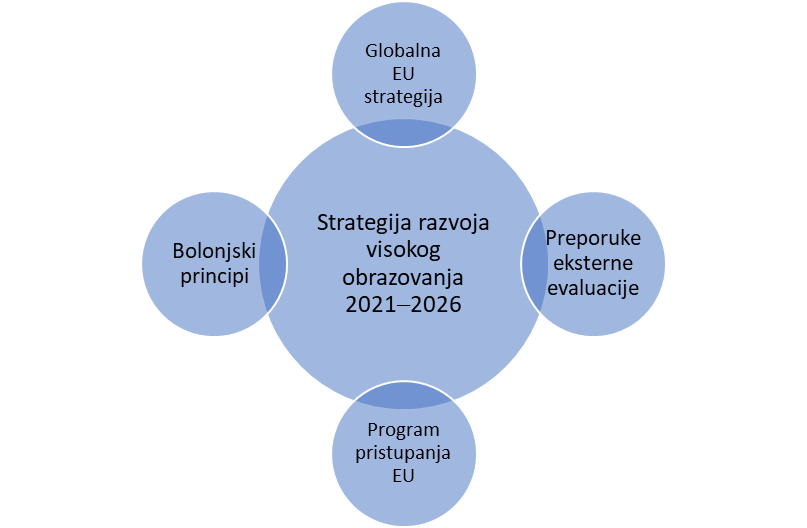        2. ANALIZA STANJA 2.1 Postignuti rezultati Strategija razvoja visokog obrazovanja u Crnoj Gori (2016-2020)  postavila je sljedeće ciljeve:» Unapređenje kvaliteta visokog obrazovanja i stvaranje konkurentnog kadra. » Usklađivanje obrazovanja sa potrebama tržišta rada. » Unapređenje naučnoistraživačkog rada i povećan nivo učešća u EU projektima. » Internacionalizacija visokog obrazovanja. » Cjeloživotno obrazovanje. » Uspostavljanje održivog modela finansiranja.Detaljna analiza postignutih rezultata za realizaciju postavljenih ciljeva data je u Završnom izvještaju o realizaciji Strategije razvoja visokog obrazovanja u Crnoj Gori 2016-2020. godine, koji je Vlada Crne Gore usvojila u decembru 2019. godine.  Zaključeno je da su planirane aktivnosti najvećim dijelom realizovane, budući da je u potpunosti sprovedeno 85,7% planiranih obaveza, djelimično je realizovano 10,7%, a 3,6% obaveza nije realizovano. Realizacija strateških opredjeljenja započeta je usvajanjem Zakona o visokom obrazovanju 2017. godine. Ovim Zakonom je definisan model studiranja 3+2+3, osim za studijske programe iz oblasti regulisanih profesija; uvedena je obavezna praktična nastava kao sastavni dio studijskih programa u minimalnom obimu od 25%; definisana je obaveza za prihvatanje Evropskih standarda i smjernica za obezbjeđenje kvalieta i za osnivanje Agencije za kontrolu i obezbjeđenje kvaliteta visokog obrazovanja. Osnivanje Agencije je ubrzo realizovano.  U cilju cjelovitog sagledavanja stanja i realne ocjene kvaliteta visokog obrazovanja u Crnoj Gori je, kroz HERIC projekat „Visoko obrazovanje i istraživanje za inovacije i konkurentnost”, 2013/2014. godine sprovedena eksterna evaluacija ustanova visokog obrazovanja od strane tima međunarodnih eksperata koje je angažovala nezavisna agencija za institucionalnu evaluacije visokog obrazovanja Evropske asocijacije univerziteta (EUA) „Program za institucionalnu evaluaciju - IEP”. U skladu sa metodologijom IEP evaluacije, 2017/2018. godine je sprovedena ponovna eksterna evaluacija ustanova, tzv. follow-up evaluacija. Follow-up evaluacija je sprovedena na šest ustanova visokog obrazovanja (Univerzitet Crne Gore, Univerzitet Donja Gorica, Univerzitet Mediteran, Fakultet za državne i evropske studije Podgorica, Fakultet za poslovni menadžment Bar i Fakultet za saobraćaj, komunikacije i logistiku Budva), a početna evaluacija je sprovedena na tri ustanove visokog obrazovanja (Univerzitet Adriatik Bar, Fakultet za internacionalni menadžment u turizmu i hotelijerstvu Miločer i Fakultet za crnogorski jezik i književnost Cetinje) koje nijesu bile obuhvaćene evaluacijom 2013/2014. godine. Rezultati IEP evaluacije su pripremljeni kao set preporuka za ustanove visokog obrazovanja i nadležne državne organe.  Takođe, kroz HERIC projekat je sprovedena Studija praćenja (Tracer Study), odnosno praćenje karijere visokoškolaca, što je dalo važne ocjene visokog obrazovanja.  Sprovedeno je anketiranje visokoškolaca koji su diplomirali 2009. i 2013. godine na ustanovama visokog obrazovanja u Crnoj Gori, kako bi se dobila povratna informacija o uspjehu i zadovoljstvu na poslu, karijernom putu, zadovoljstvu studijama i o drugim oblastima od značaja za rad ustanova visokog obrazovanja i kreiranje obrazovnih politika. Istraživanje je pokazalo da su 3 od 4 ispitanika završili osnovne studije u roku predviđenom pravilima studija, kao i da je dvije trećine diplomaca nastavilo školovanja upisom specijalističkih, magistarskih ili doktorskih studija. Od ukupnog broja anketiranih studenata 82% je bilo zaposleno nakon diplomiranja 2009. godine, a 66% nakon diplomiranja 2013. godine. Studenti su umjereno zadovoljni organizacijom nastave na studijskim programima koje su završili (prosječne ocjene su od 2,9 - 3,9, na skali od 1 do 5), dok je ocjena zadovoljstva kvalitetom studijskih programa 6,8 (2009) i 6,6 (2013) na skali od 1 do 10. Plan da se ova studija kontinuirano realizuje svake godine, za dvije generacije diplomiranih visokoškolaca, u proteklom period nije realizovana. Rezultati dobijeni redovnim praćanjem karijere visokoškolaca bi bili od velikog značaja za adekvatno planiranje i razvoj visokog obrazovanja. Treba razmotriti mogućnosti u pogledu kadrovske, tehničke i institucionalne osposobljonosti za sprovođenje Studije praćenja svake godine ili svake druge godine sa obuhvatom od dvije generacije studenata.   Unapređenje naučnoistraživačkog rada povećanjem baze aktivnih istraživača planirano je i započeto dodjelom nacionalnih stipendija za izvrsnost (za magistarske, doktorske i postdoktorske studije) studentima koji studiraju na renomiranim univerzitetima u inostranstvu. Ova aktivnost se, takođe, realizovala kroz HERIC projekat. Nacionalnu stipendiju za izvrsnost za magistarske studije dobilo je 49 kandidata, za doktorske studije sedam kandidata i za postdoktorske studije deset kandidata. U okviru HERIC projekta opredijeljeni su grantovi za opremanje ustanova kroz sedam odobrenih projekata (tri sa Univerziteta Crne Gore, dva sa Univerziteta Donja Gorica, jedan sa Univerziteta Mediteran i jedan sa Fakulteta za crnogorski jezik i književnost). Uporedo je dodijeljen značajan broj grantova za unapređenje same naučnoistraživačke djelatnosti.Treba razmotriti mogućnost nastavka realizacije Programa stipendija za izvrsnost, da bi se motivisali mladi talentovani visokoškolci da svoje studije nastave na svjetskim renomiranim ustanovama visokog obrazovanja i tako steknu neprocjenjivo akademsko, stručno, profesionalno i multikulturalno iskustvo koje po povratku u svoju zemlju ili radom u inostranom okruženju mogu iskoristiti za ekonomski i društveni razvoj svoje zemlje.   Razvoj istraživanja prepoznat je i po povećanom učešću u međunarodnim istraživačkim programima i poboljšanom pristupu EU fondovima. Najznačajniji program je HORIZONT Evropa, u kojem Crne Gora već realizuje projekte. Takođe, EUREKA program omogućava finansiranje tržišno orijentisanih projekata istraživanja i razvoja, s ciljem jačanja konkurentnosti kroz podršku preduzetništvu, istraživačkim centrima i univerzitetima. Vlada Crne Gore i Univerzitet Crne Gore osnovali su Naučno-tehnološki park (NTP CG doo), kako bi se pokrenule aktivnosti na uspostavljanju modela podrške za integraciju inovativnih, naučnih, preduzetničkih i privrednih kapaciteta u Crnoj Gori.U proteklom periodu sproveden je značajan broj aktivnosti koji se odnosio na unapređenje internacionalizacije i mobilnosti studenata i akademskog osoblja što je doprinijelo i većem broju projekata, sporazuma, kao i odlazne i dolazne mobilnosti. Internacionalizacija je prepoznata kao važno opredjeljenje na svim ustanovama visokog obrazovanja. Za institucionalno jačanje, kao i bolje pozicioniranje na međunarodnim rang listama, Univerzitet Crne Gore i Univerzitet Mediteran su usvojili Strategiju internacionalizacije 2021-2026. Sistemsku podršku za Erasmus plus programe u visokom obrazovanju (CBHE, Erasmus kreditna mobilnost, promocija zajedničkih master programa i EU politika i praksi u evropskom prostoru visokog obrazovanja) pruža Erasmus plus kancelarija. U okviru programa izgradnje kapaciteta u visokom obrazovanju (CBHE) do sada je odobreno 35 projekata od kojih su univerziteti iz Crne Gore koordinatori za 8 projekata, dok su u preostalih 27 uključeni kao partneri. U pozivu za 2015. godinu odobrena su četiri projekta, za 2019. godinu odobreno je devet projekata, a za 2020. godinu odobreno je osam projekata. Preporučuje se da se dalja snažna opredjeljenost svih ustanova visokog obrazovanja ka jačanju međunarodne saradnje razvojem naučno istraživačkih projekata, razvojnih i strukturnih projekata, kao i programa mobilnosti studenata i nastavnog osoblja.   Erasmus međunarodna kreditna mobilnost (ICM) predstavlja saradnju ustanova visokog obrazovanja iz Crne Gore sa oko 200 univerziteta iz Evrope. Broj bilateralnih ugovora za kreditnu mobilnost u okviru Erasmus programa je u konstantnom porastu. U konkursu za 2015. godinu potpisano je 49 bilateralnih ugovora, u konkursu za 2019. godinu potpisano je 117 bilateralnih ugovora, a u konkursu za 2021. godinu potpisano je 139 bilateralnih ugovora. U okviru ovih programa mobilnosti realizovano je oko 3.200 odlaznih i dolaznih mobilnosti studenata, nastavnog i administrativnog osoblja. Erasmus Mundus zajedničke master programe ustanove visokog obrazovanja iz Crne Gore realizuju kroz dva projekta razvoja zajedničkih master programa: Studija za Jugoistočnu Evropu i Studije za Centralnu i Istočnu Evropu, Rusiju i Evroaziju (CEERES, https://www.gla.ac.uk/postgraduate/erasmusmundus/ceeres/associatepartners/) i  Međunarodni master program u oblasti studija jugoistočne Evrope (EUROSUD, https://www.southeuropeanstudies.eu/our-partners/associate-partners/). Programi još uvijek nisu akreditovani. Ministarstvo prosvjete, nauke, kulture i sporta oglašava i administrira veliki broj programa stipendija stranih vlada, bilateralnih stipendija i programa razmjene. Informacije o stipendijama se objavljuju na web adresi Ministarstva i publikuju u priručniku za mlade Studija o programima mobilnosti i stipendiranja za studente i akademsko osoblje. Na osnovu bilateralnih programa i programa stipendija stranih vlada realizuje se godišnje oko 100 stipendija za studiranje u NR Kini, Italiji, Mađarskoj, Japanu, Ruskoj Federaciji, Francuskoj, Velikoj Britaniji, Slovačkoj, Sloveniji, Hrvatskoj, Grčkoj, Turskoj itd.U okviru Centralnoevropskog programa univerzitetske razmjene (CEEPUS), koji se realizuje na osnovu multilateralnog sporazuma o univerzitetskoj saradnji centralno-evropskih zemalja, kvota razmjene od 165 mjeseci se uglavnom ostvaruje u većem obimu od predviđene (120%). Godišnje se odobri oko 150 stipendija za odlaznu i dolaznu mobilnost u okviru ovog Programa. Programi razmjene se, takođe, realizuju u okviru IFMSA programa, Visegrad programa, Go Styria programa, Ugrad programa, DAAD programa, Maria Sklodowska Kiri programa, Fulbrajt programa, za koje studenti samostalno apliciraju ili preko ambasada zemalja koje nude stipendije.  Ministarstvo prosvjete, nauke, kulture i sporta kroz godišnje konkurse sufinansira magistarske i doktorske studije crnogorskim studentima i sufinansira putne trškove za korisnike stipendija stranih vlada i programa mobilnosti. Kroz nacionalni program stipendija za najbolje studente dodjeljuju se godišnje oko 300 stipendija, za studente koji studiraju u Crnoj Gori ili inostranstvu. Za uspješnu internacionalizaciju od posebnog značaja je položaj ustanova na međunarodnim rang listama. Times Higher Education (THE) je svrstao Univerzitet Crne Gore u kategoriju 1001+ najboljih svjetskih univerziteta za 2020. godinu (između 1001 i 1396. pozicije na rang listi), što je njegovo prvo pojavljivanje među najboljim svjetskim univerzitetima. Times Higher Education rangiranje predstavlja značajno rangiranja univerziteta u svijetu. Dobru poziciju Univerzitet Crne Gore zauzeo je i na Webometriks rangirenju, posebno u kategoriji najvećeg broja citata naučnika (1.694 pozicija na listi). Cjeloživotno obrazovanje ocijenjeno je kao posebno bitan element za odgovor na potrebe tržišta rada i smanjenje nezaposlenosti. Dobri rezultati u ovoj oblasti zahtijevaju sinergiju između Zavoda za zapošljavanje, organizatora obrazovanja odraslih, karijernih centara, ustanova visokog obrazovanja, Ministarstva prosvjete, nauke, kulture i sporta i Ministarstva ekonomskog razvoja. Posebno je značajno razvijati nove kvalifikacije, usklađene sa potrebama tržišta rada. Trenutno ima 117 licenciranih organizatora obrazovanja odraslih. Ustanove visokog obrazovanja imaju mogućnost da realizuju programe cjeloživotnog učenja kao organizatori obrazovanja odraslih, u skladu sa Zakonom o visokom obrazovanju. Programe cjeloživotnog visokog obrazovanja akredituje Agencija za kontrolu i obezbjeđenje lvaliteta visokog obrazovanja.  Univerzitet Crne Gore realizuje dva programa za cjeloživotno učenje, Univerzitet Donja Gorica realizuje ukupno sedam programa, odnosno pet programa u organizaciji Centra za strane jezike i dva programa Ekološki monitoring voda i Urbana poljoprivreda, Univerzitet Mediteran realizuje sedam programa, Fakultet za crnogorski jezik i književnost realizuje jedan program, Fakultet za biznis i turizam, Budva realizuje jedan program. Posebnu ulogu u promociji cjeloživotnog obrazovanja imaju centri za karijerno vođenje i savjetovanje na svim nivoima obrazovanja. U okviru Ministarstva provjete, nauke, kulture i sporta se realizuje Erasmus plus projekat Euroguidance/Europass, koji ima za cilj razvoj i promociju karijernog vođenja i savjetovanja i Europass dokumenata i platformi. U okviru ovog projekta, koji se realizuje od 2018. godine, pripremljeni su korisni priručnici i studije: Karijerno savjetovanje u stručnim školama, Korišćenje društvenih mreža u vođenju karijere, Vođenje intervjua sa učenicima, Vodič kroz Europass, Vodič za Europass CV, Vodič za Europass mobilnost i Europass jezički pasoš, Vodič za Europass dodatak sertifikatu, Vodič o pravima iz učeničkog i studentskog standarda, Vodič o priznavanju inostranih obrazovnih isprava, istraživanje i studija Sistem karijernog vođenja i savjetovanja u Crnoj Gori, Strategija za promociju Europass dokumenata, upitnici za različite starosne grupe učenika u štampanoj i elektronskoj verziji. Organizovane su brojne obuke, treninzi, vebinari i sastanci. U okviru Ministarstva realizuju se i Erasmus plus projekti Agenda za obrazovanje odraslih i EPALE, koji imaju za cilj unapređenje politika i praksi u obrazovanju odraslih. Preporučuje se bolje povezivanje svih relevantnih ustanova kako bi svaki pojedinac ostvario svoje pune potencijale u obrazovnom i karijernom putu. Ustanove koje treba aktivno da sarađuju i razvijaju sistem karijernog vođenja i savjetovanja su Ministarstvo prosvjete, nauke, kulture i sporta, Zavod za školstvo, Centar za stručno obrazovanje, škole, ustanove visokog obrazovanja, Ministarstvo ekonomskog razvoja, Zavod za zapošljavanje, Privredna komora i Unija poslodavaca.          		2.2 Izazovi i preporuke za unapređenje visokog obrazovanjaIzazovi i preporuke za budući razvoj u oblasti visokog obrazovanja obuhvataju sljedeće:»	Formulisati i sprovesti jasne strategije za upravljanje ustanovama visokog obrazovanja, kako bi se postigla odgovarajuća ravnoteža između centralizovanog i decentralizovanog upravljanja. »	Unaprijediti model praktične nastave, kako bi se svim studentima obezbijedila adekvatna praktična nastava i priprema za tržište rada. »	Redefinisati i usvojiti kriterijume i uslove za upis na ustanove visokog obrazovanja. »	Sprovesti analizu ishoda učenja i redefinisati ih ukoliko se pokaže opravdanim, kako bi u najboljoj mjeri odgovarali globalnim trendovima na tržištu rada. »	Unaprijediti kvalitet u visokom obrazovanju u podučavanju, učenju i profesionalnom usavršavanju koristeći evropsku dobru praksu i savremene tehnologije. »	Uskladiti sistem obezbjeđenja kvaliteta visokog obrazovanja sa evropskim standardima i smjernicama. »	Razvijati programe cjeloživotnog učenja, uz praćenje i kontrolu kvaliteta programa, uključujiući i obezbjeđenje uslova za priznavanja neformalnog i informalnog učenja. »	Unaprijediti oblast studentskog standarda. »	Afirmisati internacionalizaciju i usklađivanje sa EU preporukama i smjernicama koji su usvojeni primjenom Bolonjske deklaracije, kao i drugih deklaracija čiji je Crna Gora potpisnik.»	Uskladiti obrazovne politike s potrebama tržišta rada i time osigurati nisku stopu nezaposlenosti. »	Razvijati konkurentan obrazovni kadar, ulaganjem u istraživanje i stručno usavršavanje. »	Osigurati stabilno finansiranje. »	Unaprijediti politiku cjeloživotnog učenja i karijernog savjetovanja. »	Motivisati mlade za aktivno učešće u društvenim aktivnostima koje doprinose unapređenju kvaliteta života u lokalnoj zajednici i širem društvu.   Navedeni izazovi i preporuke biće detaljnije prikazani u narednim poglavljima.SWOT analiza2.3 Analiza stanja - detaljni uvid. Usklađenosti sa EU politikama. Izazovi.  Strateško planiranje razvoja Evropske unije započeto je donošenjem Lisabonske strategije 2000. godine, sa ciljem da EU u narednoj dekadi postane najkonkurentnija i najdinamičnija privreda svijeta, zasnovana na znanju, sposobna da ostvari održivi ekonomski rast sa kvalitetnijim i brojnijim radnim mjestima i jačom socijalnom kohezijom. Jedan od ključnih ciljeva Strategije - razvoj i unapređenje znanja - podrazumijevalo je veća ulaganja u obrazovanje, stručno usavršavanje, naučna i tehnološka istraživanja i inovacije.Ograničeni rezultati sprovođenja Lisabonske strategije ubrzo su uslovili da se široko postavljeni ciljevi redefinišu. Nakon ekonomske krize pripremljen je novi strateški okvir razvoja, a 2010. godine usvojen je dokument „Evropa 2020: strategija za pametni, održivi i inkluzivni rast”, kao sveobuhvatni prikaz novog programa razvoja. Tri navedene prioritetne oblasti razvoja povezane su sa pet glavnih ciljeva, sedam vodećih inicijativa i deset integrisanih smjernica. Inoviran je sistem ekonomskog upravljanja, usvojeni su stabilni instrumenti praćenja ostvarivanja strateških ciljeva i jasno su podijeljene nadležnosti. Od usvojenih ciljeva strategije Evropa 2020 dva cilja se neposredno odnose na visoko obrazovanje: povećanje procenta BDP koji se izdvaja za istraživanje i razvoj (IR) sa 1,9% na 3% i povećanje procenta stanovništva starosti od 30 do 34 godine s diplomom visokog obrazovanja sa 31% na 40%. Tabela 1. Postavljeni ciljevi EU 2020Inicijative za pametan, održivi i inkluzivan rast potpuno se oslanjaju na obrazovanje kao uslov za unapređenje znanja i razvoj: Unija inovacija; Mladi u pokretu; Agenda za nove vještine i poslove. Isto važi za smjernice: Optimizacija podrške za IR i inovacije, jačanje trougla znanja i oslobađanje potencijala digitalne ekonomije; Razvijanje kvalifikovane radne snage prema potrebama tržišta rada, unapređenje kvaliteta posla i cjeloživotno učenje; Poboljšanje sistema obrazovanja i obuke na svim nivoima i povećanje učešća u visokom obrazovanju). Razvijeni su programi podrške za različite oblasti: za istraživanje i inovacije Horizont 2020; za obrazovanje Erasmus plus; za energetiku, transport i telekomunikacije Connecting Europe Facility; za životnu sredinu i klimatske promjene LIFE; za jačanje konkurentnosti COSME; za mlade Youth; za kulturu, kreativnu industriju i umjetničko stvaralaštvo Kreativna Evropa; za građanske vrijednosti i društvo Evropa za građane itd.U strategiji Evropa 2020 izričito se ističe važnost programa za države kandidate i države susjede: „Strategija Evropa 2020 nije relevantna samo unutar Evropske unije, već nudi značajan potencijal zemljama kandidatima i našim susjedima i pomaže im da ubrzaju svoje reforme. Proširenje prostora na kojem se primjenjuju pravila EU kreiraće nove mogućnosti, kako za EU, tako i za njene susjede”. Kroz svoja strateška i zakonska akta Crna Gora je prepoznala ciljeve Strategije Evropa 2020, posebno one koji se odnose na bolju zapošljivost, rano napuštanje obrazovanja i veći obuhvat visokim obrazovanjem. Izdvojeni izazovi za naredni period potvrđuju opredjeljenje za nastavak unapređenja obrazovanja, kako bi se odgovorilo potrebama tržišta rada i povećanom zapošljavanju.2.3.1 Bolonjska deklaracija i Evropski prostor visokog obrazovanja (EHEA)Evropski prostor visokog obrazovanja (EHEA) proizilazi iz Bolonjskog procesa, započetog usvajanjem Bolonjske deklaracije (1999). Proces je obimna i kompleksna reforma visokog obrazovanja u cilju stvaranja jedinstvenog prostora visokog obrazovanja. Bolonjska deklaracija je definisala ciljeve koje treba dostići: 1) Usvajanje lako razumljivih i uporedivih sistema kvalifikacija; 2) Usvajanje sistema baziranog na dva glavna ciklusa studija - dodiplomskom i postdiplomskom; 3) Uvođenje sistema prenosa kredita (ECTS - European Credit Transfer System); 4) Promocija mobilnosti studenata, nastavnika, istraživača i administrativnog osoblja; 5) Promocija evropske saradnje u obezbjeđenju kvaliteta i 6) Promocija evropskih dimenzija u visokom obrazovanju, naročito u pogledu razvoja nastavnih planova i programa, međuinstitucionalne saradnje, mobilnosti i objedinjenih programa studija, praktične obuke i naučnog istraživanja.Implementacija Deklaracije u prvoj dekadi rezultirala je formiranjem Evropskog prostora visokog obrazovanja (EHEA, 2010) da bi se stvorili uporedivi, kompatibilni i koherentni sistemi visokog obrazovanja u Evropi. »	Rezime:»	Sprovodjenje sveobuhvatne reforme na principima Bolonjske deklaracije za kontinuirano unaprađenje statusa i kvaliteta visokog obrazovanja.»	Ostvarenje intenzivne saradnje između ustanova visokog obrazovanja širom kontinenta kako bi se osnažila međunarodna konkurentnost univerziteta.2.3.2 Evropski standardi i smjernice za obezbjeđenje kvalitetaKvalitet visokog obrazovanja i saradnja na polju obezbjeđenja kvaliteta predstavlja posebno značajnu reformsku oblast u skladu sa Bolonjskom deklaracijom. Usvojena dokumenta adekvatno i jedinstveno regulišu postupke rada i izvještavanja u ovoj oblasti, a formirane organizacije i tijela su nadležni da planiraju, sprovode, provjeravaju i ocjenjuju postupke obezbjeđenja kvaliteta ustanova i sistema visokog obrazovanja. Postignuti rezultati rada i ocjene su javno dostupni, čime se postiže transparentnost za sagledavanje svih aspekata kvaliteta visokog obrazovanja koje je presudno za oblasti međunarodne saradnje i rangiranje ustanova.Standardi i smjernice za obezbjeđenje kvaliteta usvojeni su 2005. godine. Od njihovog usvajanja učinjen je znatan napredak u obezbjeđenju kvaliteta visokog obrazovanja i drugim akcijskim linijama Bolonjskog procesa, kao što je razvoj okvira kvalifikacija, priznavanje kvalifikacija i razvoj ishoda učenja, što je doprinijelo prelasku na obrazovanje usmjereno na studenta. U julu 2019. godine u Poznanju je potpisana i Deklaracija o akademskom priznavanju kvalifikacija, u cilju olakšanog priznavanja kvalifikacija i veće mobilnosti među ekonomijama Zapadnog Balkana.Inovirani evropski standardi i smjernice (ISG) usvojeni su na Ministarskoj konferenciji u Jerevanu 2015. godine. Inoviranje standarda i smjernica je izvršeno da bi se unaprijedila primjenjivost standarda, bolje definisala područja za korišćenje standarda i da bi ih preciznije opisali. Evropski standardi i smjernice doprinose zajedničkom razumijevanju sistema obezbjeđenja kvaliteta u svim zemljama. Ustanove visokog obrazovanja i agencije za obezbjeđenje kvaliteta koriste evropske standare i smjernice za razvoj internog i eksternog obezbjeđenja kvaliteta. U skladu sa evropskim standardima i smjernicama djeluje EQAR (Registar agencija za obezbjeđenje kvaliteta). Sve aktivnosti obezbjeđenja kvaliteta zasnivaju se na principima odgovornosti i poboljšanja, koji zajedno stvaraju povjerenje u rad ustanova visokog obrazovanja. Svaki uspješno organizovan sistem obezbjeđenja kvaliteta pruža informacije kako bi se ustanova i javnost uvjerili u kvalitet rada (odgovornost) i koristili savjete i preporuke o tome što se može učiniti da bi se taj rad unaprijedio (poboljšanje). Tako su obezbjeđenje kvaliteta i unaprjeđenje kvaliteta međusobno povezani. Oni podržavaju razvoj kulture kvaliteta koju treba da prihvate svi učesnici sistema visokog obrazovanja (student, naučno-nastavno osoblje, administracija, rukovodstva i uprave ustanova).Širenje pristupa visokom obrazovanju prilika je da ustanove iskoriste raznovrsna iskustva onih koji se upisuju na ustanove. Raznovrsnost kod pristupa i rastuća očekivanja od visokog obrazovanja zahtijevaju fundamentalnu promjenu u načinu na koje se ono izvodi: usmjeravanje nastave i učenja na studente, prihvatanje razlicitih puteva učenja i priznavanje kompetencija stečenih neformalnim obrazovanjem. Zaključak:»	Primjena evropskih standarda i smjernica pruža uslove da se objektivno ocjenjuju rezultati rada; da ocjene budu transparentne i javno dostupne za sagledavanje i stalno poboljšanje kvaliteta visokog obrazovanja, kao preduslova za postizanje ciljeva obrazovanja, istraživanja, mobilnosti, saradnje i međunarodne prepoznatljivosti. »	Prihvatanjem evropskih standarda i smjernica za obezbjeđenje kvaliteta pruža se mogućnost razvoja kredibilnog, međunarodno prepoznatljivog i konkurentnog visokog obrazovanju.  2.3.3 Lisabonska strategija i Evropski istraživački prostor (ERA)Lisabonska strategija je već navedena kao početak strateškog razvojnog planiranja Evropske unije. U kontekstu visokog obrazovanja Strategija je posebno ozvaničila važnost znanja, istraživanja i inovacija za podsticanje rasta, zapošljavanja i socijalne kohezije. Osnovna ideja je bila da se ogroman, ali suviše fragmentisan, naučnoistraživački potencijal Evropske unije integriše i koordinira, sa ciljem maksimalnog korišćenja njegovih kapaciteta i rezultata. Kao rezultat tih težnji stvoren je Evropski istraživački prostor (ERA). Akcionim planom je bilo predviđeno povećanje nivoa ulaganja u istraživanja sa 1,9 % BDP u 2001. godini na 3% BDP do 2010. godine. Konkretne preporuke su date i za povećanje broja istraživača, odnosno povećanje udjela istraživača u ukupnom broju radne snage. Podsticaj je bio nužan zbog evidentnog zaostajanja broja istraživača u ukupnoj radnoj snazi, naročito u industriji i drastičnog smanjenja interesovanja za bazna istraživanja (matematiku, fiziku) koje nosi rizik od pretjeranog smanjenja ljudskih resursa u ovim oblastima (penzionisanje generacija istraživača bez izgleda za njihovu zamjenu).2.3.4 Salzburške preporuke - doktorske školeZnačaj istraživanja, njihova primjena i organizacija u sistemima visokog obrazovanja predstavljena je u Salzburgškim preporukama EUA (Salzburg II Recommendations) s osnovnim principima koji bi trebalo da doprinesu ključnoj ulozi doktorskih programa i istraživanja u Bolonjskom procesu. Preporuke su smjernice za različite prakse, a ne standardi za doktorske škole.Polazi se od uslova da društvo znanja zahtijeva kreativne i fleksibilne istraživače za veliki broj različitih funkcija i karijera, a doktorat se sve više prepoznaje kao ključni dio tog procesa. Iz tog razloga reforma doktorskog obrazovanja ima poseban značaj i za Evropski istraživački prostor i za Evropski prostor visokog obrazovanja.  Doktorsko obrazovanje se zasniva na istraživanjima zbog čega se bitno razlikuje od prethodnih ciklusa visokog obrazovanja. Doktorsko obrazovanje je individualno i, po definiciji, originalno, zbog čega studentima doktorskih studija treba omogućiti nezavisnost i fleksibilnost za razvoj i usavršavanje. Put napretka pojedinca je jedinstven, kako u istraživačkom pogledu, tako i u pogledu profesionalnog razvoja. Konačno, doktorsko obrazovanje bi trebalo da razvijaju sve autonomne i odgovorne institucije, kojima je potrebna fleksibilna regulativa kako bi stvorile posebne preduslove za to. Preporuke objašnjavaju, tačnije savjetuju, kako urediti značajne segmente (kritična masa i kritična raznovrsnost, regrutacija kandidata, upis i status, mentorstvo, ishodi...), kao i ukloniti prepreke (finansiranje, autonomija, pravni okvir, međusektorska saradnja), da bi doktorski programi suštinski bili uspješni. Zaključak:»	Stvaranjem preduslova da se u kontinuitetu razvija istraživanje kao sastavni dio obrazovanja, razvija se istraživački pristup kod mladih, osposobljavaju se istraživači i pruža se podrška rastu i zapošljavanju zasnovanim na istraživanjima i inovacijama. »	Razvijene doktorske studije su preduslov: da bi se odgovorilo novim izazovima istraživanja koja treba da zadovolje visoke standarde; da bi se razvile karijere mladih istraživača; i da bi se podstakao razvoj društva u cjelini. 2.3.5 Mobilnost u visokom obrazovanju i istraživanjuMobilnost u EHEA definisana je u Strategiji mobilnosti do 2020. godine za Evropski prostor visokog obrazovanja, usvojenoj u Bukureštu (2012), i obuhvata planove i ciljeve mobilnosti, polazeći od promovisanja visokog kvaliteta mobilnosti studenata, istraživača, nastavnika i ostalog osoblja. Za visok kvalitet mobilnosti obrazovni ciljevi primarno treba da budu usmjereni na jačanje znanja, vještina i kompetencija. Unapređenjem mobilnosti sistemi visokog obrazovanja i ustanove visokog obrazovanja dodatno poboljšavaju svoj rad kroz međusobno poređenje i lični razvoj ljudi u pokretu, a kulturni identitet Evrope se dodatno osnažuje. U Kominikeu iz Luvena formulisan je cilj mobilnosti da u 2020. godini najmanje 20% studenata koji studiraju u Evropskom prostoru visokog obrazovanja treba da ima iskustvo u inostranstvu vezano za studiranje ili obuku.  Za promovisanje ciljeva mobilnosti, ova Strategija i Kominike su izdvojili niz mjera koje treba preduzeti na institucionalnom, nacionalnom i evropskom nivou. One polaze od potrebe da se pripreme strategije mobilnosti s mjerama praćenja, da se obezbijedi otvorenost sistema visokog obrazovanja s uklonjenim preprekama za mobilnost, razvijenim sistemom kvaliteta, poboljšanim informisanjem i komunikacijom.Polazeći od stava da je mobilnost vrijeme provedeno na studijama u inostranstvu za sticanje najmanje 15 ECTS kredita ili tri mjeseca (kraći studijski boravci), kao i boravci tokom kojih se stiče diploma u inostranstvu (kompletan ciklus studija), neophodno je da sve ustanove visokog obrazovanje usvoje i realizuju svoje strategije za internacionalizaciju i promovisanje mobilnosti. Pritom je posebno važno da procedure i uslovi za realizaciju mobilnosti budu jednostavni i fleksibilni.Zaključak:Postoje brojni izazovi u ovoj oblasti:»	Usvojene strategije na svim ustanovama visokog obrazovanja, a mobilnost razvijena i prilagođena svim učesnicima procesa visokog obrazovanja (studentima, istraživačima u ranoj fazi, nastavnicima i drugom osoblju).»	Osigurano formalno priznavanje kompetencija stečenih u inostranstvu, kako bi ustanove razvijale podsticajne mjere za veće učešće u internacionalizaciji, mobilnosti i obezbjeđenju dobrih radnih uslova za mobilno osoblje. »	Međunarodno iskustvo koje se može sticati „kod kuće” razvijanjem virtuelne mobilnosti.Mobilnosti u ERA (mobilnost za istraživače) zasniva se na uspostavljanju i razvoju ambijenta koji će značajno afirmisati mobilnost istraživača i odnosi se na unapređenje zakonodavstva za prijem istraživača, pristup informacijama o zapošljavanju, socijalnoj zaštiti i oporezivanju, finansijsku podršku, kao i praktičnu pomoć kroz mreže centara mobilnosti (nacionalne kontakt tačke, CP).Posebna pažnja usmjerena je na intersektorsku mobilnost (akademija - industrija). Značaj ovog segmenta mobilnosti je izdvojen sa nizom preporuka — razvoj zajedničkih programa edukacije, priprema istraživača u ranoj fazi razvoja karijere u oba sektora, supervizija, radni odnos, partnerstvo, uklanjanje prepreka, obezbijeđeno finansiranje i aktivna podrška implementaciji postojećih i budućih EU inicijativa, shema i instrumenata. Zaključak:Razvijena inersektorska mobilnost i saradnja ustanova i tržišta rada poželjna je za racionalno povezivanje potreba obrazovanja, istraživanja i razvoja društva. Razvijena saradnja pruža uslove za značajan napredak sa nizom pozitivnih rezultata, kako za ustanove (akademije) tako i za tržišta rada (industriju), posebno za adekvatno i blagovremeno prilagođavanje dinamičnim promjenama u svim oblastima tržišta rada. 2.4 Analiza stanja - detaljniji uvid. Usklađenosti sa crnogorskim normativnim/strateškim okvirom. Izazovi. 2.4.1 Normativni okvir Normativni okvir visokog obrazovanja započet je usvajanjem Zakona o visokom obrazovanju 2003. godine. Značaj ovog Zakona je poseban, jer je predstavljao početak napora da se visoko obrazovanje u Crnoj Gori približi evropskim sistemima, ne zapostavljajući nacionalnu tradiciju koja nije protivurječna ovim principima. Usaglašavanjem Statuta Univerziteta Crne Gore, tada jedine ustanove visokog obrazovanja u Crnoj Gori, sa Zakonom i usvajanjem ostalih podzakonskih akata stvoren je normativni institucionalni okvir i počela je organizacija visokog obrazovanja u Crnoj Gori u skladu s principima Bolonjskog  procesa (2004). Članstvo Crne Gore, kao samostalne i međunarodno priznate države, u tom procesu verifikovano je na Ministarskoj konferenciji u Londonu 2007. godine.Dalje usaglašavanje s razvojnim potrebama visokog obrazovanja izvršeno je usvajanjem Zakona 2014. godine i 2017. godine i radom na novom Zakonu o visokom obrazovanju.  Usvojeni su i ostali zakoni:-	Zakon o nacionalnom okviru kvalifikacija;-	Zakon o nacionalnim stručnim kvalifikacijama;-	Zakon o obrazovanju odraslih;-	Zakon o priznavanju inostranih kvalifikacija za obavljanje regulisane profesije;-	Zakon o priznavanju inostranih obrazovnih isprava i izjednačavanju kvalifikacija;-	Deklaracija o priznavanju kvalifikacija u visokom obrazovanju koja predviđa automatski model priznavanja visokoškolskih kvalifikacija i perioda studija provedenih u inostranstvu;-	Zakon o stručnom osposobljavanju lica sa stečenim visokim obrazovanjem;-	Zakon o akademskom integritetu; -	Zakon o naučnoistraživačkoj djelatnosti;kao i podzakonska akta koja regulišu funkcionisanje visokog obrazovanja (strategije, uredbe i pravilnici). Posebno treba naglasiti da je Agencija za kontrolu i obezbjeđenje kvaliteta visokog obrazovanja pripremila podzakonska akta koja regulišu postupke akreditacije i reakreditacije studijskih programa i ustanova, uključujući i programe cjeloživotnog učenja.  2.4.2 FinansiranjeUgovorno budžetsko finansiranje primjenjuje se od 2018. godine za sve osnovne studije na Univerzitetu Crne Gore, a od 2021. godine primjenjuje se i za master studije. Budžet za finansiranje Univerziteta Crne Gore kontinuirano se uvećava (sa 17,3 miliona u 2017; 19,3 miliona u 2018; 20,6 miliona 2020; 20,6 miliona 2021). U tabeli je prikazano ukupno izdvajanje za visoko obrazovanje, koje obuhvata rad Direktorata za visoko obrazovanje Ministarstva prosvjete, nauke, kulture i sporta, finansiranje Univerziteta Crne Gore, Fakulteta za crnogorski jezik i književnost i Policijske akademije. Pored izdvajanja, koje je navedeno u tabeli važno je napomenuti da se značajna finansijska sredstva izdvajaju za program stručnog osposobljavanja lica sa stečenim visokim obrazovanjem (7.5 milioa godišnje) i za direktorat za nauku.  Ilustrativno je da se kompletan iznos opredijeljenih sredstava do 2017. godine koristio za pokrivanje troškova zarada zaposlenih. Uporedni podaci za finansiranje visokog obrazovanja za EU pokazuju da prosječno budžetsko izdvajanje iznosi 1,1% BDP i da varira od 0,53% u Luksemburgu do 1,74% u Austriji (podaci za 2015). Međutim, sam % BDP ne pruža cjelovit prikaz finansiranja, budući da je u Luksemburgu izdvajanje najveće i iznosi 48.907$ po studentu, a u Austriji izdvajanje je 17.555$. Dodatno treba naglasiti da finansiranje sadrži ućešće javnih i privatnih izvora. Ove dvije zemlje su specifične jer se u Luksemburgu 92,4% finansira iz javnih izvora, a u Austriji to iznosi 37,8%.2.4.3 Ustanove visokog obrazovanja - upisna strukturaSrednje škole (gimnazija i srednje stručne škole) pripremaju diplomce za tržište rada i nastavak školovanja. Izabrani uporedni pokazatelji za srednjoškolce i pristup visokom obrazovanju prikazani su u tabeli 5. Podaci pokazuju da se generacije učenika u periodu od 2014. do 2018. godine ravnomjerno raspoređuju kod upisa u srednje škole tako da se približno 1/3 upiše u gimnaziju, a 2/3 u srednje stručne škole. Diplomci iz obje grupe srednjih škola nastavljaju visoko obrazovanje. Tako je 55-57% upisanih na studije završilo srednje stručne škole.Tabela 5.  Pregled izabranih pokazatelja za srednje škole i pristup visokom obrazovanjuI dalje je visok procenat srednjoškolaca koji završavaju stručne škole i nastavljaju studije, što predstavlja značajnu neusaglašenost s konceptom srednjih stručnih škola, budući da je njihova primarna uloga da obezbijede kvalifikovan stručni kadar za tržište rada, sa mogućnostima usavršavanja kroz više obrazovanje.Moze se reci da je visok procenat napuštanja školovanja u periodu 18-24 godine (period godina starosti planiran za visoko obrazovanje) povezan s visokim procentom upisa na studije poslije završene srednje stručne škole (tabela 5). Zaključak:Analiza realnih efekata visokog procenta upisa na studijske programa poslije završetka srednjih stručnih škola može da pruži relevantne podatke o programima srednih stručnih škola, stanju na tržištu rada, kao i uslovima pristupa visokom obrazovanju. 2.4.4 Ustanove visokog obrazovanja - registarUstanove visokog obrazovanja organizovane su kao univerziteti i samostalni fakulteti. Postoje četiri univerziteta i tri samostalna fakulteta. Nazivi ustanova, njihov status i godina osnivanja prikazani su u tabeli 6. Tabela 6. Ustanove visokog obrazovanja akreditovane u Crnoj GoriUniverzitet Crne Gore je jedini državni univerzitet i najstarija ustanova visokog obrazovanja u Crnoj Gori. Formiran je objedinjavanjem tadašnjih obrazovnih i naučnoistraživačkih organizacija u Crnoj Gori (1974). U periodu do 2003. godine (kad je usvojen Zakon, usklađen sa principima Bolonjske deklaracije) bio je i jedina ustanova visokog obrazovanja. Ostala tri univerziteta su privatna. Univerzitet Adriatik je osnovan 2017. godine i predstavlja najmlađi univerzitet. Sjedište Adriatika je u Baru, a ostalim univerzitetima sjedište je u Podgorici.Fakulteti su osnivani kao samostalne privatne ustanove, osim Fakulteta za crnogorski jezik i književnost koji je posljednja osnovana državna ustanova. Zaključak:» Visoko obrazovanje u Crnoj Gori organizuje se na četiri univerziteta i tri samostalna fakulteta (ukupno sedam ustanova).» Pristupanje (objedinjavanje) samostalnih fakulteta univerzitetima ima niz afirmativnih efekata u odnosu na samostalne ustanove kod upravljanja, realizacije procesa obrazovanja i istraživanja, kao i prenošenja dobre prakse. » U posljednjih pet godina faktički nije bilo osnivanja samostalnih ustanova koje realizuju nove studijske programe, pa se realno može očekivati da je faza povećenja broja ustanova visokog obrazovanja u Crnoj Gori završena.2.4.5 Ustanove visokog obrazovanja ‒ oblasti studija i broj studenataU tabeli 7 prikazani su podaci za oblasti studija, ukupan broj studenata na ustanovama i za organizacionu strukturu ustanova.Tabela 7. Oblasti obrazovanja za koje su organizovani studijski programi, ukupan broj organizacionih jedinica i broj studenata na ustanovama u Crnoj GoriRezultati u tabeli 7 pokazuju da je Univerzitet Crne Gore najveća ustanova sa studijama organizovanim iz svih oblasti (sistematizovanih u ISCED klasifikaciji), fakultetima i akademijama kao organizacionim cjelinama koji realizuju nastavu i istraživanje i tri instituta za namjenska istraživanja. Na Univerzitetu studira oko 18.000 studenata, što predstavlja 75% ukupnog broja studenata u Crnoj Gori.Univerzitet Donja Gorica je drugi po veličini sa 2.600 studenata (oko 10% ukupnog broja) na programima iz šest oblasti obrazovanja. Organizovan je sa 12 fakulteta i jednim centrom. Na Univerzitetu Mediteran studira 1.000 (oko 6%) studenata na programima iz četiri oblasti obrazovanja. Slično je na Univerzitetu Adriatik sa 1.700 (oko 6%) studenata na programima iz dvije oblasti ISCED klasifikacije.Na samostalnim fakultetima studira oko 3% ukupnog broja studenata na programima iz oblasti društvenih nauka, poslovanja i prava i humanističkih nauka.Zaključak:» Oko 50 fakulteta realizuju nastavu i istraživanje kao organizacione cjeline univerziteta ili samostalne ustanove. » Ukupan broj studenata na ustanovama visokog obrazovanja u Crnoj Gori je oko 26.500. U odnosu na ukupnu populaciju stanovništva Crne Gore (oko 622.000) broj studenata je iznad 4%, od čega je više od 3% na Univerzitetu Crne Gore. Budući da jedan broj studenata odlazi na studije u inostranstvo (u zemlje regiona i EU), ukupan broj studenata može dostići 4,5%.» S obzirom na pokazatelje broja mladih i ukupnog stanovništva nije realno očekivati da se ovakvi odnosi izmijene u periodu za koji se donosi strategija.2.4.6 Ustanove visokog obrazovanja - Studijski programi i nivoi studija	Pregled studijskih programa po oblastima obrazovanja i ciklusima studija za koje se organizuje nastava na ustanovama u Crnoj Gori prikazan je u tabeli 8. Podaci pokazuju da su studijski programi akreditovani za sve oblasti obrazovanja (po ISCED klasifikaciji), a kod obrazovnih grana nedostaje veterina.Drugi ciklus studija (master studije) organizuju se za sve oblasti gdje su organizovane osnovne studije.Treći ciklus studija (doktorske studije) na Univerzitetu Crne Gore ogranizovan je za sve naučne discipline. Na ostalim univerzitetima treći ciklus studija je organizovan za društvene nauke, poslovnu administraciju i pravo.Tabela 8. Pregled pripadnosti studijskih programa oblastima i ciklusima2.5 Tržište rada i zapošljavanje poslije završenih studija2.5.1 Trend nezaposlenostiBroj nezaposlenih s visokim obrazovanjem u periodu od 2016. do 2019. godine prikazan je u tabelama 9 i 10, a učešće u ukupnom broju nezaposlenih prikazan je u tabeli 11. Podaci u tabeli 9 pokazuju nezaposlene po oblastima djelatnosti i nivoima kvalifikacija obrazovanja u skladu s Nacionalnim okvirom kvalifikacija, a podaci u tabeli 10 se odnose na nezaposlenost po nivoima i po opštinama u Crnoj Gori.Za 2016. godinu prikazana je kompletna lista djelatnosti po EU klasifikaciji. Visoko obrazovanje se primarno odnosi (99,9%) na djelatnosti 2 (stručnjaci i umjetnici), 3 (stručni saradnici i tehničari) i 4 (saradnici za administrativne poslove) EU klasifikacije. Zbog takve pripadnosti visokog obrazovanja za 2017, 2018. i 2019. godinu prikazani su samo podaci za djelatnosti 1, 2, 3, 4.Najveći broj nazaposlenih pripada VII1 podnivou obrazovanja, i kreće se od 57 do 64% (podnivo VII1 180+60 ECTS, 240 ECTS i 360 ECTS kredita), zatim slijede nezaposleni sa VI nivoom obrazovanja od 32 do 40% (bečelori 3 godine 180 ECTS kredita) i VII2 podnivoom obrazovanja od 3 do 4% (masteri i magistri).Za opštine (tabela 10) prikazana je ukupna nazaposlenost i podaci koliko je od ukupnog broja nezaposlenih žena s visokim obrazovanjem. Opštine s najvećim brojem stanovnika (Podgorica, Nikšić, Bijelo Polje i Berane) imaju i najveći broj nezaposlenih.Karakteristično smanjenje broja nezaposlenih je opšti trend jer je evidentno za sve opštine, a odnosi se kako na ukupno nezaposlene, tako i na nezaposlene žene s visokim obrazovanjem. Opštine Nikšić i Podgorica imaju najviše nezaposlenih, ali je u ovim opštinama smanjenje u protekle četiri godine znatno veće od državnog prosjeka (iznad 40%).Tabela 9. Broj nezaposlenih s visokim obrazovanjem u 2016, 2017, 2018. i 2019. godiniTabela 10. Broj nezaposlenih s visokim obrazovanjem po opštinama za period 2016-2019.Učešće broja nezaposlenih s visokim obrazovanjem u ukupnom broju nezaposlenih dostiglo je skoro 1/5 u 2016. godini. Nakon toga se smanjilo, ali je još izrazito visoko (iznad 18% u 2018). Intenzivno povećanje broja lica koja završavaju visoko obrazovanje je povoljno sa stanovišta dostizanja visokog procenta učešća u visokom obrazovanju od ukupnog stanovništva, ali je očigledno da tržište rada to ne može apsorbovati.  Uporedni podaci za zemlje OECD-a pokazuju da se udio odraslih sa tercijarnim obrazovanjem u ovim zemljama skoro udvostručio u posljednje dvije decenije. Tržište rada ne može apsorbovati tako rastuću ponudu pa se broj nezaposlenih sa tercijarnim obrazovanjem povećava duži niz godina. Ono je najveće u Grčkoj i iznosilo je 13,7% (u 2018), u Italiji (10%), u Španiji (8,4%), što je znatno iznad prosjeka za zemlje OECD, koji iznosi 3,9%.Zaključak:- Analiza nezaposlenosti poslije stečenog visokog obrazovanja važan je i kompleksan problem. Analiza zahtijeva da se uzme u obzir ponuda studijskih programa (ishodi učenja i stečene kompetencije) i potražnja (potrebe tržišta rada). - Dodatno, ovaj problem može da se usložnjava zbog izmjene modela visokog obrazovanja koji će izazvati istovremeno prisustvo bečelora po prethodnom i novom modelu, specijalista po prethodnom modelu i mastera po prethodnom i novom modelu. Očekuje se da selekcija na tržištu rada adekvatno prepozna svih pet diploma. Pri tome treba imati u vidu tradicionalnu praksu da je sve to „pokrivala diploma sa završenim četvorogodišnjim studijama”. Uticaj nezaposlenosti može se reflektovati i na zainteresovanost srednjoškolaca za upis na studije.2.5.2 Ponuda slobodnih radnih mjestaPregled broja slobodnih radnih mjesta u periodu 2016-2019. godine po oblastima djelatnostima i nivoima kvalifikacije obrazovanja prikazan je u tabeli 11.Tabela 11. Pregled broja slobodnih radnih mjesta po oblastima djelatnosti i nivoima kvalifikacija visokog obrazovanja za 2016, 2017, 2018. i 2019. godinuOčekivano, najznačajnija potreba za novim zapošljavanjem (75% ukupnih potreba) je P djelatnosti (obrazovanje), a zatim slijede O (državna uprava i odbrana; obavezno sociljalno osiguranje), Q (zdravstvena i socijalna zaštita), N (administrativne i pomoćne uslužne djelatnosti) i M (stručne, naučne, inovacione i tehničke djelatnosti). Obrazovanje je pojedinačno najznačajniji resurs za novo zapošljavanje, dostiže skoro 50% ukupnih potreba i pokazuje trend značajnog povećanja potreba po godinama (200 - 500 novih radnih mjesta za izvještajni period). Za državnu upravu i odbranu, kao drugu djelatnost po brojnosti, potreba u poslednjoj godini je smanjena (sa 17% na 15% ukupnih potreba). Pojedinačno, sve ostale djelatnosti su ispod 10% ukupnih potreba.Ilustrativna je dominantna potreba za VII-1 podnivoom obrazovanja, do 93% u posmatranom izvještajnom periodu. Potreba za VI nivoom obrazovanja je 3-4,5% ukupnih potreba, a za VII-2 podnivoom 1-2%.Broj prijavljenih slobodnih radnih mjesta za VII-1 podnivo kvalfikacija je u posljednjoj godini posmatranog perioda bio znatno veći od broja nezaposlenih (5.557 u odnosu na 4.101), dok je kod VI nivo učešće slobodnih radnih mjesta ispod 10% od broja nezaposlenih (216 u odnosu na 2.908). Ovakva raspodjela ponude i potražnje treba da bude jasan signal za model studija po važećem Zakonu o visokom obrazovanju i položaj nivoa/podnivoa kvalifikacija na tržištu rada.Zaključak:Potrebno obezbijediti pozitivne efekte kod zapošljavanja poslije završetka studija, odnosno povezati potrebe i ponudu radnih mjesta, dobro usaglašenom obrazovnom politikom sa dugoročnom politikom zapošljavanja. 2.6 Organizovanje studija2.6.1 Model studijaZakonom o visokom obrazovanju uveden je model studija 3+2+3 osim za osnovne studije regulisanih profesija. Studije se realizuju kao osnovne, master i doktorske studije. Ustanove visokog obrazovanja u Crnoj Gori će izvoditi studije u skladu s modelom u EHEA za studijske programe akademskih i primijenjenih studija. Akademske studije osposobljavaju studente za sticanje i primjenu znanja iz naučnih, umjetničkih i stručnih oblasti. Primijenjene studije osposobljavaju studente za brzo uključivanje u radni proces.U modelu 3+2+3 akademskih studija ciklusi se odnose na:- Osnovne studije, koje traju 3 godine, imaju obim 180 ECTS kredita, a završetkom se stiče akademski naziv bečelor (uz naznaku naučne/umjetničke oblasti). - Master studije, koje traju 2 godine, imaju obim 120 ECTS kredita, a njihovim završetkom stiče se akademski naziv master (uz naznaku naučne/umjetničke oblasti). - Integrisane studije, koje traju 5, odnosno 6 godina, imaju obim 300, odnosno 360 ECTS kredita, a njihovim završetkom stiče se akademski naziv master (uz naznaku naučne oblasti). - Doktorske studije, koje traju 3 godine, imaju obim 180 ECTS kredita, a njihovim završetkom stiče se akademski naziv doktor (uz naznaku naučne/umjetničke  oblasti).Za primijenjene studije usvojeni model je 3+2, a odnosi se na osnovne studije, master studije i integrisane studije, čije je trajanje i obim kao kod akademskih studija, ali se u nazivu diplome naglašava da se odnosi na primijenjene studije.Zakon o visokom obrazovanju predviđa i sticanje dvojnih ili zajedničkih diploma, završetkom studijskog programa na dvije ili više ustanova visokog obrazovanja.  Na licenciranim ustanovama u Crnoj Gori izvodi se ukupno 278 studijskih programa koji su akreditovani i reakreditovani po modelu 3+2+3 (265 akademskih i 13 primijenjenih studijskih programa i 26 specijalističkih studijskih programa). Specijalistički studijski programi ne spadaju u model 3+2+3, ali kako se njihovo izvođenje produžavalo izmjenama i dopunama Zakona, Agencija ih je evaluirala kroz postupak reakreditacije ustanova.  Zaključak- Primjenom modela 3+2+3 sistem visokog obrazovanja u Crnoj Gori je usaglašen sa važećim modelom Bolonjskog procesa.  2.6.2 Ocjene rezultata visokog obrazovanjaPrethodna Strategija razvoja visokog obrazovanja izdvojila je dva cilja povezana sa studijskim programima: - Unapređenje kvaliteta visokog obrazovanja i stvaranje konkurentnog kadra; - Usklađivanje obrazovanja sa potrebama tržišta rada.U skladu sa ciljevima Strategije, u Zakonu o visokom obrazovanju su predviđeni moduli, izborni predmeti, jezici, IT discipline, kao važni sadržaji potrebni za optimizaciju studijskih programa. Stvoreni su i preduslovi da se rezultati mogu efikasno provjeriti i dopuniti na osnovu istraživanja tržišta rada anketiranjem svršenih studenata, udruženja poslodavaca, privrednih subjekata i preduzetnika o primjenjivosti stečenih znanja, vještina i kompetencija koje su neophodne tržištu rada.  Ustanove treba da dizajniraju studijske programe na način da najbolje odgovore kako preferencama i sklonostima pojedinca, tako i zahtjevima tržišta rada. U prethodnoj Strategiji naglašene su i dodatne smjernice za definisanje strukture studijskih programa (kadrovska struktura, prostorni kapaciteti i oprema, odnos broja studenata i profesora, kompetentnost nastavnika za izvođenje nastave i mentorstva...) neophodne za postizanje evropskog okvira organizacije, realizacije i održivosti studijskog programa.Konačno, treba da budu definisani ishodi učenja kao suštinska osnova prepoznatljivosti kvaliteta nastavnih disciplina i studijskih programa. Upravo dobro definisani ishodi učenja treba da obezbijede kompetencije visokoškolcima koje mogu odgovoriti na savremene potrebe i očekivanja. Ishode učenja treba stalno preispitivati, optimizovati i poboljšavati na bazi savremenih trendova obrazovanja i tržišta rada. Neophodno je sprovoditi i stalno usaglašavati ishode učenja poređenjem sa referentnim univerzitetima kako bi se postigla bolja prepoznatljivost i povećala konkurentnost.U periodu do usvajanja Zakona o visokom obrazovanju (2017) nije normativno bio prepoznat značaj ishoda učenja tako da oni nijesu bili sastavni dio kurikuluma studijskih programa. U prethodnom Zakonu o visokom obrazovanju i izmjenama i dopunama koje su rađene do 2019. godine, ishodi učenja su naglašeni kao obavezan sadržaj programa (provjere, ispitivanja, ocjenjivanja). Polazna faza njihove implementacije, posebno za studijski program, urađena je nesistematično, tako da je postupak za njihovo definisanje po nivoima, poštujući taksonomiju bio pojednostavljivan kako po suštini, tako i po značaju. To je naglašeno i u Izvještaju o evaluaciji iz 2018. godine konstatacijom da su ishodi učenja u nekim ustanovama implementirani, ali Komisiji IEP-a nije bilo uvijek jasno koliko dobro i u kojoj mjeri je to učinjeno. Pored toga, ponuda većine studijskih programa je i dalje preskriptivna, pružajući studentima malo mogućnosti za izbor između različitih modula. Kako je uspostavljen novi nacionalni kvalifikacioni okvir, ostvaren je značajan rezultat u boljoj usaglašenosti crnogorskog sistema s ostatkom EHEA. Prema Izvještaju o implementaciji Bolonjskog  procesa iz 2018. godine, Crna Gora je među zemljama koje su u potpunosti razvile svoj nacionalni kvalifikacioni okvir, uključujući i javnu samosertifikaciju (Korak 11). Zaključak- Polazeći od značaja programa prvog ciklusa studija, u pogledu sticanja osnovne visokoobrazovne građe i osposobljenosti za tržište rada, potrebno je da se njihova struktura dizajnira u skladu s njihovim značajem osiguravajući sticanje svih neophodnih znanja, vještina i kompetencija. - Uspostavljeni nacionalni okvir kvalifikacija, na osnovu adakvatno definisanih ishoda učenja, pružiće mogućnost da se dodatno definišu studijski programi. - Uporedo, neohodno je rješavati zapošljavanje i status bečelora, kao jednog od aktuelnih problema izdvojenih u Inicijativi kod analize nezaposlenosti.Aktuelni model master studija u trajanju dvije godine zahtijeva da se programski elementi ovog ciklusa dizajniraju tako da on suštinski predstavlja pripremu za kreativni, inovativni i istraživački osposobljeni visoko-obrazovani kadar. Da bi se ispunila ovakva očekivanja, master studije treba da se realizuju po kurikulumima za napredna znanja, sa jasnim usmjeravanjem na istraživanja u oblasti kojoj program pripada, a broj studijskih programa treba da bude takav da pokrije sve značajne razvojne pravce crnogorskog društva. Preduslov za uspješno studiranje, napredovanje i postizanje dobrih rezultata je uloga mentora, koju treba afirmisati od početka studija. Potrebno vrijeme za ovakvo angažovanje nastavnika treba adekvatno valorizovati u ukupnom opterećenju nastavom i istraživanjima.Potrebno je i unaprijediti povezivanje istraživača s tržištem rada za rješavanje razvojnih i istraživačkih zadataka. Očekivani benefiti u razvoju crnogorskog društva potpuno bi se ostvarili povezivanjem ovih studija s tržištem rada na već navedenim principima akademija - industrija. Dodatno, neophodno je njihovo povezivanje sa ustanovama iz EHEA i ERA prostora koje imaju slične studijske programe i zainteresovane su za zajedničke studije i istraživanja u oblasti kojoj pripada studijski program. Selekcija i upis kandidata na studije vrši se preko prijemnog ispita. Uz ovaj princip selekcije poželjno je koristiti preporuke nastavnika iz prethodnog ciklusa obrazovanja s izdvajanjem posebnih sposobnosti kandidata koje su nastavnici uočili u njihovom radu. Napredne i talentovane studente treba posebno izdvojiti i nagrađivati po principima koji se primjenjuju za izbor i razvoj talenata. U Srednjoročnom programu - Prioritet 3 - izdvojen je cilj da se obezbijede bolji uslovi za obrazovanje, naučnoistraživačku i inovativnu djelatnost i ključna obaveza - da se uvede aktivno obavljanje naučnoistraživačke i inovativne djelatnosti na visokoobrazovnim ustanovama i afirmacija naučne profesije.  Zaključak:Uporedo sa redizajniranjem studijskih programa i redefinisanjem ishoda učenja, neophodno je rješavati zapošljavanje osoba sa master diplomom i njihovo čvršće povezivanje sa tržištem rada. 2.6.3 Upis na studijePristup visokom obrazovanju upisom na osnovne studije, po Zakonu o visokom obrazovanju, vrši se nakon završetka srednje škole (IV-1 podnivo NOK-a) i položenog eksternog maturskog, odnosno stručnog ispita. Izuzeto od ovog pravila, na stručno-umjetničkim studijskim programima mogu se upisati kandidati bez završene srednje škole ukoliko polože prijemni ispit. Dakle, kriterijumi za upis odnose se na postignuti uspjeh tokom srednje škole i na eksternom ispitu, a za pojedine studijske programe i uspjeh na prijemnom ispitu radi provjere posebnih sklonosti (primarno za umjetnost). Time su obezbijeđeni najvažniji uslovi za konkurentski pristup visokom obrazovanju. Za lica sa invaliditetom sprovodi se princip afirmativne akcije, a za studijske programe umjetnosti talentima je omogućen upis bez završene srednje škole. Kako se i strani studenti upisuju pod istim uslovima kao studenti iz Crne Gore, može se konstatovati da je zakonski okvir obezbijedio širok pristup visokom obrazovanju.Ograničenja kod upisa vezana su za odgovarajuće srednje škole. Prohodnost škola za studije reguliše se pravilnikom o upisu koji usvaja Ministarstvo prosvjete, nauke, kulture i sporta.Upis na master studije vrši se na konkurentskoj osnovi u skladu s rezultatima postignutim na osnovnim ili primijenjenim studijama i prijemnom ispitu.Upis na doktorske studije vrši se na konkurentskoj osnovi, u skladu s rezultatima postignutim na prethodnim studijama.U poglavlju o zapošljavanju naglašeno je da analiza realnih efekata visokog procenta upisa na studijske programe poslije završetka srednjih stručnih škola može da pruži relevantne podatke o programima srednjih stručnih škola, stanju na tržištu rada, kao i uslovima pristupa visokom obrazovanju. Naime, dugogodišnja praksa pokazuje da je uspjeh studenata na prvoj godini posebno problematičan. Imajući u vidu da je početak studija preloman period u navikama i odnosu mladih prema obavezama, njihov uspjeh na prvoj godini često je ispod očekivanja. Kako pristup visokom obrazovanju, po postojećim kriterijumima, pruža široke mogućnosti za upis, veliki broj studenata ima problem da postigne očekivane rezultate. Zato se zadržavaju na prvoj godini ili prenose ispite sa prve godine tokom ostalih godina studija. To stvara pritisak na ustanove zbog ograničenog broja studenata, broja rokova, a kod nastavnika utiče na kriterijume polaganja ispita. Zaključak:Podaci o ovim problemima i njihova analiza usmjeravaju na adekvatno kreiranje upisne politike. Rješavanjem problema „prve studijske godine” stvorili bi se bolji uslovi studiranja, bolja organizacija nastave, polaganje ispita po visoko postavljenim kriterijumima i napredovanje tokom studija koji su uobičajeni u EHEA.2.6.4 Nastava i učenjeEksterna evaluacija ustanova visokog obrazovanja od strane komisije IEP-a (2014 i 2018) posebno je izdvojila nastavu i učenje kao značajne pokazatelje organizacije studija i kvaliteta visokog obrazovanja. Konstatovano je da dinamika inovativnih izmjena u oblasti nastave i učenja proizilazi iz primjene sistemskih reformi na inicijativu Vlade (redizajniranje nastavnih planova i programa i obaveze da ishodi učenja budu identifikovani za svaki studijski program i nastavni predmet i usklađeni sa strategijama za procjenu). Zaključak:  Zbog naglašenog značaja nastave i učenja neophodno je da studenti i šira javnost razumiju pristup u čijem fokusu su ishodi učenja. Razumijevanje bi se moglo promovisati uključivanjem studenata u komisije za nastavni plan i program i zahtjevom da ih svaki profesor objasni studentima.-	Da ustanove ulože veće napore i da promovišu primjere dobre i inovativne prakse u oblasti učenja usmjerenog na studente (npr. interaktivno učenje, upotreba studija slučaja, učenje zasnovano na problemima itd.).-	Da ustanove dozvole individualno usmjeravanje studenata povećanjem broja izbornih predmeta.2.6.5 Praktična nastavaZakon o visokom obrazovanju propisuje da studijski programi uključe najmanje 25% praktične nastave koja se realizuje na ustanovi visokog obrazovanja ili kod poslodavca.Kroz praktičnu nastavu studijski programi se povezuju s pripadajućom djelatnošću da bi se rješavali odgovarajući praktični zadaci. Kako bi svaki studijski program mogao ispuniti ovakav uslov neophodne su dodatne smjernice. Pristup koji je jasno definisan i jednostavno se sprovodi sadrži pregled zadataka (obuka/ogledne vježbe u laboratoriji, radionici, oglednom imanju, birou, poslovnim prostorima...) i vrijeme (broj radnih dana) koje treba provesti kod poslodavca učestvujući u rješavanju praktičnih zadataka. Ukoliko se želi kvantifikovati procentat praktične nastave u ukupnoj nastavi, onda bi instrukcije slijedile definicije povezane s kompetencijama koje treba da se postignu praktičnim radom.  Za praktičnu nastavu bi se mogao izdvojiti nastavni sadržaj koji doprinosi obrazovanju kroz praktični rad i sadrži postupak provjere, a može se odnositi na:- Praktično rješavanje pripremljenih zadataka (vježbi) u laboratorijama,  radionicama, na oglednim imanjima, poslovnim prostorijama i sl., uz dostavljanje i odbranu pripremljenih izvještaja (praktična nastava odgovara fondu časova koji je predviđen nastavnim planom);- Obilazak kompanija/organizacija zajedno s nastavnikom za praćenje radnog procesa i rješavanje pripremljenih zadataka, uz dostavljanje i odbranu pripremljenih izvještaja o zadacima (praktična nastava odgovara fondu časova provedenih u kompaniji/organizaciji);- Samostalni boravak studenta u kompanijama/organizacijama predstavlja praktičnu nastavu ako student radi na konkretnim zadacima koji su nastavnici mentori pripremili iz oblasti studijskog programa, uz dostavljanje i odbranu izvještaja o zadacima (fond časova ovakve praktične nastave odgovara broju časova provedenih u izvršenju zadataka); i- Predavanja stručnjaka iz prakse. Planiranje praktične nastave po studijskim godinama (koordinisane aktivnosti i ujednačena metodologija) može da slijedi sljedeće preporuke:- Praktična nastava u prostorijama ustanove visokog obrazovanja planira se kao sastavni dio nastavnog plana na osnovu akademskog kalendara za studijsku godinu; - Posjete studenata kompanijama/organizacijama uz prisustvo nastavnika-mentora, takođe se mogu planirati i usvajati kao dio nastavnog plana za studijsku godinu;- Boravak studenata u kompanijama/organizacijama planira se na osnovu pripremljenih zadataka iz usvojenog nastavnog programa i dogovora s kompanijama/organizacijama (vrijeme, broj studenata u timu i ukupno, mentori i sl.); - Praktična nastava koja predstavlja rješavanje zadataka koji nijesu striktno vezani za poslovni prostor kompanije/organizacije, može se izvršavati i u prostorijama ustanove visokog obrazovanja (ako postoji problem brojnosti studenata koji kompanija/organizacija može da primi). Mentori bi, u tom slučaju, radili sa studentima u prostorijama ustanove visokog obrazovanja na zadacima koji su identični zadacima koji se rješavaju u kompaniji/organizaciji. Nastavnici i saradnici bi organizovali da svi uslovi u ustanovi visokog obrazovanja odgovaraju uslovima rada u kompaniji/organizaciji (ovakva praksa je već u programima ustanova visokog obrazovanja); i- Predavanja stručnjaka iz prakse.Ustanova bi sklapala ugovore o sponzorstvu sa svim kompanijama/organizacijama koje učestvuju u realizaciji praktične nastave. Kompanije/organizacije sponzori bi se prikazivale na sajtu ustanove i u svim izvještajima koje ustanova priprema i publikuje. Ugovori o praktičnoj nastavi mogu biti sastavni dio postojećih širih ugovora o saradnji.Zaključak:Pored navedenih preporuka, za planiranje praktične nastave može se imati u vidu da je:- Za predmet koji ima 30 časova u toku semestra potrebno 8 sati praktične nastave, ili jedan radni dan.- Za predmet koji ima 60 časova u toku semestra potrebno 16 sati, ili dva radna dana.- Za sve predmete u jednom semestru s nedjeljnim fondom od 30 sati neophodno 8 sati nedjeljno praktične nastave ili jedan radni dan. Ukupno za semestar potrebno je 15 radnih dana praktične nastave. Broj praktičnih zadataka treba da odgovara ovom raspoloživom vremenu za njihovo izvršavanje. Praktičnu nastavu van ustanove najbolje je organizovati na kraju planiranih termina za držanje nastave (npr. 13, 14. i 15. nedjelja akademskog kalendara), premda ustanove mogu da je organizuju i u drugom periodu koji je najpogodniji za organizaciju.2.6.6 Inovativni pristupi učenjuEvropsko visoko obrazovanje prolazi kroz period inovacija uz nove tehnologije i pristupe učenju. Ustanove visokog obrazovanja veliku pažnju posvećuju inovativnim metodama učenja, digitalnoj nastavi, kombinovanom učenju i učenju zasnovanom na projektu. U Pariskom kominikeu iz 2018. godine s Ministarske konferencije o Bolonjskom procesu pitanje inovatovnih metoda nastave je istaknuto kao značajno. Cijelo poglavlje je posvećeno inovativnosti u učenju i nastavi, razmjeni dobre prakse, s posebnim fokusom na interdisciplinarno učenje, učenje zasnovano na istraživanju,  učenje zasnovano na radu i naglašenoj  važnosti digitalizacije. Sve ustanove visokog obrazovanja u Crnoj Gori bi trebalo da modernizuju programske sadržaje i povećaju efikasnost obrazovnog procesa. Za podsticaj visokoškolskim ustanovama da transformišu svoj pristup obrazovanju Ministarstvo prosvete, nauke, kulture i sporta zajedno sa Agencijom za kontrolu i obazbjeđenje kvaliteta treba da kreira uslove koji će dopuniti tradicionalne nastavne metode učenja sa interaktivnim, kolaborativnim i iskustvenim pristupom obrazovnim sadržajima. Prvi korak ka tom cilju bio bi uspostavljanje centara za nastavu i učenje u svim ustanovama visokog obrazovanja. Ovi centri bi, primarno, izučavali, razvijali i podržavali pedagoške inovacije koje bi olakšavale aktivne i interaktivne metode učenja (učenje zasnovano na postavljanju i rješavanju problema, simulacije, igranje uloga, peer učenje, vještačka inteligencija za samostalno učenje itd.). Centri bi, organizovanjem radionica, obučavali i afirmisali razvoj inovativnih pedagoških pristupa među nastavnim osobljem.Važno je jačati veze ustanova visokog obrazovanja i glavnih ekonomskih aktera na tržištu rada. Univerziteti mogu koristiti veliki broj mehanizama kao što su: stažiranje za studente, uključivanje studenata i nastavnog osoblja u rad kompanija, kao i uključivanje stručnjaka iz industrije kao gostujućih predavača. Uključivanje praktične obuke u redovne nastavne programe može pomoći da se studenti približe proizvodnom i uopšte radnom sektoru. Ministarstvo prosjvete, nauke, kulture i sporta može uspostaviti sistem praćenja tržišta rada u cilju prikupljanja i analiziranja rezultata zapošljavanja visokoškolaca. Ovo bi potencijalnim studentima, rukovodstvu i poslodavcima omogućilo relevantne informacije o tržištu rada i trendovima u potražnji i ponudi. Uspostavljanjem takvog sistema praćenja, Crna Gora bi slijedila primjer mnogih zemalja članica Organizacije za ekonomsku saradnju i razvoj (OECD) koje imaju opservatoriju za zapošljavanje na nacionalnm nivou (opservatorija za zapošljavanje Evropske unije,  Biro za statistiku rada u SAD-u, opservatorija AlmaLaurea u Italiji), ili opservatorije za lokalni nivo (Opservatorija za učenje i vještine u Valesu, OREF u Francuskoj, Informacioni sistem za obrazovanje i zapošljavanje na Floridi...).Posljednjih godina pojavile su se inovativne prakse u kreiranju i upotrebi univerzitetskog obrazovanja. Jedna od inovativnih praksi je obrazovni model zasnovan na kompetencijama, za razliku od tradicionalnog modela zasnovanog na sadržaju. Druga, pokrenuta sve većim oslanjanjem na vrednovanje zasnovano na kompetencijama, je odstupanje od sumativnih evaluacija prema formativnom modelu procjene. Napredni tehnološki alati, poput vještačke inteligencije i platforme za socijalno učenje, omogućavaju studentima da dobiju neposredne povratne informacije iz formativnog ocjenjivanja. Glavni oblici platformi za socijalno učenje koji podržavaju upotrebu formativnog ocjenjivanja su sistemi odziva učenika, online sistem za recenziju studenata i online sistem povratnih informacija o timskom radu.Brzi razvoj e-učenja iziskuje ciljane politike i tehničke intervencije kako bi se crnogorskim ustanovama visokog obrazovanja omogućilo da na najbolji način iskoriste nove digitalne mogućnosti za modernizaciju studijskih programa. Takođe, treba razmisliti o uspostavljanju platforme za identifikovanje dobre prakse u priznavanju digitalnih sertifikata stečenih na online programima prestižnih inostranih ustanova visokog obrazovanja i njihovoj integraciji u diplome koje nude crnogorski univerziteti.Uvođenje inovativnih praksi nastave i učenja, koje promovišu interaktivno i kolaborativno učenje, zahtijeva i preoblikovanje fizičke infrastrukture i okruženja univerziteta. Od učionice, u kojoj profesor ne predaje, već vodi i olakšava samo učenje, do studija i učionica na otvorenom prostoru dizajniranih da podrže timski rad novim sadržajima za učenje. Zaključak:-	Potrebno je pripremiti plan za uvođenje inovativnih metoda za nastavu i učenje, prenošenjem ideja iz najbolje evropske prakse; -	Nadležni organi treba da pruže podrške ustanovama kroz koordinaciju i finansijska ulaganja u infrastrukturu za e-učenje i inovativne metode nastave i učenja. 2.6.7 Visoko obrazovanje mladih sa invaliditetomU ostvarivanju misije visokog obrazovanja naglašena je potreba da je ono otvoreno i dostupno za sve, na osnovu stabilnog finansiranja i uspostavljenih profesionalnih servisa. Za mlade sa posebnim obrazovnim potrebama sagledana je potreba njihovog adekvatnog prepoznavanja kod upisa na studije. Takođe, za dobijanje licence predviđeno je da ustanove obezbijede posebna mjesta u prostorijama za nesmetan pristup i boravak lica sa invaliditetom.  Zaključak:Za stvaranje uslova da visoko obrazovanje bude realno dostupno mladim sa invaliditetom, kod realizacie planiranih budućih ciljeva razvoja visokog obrazovanja potebno je da nadležne institucije, koordinaciona tijela i radne grupe sagledaju kako da im se obezbijede pretpostavke da završavaju studije u svim ciklusima visokog obrazovanja, koristeći pozitivna iskustva drugih sistema visokog obrazovanja.2.6.8	Obezbjeđenje kvaliteta (QA)Obezbjeđenje kvaliteta visokog obrazovanja, u skladu sa Evropskim standardima i smjernicama za obezbjeđenje kvaliteta (ESG) podijeljeno je na tri dijela:- Interno (unutrašnje) obezbjeđenje kvaliteta;- Eksterno (spoljašnje) obezbjeđenje kvaliteta;- Agencije za obezbjeđenje kvaliteta u visokom obrazovanju.Međutim, treba imati u vidu da su ta tri dijela suštinski međusobno povezana i zajedno čine osnov okvira evropskog obezbjeđenje kvaliteta. Preporuke o prihvatanju evropskih standarda i smjernica Crna Gora je realizovala potpisivanjem Jerevanske deklaracije na Ministarskoj konferenciji 2015. godine. Obaveza je prenešena i u Zakon o visokom obrazovanju (2017) odredbom da se obezbjeđenje kvaliteta visokog obrazovanja u Crnoj Gori vrši u skladu sa ESG i osnivanjem Agencije za kontrolu i obezbjeđenje kvaliteta visokog obrazovanja. 2.6.8.1 Agencija za kontrolu i obezbjeđenje kvaliteta Agencija za kontrolu i obezbjeđenje kvaliteta (skraćeno AKOKVO) osnovana je u novembru 2017. godine. Opredjeljenje za dosljednu primjena ESG potvrđuje misija Agencije: Potpuna primjena evropskih standarda i smjernica kroz definisanje jasnih procedura za sprovođenje postupaka akreditacije studijskih programa i reakreditacije ustanova visokog obrazovanja i donošenje nezavisnih i objektivnih odluka, kao preduslova za članstvo u evropskim strukturama u oblasti obezbjeđenja kvaliteta.AKOKVO je u periodu od septembra 2018. godine do oktobra 2021. godine svoj rad usmjerila na:- Pripremu podzakonskih akata (pravilnike, standarde, smjernice, poslovnike, imenovanje 200 eksperata) za postupke eksterne evaluacije. - Eksternu evaluaciju studijskih programa i ustanova visokog obrazovanja u skladu sa Zakonom o visokom obrazovanju (akreditovano je 267 studijskih programa na četiri univerziteta i tri samostalna fakulteta, 9 reakreditacija ustanova visokog obrazovanja i dva programa cjeloživotnog učenja). - Jačanje kapaciteta kroz međunarodnu saradnju, projekte, obuku zaposlenih i vidljivost.Zaključak:Za dalju reform visokog obrazovanja, sistem obezbjeđenja kvaliteta treba u potpunosti usaglasiti sa ESG kroz: -	Primjenu ESG, Dio 1 - uključivanje šireg skupa aktera i proširivanja nadležnosti, kako bi pored nastave, QA obuhvatilo istraživanje, saradnju, infrastrukturu i ljudske resurse. Uspostavljanje boljih institucionalnih mehanizama za praćenje i kontrolu (personalizacija zaduženja za obezbjeđenje kvaliteta, organizaciju procesa, osoblja i studenata za praćenje i izvještavanje), tako da se QA i kultura kvaliteta ugrade u institucionalno planiranje i unapređenje;-	Poboljšanje dobijanja povratnih informacija od studenata kroz inovirani upitnik za nastavu s ocjenjivanjem ambijenta za učenje (npr. biblioteka, funkcije studentske i drugih službi za podršku itd.), primjenu alternativnih modela za prikupljanje povratnih informacija (npr. studentske fokus grupe, uspostavljanje mehanizama informisanja o korišćenju dobijenih rezultata praćenja visokoškolaca);-	Prepoznatljivu usklađenost obezbjeđenja kvaliteta sa evropskim standardima i smjernicama (eksterno obezbjeđenje kvaliteta ustanova i programa i interno obezbjeđenje kvaliteta rada Agencije) , kako bi Agencija postala punopravni partner u EHEA, sarađivala sa drugim evropskim agencijama, postala član Evropske asocijacije za obezbjeđenje kvaliteta u visokom obrazovanju (ENQA) i  uključila sa u EQAR registar kroz odgovarajući proces evaluacije.2.6.8.2 Organizacija, upravljanje i kultura kvaliteta Model upravljanja u sistemu visokog obrazovanja definisan je kao najvažnija oblast reforme, kako sa aspekta culture kvaliteta, tako i u formalnom smislu24. Naime, utvrđeno je da decentralizovani model upravljanja predstavlja nedostatak strateškog kapaciteta i ne stvara uslove za ispunjenje misije ustanova. Preporučeno je da državni organi pruže podršku unapređenju upravljačkih struktura ustanova kroz:- Uvođenje standarda za upravljanje u sistem eksternog obezbjeđenja kvaliteta. - Sprovođenje načela „autonomije sa odgovornošću” kako bi ustanove preuzele odgovornost za svoje strateško planiranje.Za ustanove je preporučeno da profesionalizuju i institucionalizuju svoju upravljačku strukturu kroz:- izgradnju strateških kapaciteta za sprovođenje utvrđenih ciljeva u predviđenom roku, odgovorno i  profesionalno; i- stvaranjem organizacione kulture koja je povezana sa misijom ustanove.U Izvještaju za 2018. godinu, naglašeno je da u Strategiji visokog obrazovanja nije razmatrano pitanje upravljanja, jer se ovo pitanje smatra dijelom autonomije ustanova. Zaključak:Budući da značajan napredak visokog obrazovanja zavisi od ravnoteže između potrebe za centralnim rukovođenjem i kulture nezavisnosti organizacionih jedinica, Agencija (AKOKVO) kod svih postupaka eksterne evaluacije treba da predvidi standarde/smjernice za efikasnu ravnotežu centralizovanog upravljanja, autonomije i samostalnosti organizacionih jedinica.2.6.9 Nastavno osobljeUloga nastavnika je ključna u stvaranju visokokvalitetnog studentskog iskustva, sticanju znanja, kompetencija i vještina. U skladu sa evropskim standardima i smjernicama ustanove moraju obezbijediti kompetentnost svojih nastavnika i primjenjivati pravedne i transparentne procese zapošljavanja i usavršavanja. Ustanove su najodgovornije za kvalitet rada svojih nastavnika, kao i za stvaranje odgovarajućeg ambijenta za njihov efikasan rad. To zahtijeva:- Uspostavljene jasne, transparentne i pravedne procese zapošljavanja i radne uslove u kojima se prepoznaje važnost nastavnog rada. - Podsticaj za profesionalni razvoj nastavnog osoblja. - Podsticaj za naučni rad i povezivanje obrazovanja i nauke. - Podsticaj za inovacije u nastavnim metodama i korišćenje novih tehnologija.Imajući u vidu postojeću zahtjevnu organizaciju nastave i konsultacija, praćenje rada studenata tokom nastave, kao i obaveznu administraciju za izvještavanje o rezultatima i napredovanju studenata nastavno osoblje ukupno radno vrijeme može biti zauzeto nastavnim obavezama i time može imati poteškoću u ispunjavanju očekivanih zadataka u pogledu ličnog usavršavanja, istraživanja ili društveno odgovornog angažmana. Zaključak:Sagledavajući navedenu obavezu ustanova da obezbijede odgovarajući ambijent, a u isto vrijeme očigledan problem opterećenja nastavnog osoblja, neophodno je pridržavati se propisane norme obaveznog opterećenja u nastavi, tako da nastavnici i saradnici mogu uspješno završavati i ostale obaveze koje se od njih očekuju (istraživanje, inovativan rad, mentorsto, lično usavršavanje...).2.6.10 Akademski integritet i akademsko ponašanje  Oblast djelatnosti visokog obrazovanja, rukovođenje i upravljanje ustanovama u riziku su od mogućeg narušavanja integriteta i zahtijevaju pažnju u cilju prevencije toga, kako u svakodnevnom radu tako i u planiranju razvoja. Akademski integritet se zasniva na načelima čestitosti, objektivnosti, otvorenosti, slobode u nastavi i istraživanju i odgovornosti prema akademskoj zajednici i društvu. Načela zahtijevaju konkretizovan plan ponašanja kako bi se povjereni poslovi obavljali transparentno, u skladu sa propisima i etičkim principima. Plan integriteta sadrži identifikaciju rizičnih oblasti odnosno rizičnih procesa i radnih mjesta, pregled mjera koje već postoje, kao i predlaganje mjera koje te rizike treba da umanje ili otklone. Detaljnom analizom i godišnjim izvještajima za realizaciju planova integriteta stvaraju se uslovi da se rizici na vrijeme prepoznaju i otklone na način da ne izazovu štetu po ugled i poslovanje.Menadžer integriteta odgovoran je za stalno praćenje i periodične kontrole rizika, ažuriranje mjera i aktivnosti koje se odnose na sprovođenje pravila etičkog kodeksa, sprečavanje korupcije, sukoba interesa i drugih oblika pristrasnog postupanja. Svi zaposleni treba da su upoznati s planom i obavezama menadžera integriteta u pojavama ili radnjama za koju, na osnovu razumnog uvjerenja, procjenjuju da predstavlja mogućnost za nastanak ili razvoj korupcije, sukoba interesa, drugih oblika nezakonitog ili neetičnog postupanja. Zaposleni su dužni da menadžeru integriteta, na njegov zahtjev, dostave sve potrebne podatke i informacije od značaja za sprovođenje plana integriteta.Monitoring rizičnih grupa poslova i procesa, kao i sprovođenje konkretnih mjera, karakteristični su za svaku oblast rizika, koje se po metodologiji grupišu u opšte oblasti (Rukovođenje i upravljanje; Kadrovska politika, etično i profesionalno ponašanje zaposlenih, Planiranje i upravljanje finansijama, Čuvanje i bezbjednost podataka i dokumenata) i posebne oblasti (Studentske prevare i Plagiranje autorizovanih radova). Studenti kao članovi akademske zajednica nisu dovoljno efikasno onemogućeni u eventualnom korišćenju različitih vrsta prevara u nastavi, individualnom radu, provjerama i ocjenjivanju. Plagiranje radova predstavlja rizik u radu za sve sisteme i ustanove visokog obrazovanja. U cilju unapređenja akademskog integriteta, u prethodnom periodu pripremljena je Studija izvodljivosti za uvođenje adekvatnog sistema za prevenciju plagijarizma u Crnoj Gori, definisane su aktivnosti za implementaciju predloženog modela, usvojen je posebni zakon u oblasti akademskog integriteta, nabavljen je i osposobljen softver za detekciju plagijarizma (iThenticate) sa pristupom najpoznatijim svjetskim bazama podataka otvorenog i zatvorenog tipa. Licencu za softver je potrebno obnoviti. Zakon o akademskom integritetu, Etički komitet (koji je formiran u skladu sa zakonom) i operativni softver zaokružuju infrastrukturu za očuvanje, unapređenje i promociju akademskog integriteta, prevenciju i zaštitu od njegovog kršenja. Zaključak:Potpuna primjena potrebnih mjera za zaštitu od narušavanja akademskog integriteta treba da bude stalno u fokusu akademske zajednice. Budući da je formirana infrastruktura, potrebno je nastaviti sa: -	obavezom da plan integretita bude sastavni dio izbornih procedura za sve funkcije na ustanovama (potpisivanjem izjave o poznavanju i poštovanju);-	stvaranjem ambijenta u kojem će prevencija studentskih prevara biti stalno potencirana; i-	transparentnim mjerama da se svi autorizovani radovi provjeravaju na plagijat, a zloupotrebe javno objavljuju i sankcionišu.2.6.11 Istraživanje i doktorske studijeU evaluacionim izvještajima IEP-a je naglašen nizak nivo istraživanja u Crnoj Gori, uglavnom zbog nedostatka institucionalnih kapaciteta za definisanje prioriteta, identifikovanja segmenata izvrsnosti i nedovoljnog ukupnog nacionalnog ulaganja. Na institucionalnom nivou, Univerzitet Crne Gore je i dalje jedina ustanova u zemlji sa značajnom istraživačkom djelatnošću. Ostala tri univerziteta, Univerzitet Donja Gorica, Univerzitet Mediteran i Univerzitet Adriatik značajno su unaprijedili istraživačke kapacitete i rade na razvoju doktorskog obrazovanja. Istraživanje u Crnoj Gori moglo bi se u cjelini ojačati udruživanjem resursa različitih ustanova u cilju zajedničkog korišćenja postojeće infrastrukture i kapaciteta. Međuinstitucionalna saradnja takođe bi obezbijedila više mogućnosti za doktorande kroz zajedničke programe. Nadležni državni organi mogli bi podsticati takvu saradnju, na primjer kroz posebne šeme finansiranja.Na svim univerzitetima, doktorsko obrazovanje ima ključnu ulogu u diskusijama o izgradnji istraživačkih kapaciteta. Izgradnja kapaciteta je neophodna da bi postojalo istraživačko okruženje u kojem doktorandi mogu da uče. Istovremeno, neophodno je povećati njihov broj. Ova dva međusobno povezana aspekta treba razmatrati zajedno kroz institucionalnu strategiju. Još jedan izazov za doktorande je izdvajanje vremena potrebnog za istraživanje, usljed velikog nastavnog opterećenja. Generalno gledano, za razvoj istraživanja u Crnoj Gori napravljen je pozitivan, ali početni napredak, što može biti podsticaj za bolje strateško planiranje i realizaciju izgradnje istraživačkih kapaciteta u Crnoj Gori.  Preporuke za nadležne državne organe:-	Osigurati stabilno javno finansiranje uz značajan doprinos iz međunarodnih projekata. -	Nastaviti s inicijativama za obezbjeđivanje pristupa bazama, između ostalog kroz strategiju otvorenog pristupa. -	Kreirati podsticaje za saradnju i razmjenu infrastrukture i ekspertize unutar i između ustanova.Preporuke za ustanove visokog obrazovanja:-	Preći na formiranje jasnih istraživačkih strategija i njihovu implementaciju kroz SMART mjere. -	Nastaviti razvoj doktorskog obrazovanja, na primjer kroz stvaranje institucionalnih doktorskih škola.Ljudski resursi i istraživački kapaciteti su od presudnog značaja za uspješnu implementaciju politike naučnoistraživačkog razvoja. Crna Gora ima razvijenu akademsku zajednicu, ali nedovoljan kontinuitet naučnoistraživačkog rada, naročito kada je riječ o komercijalno orijentisanim istraživanjima. Iz tog razloga, neophodna je snažnija afirmacija istraživačke profesije i stvaranje kritične mase koja je sposobna da se integriše u internacionalne, inovativne i komercijalne istraživačke tokove. Razvijanje međunarodne saradnje u cilju poboljšanja kvaliteta naučnoistraživačkog rada, razvoja i konkurentnosti ostvareno je pristupom EU fondovima sa značajnim finansijskim sredstvima i pristupom nizu programa (poput COST-a) koji pružaju mogućnost umrežavanja i partnerstva. Ipak, činjenica je da se šanse za unapređenje domaćih naučnoistraživačkih kapaciteta ovim putem zanemarljivo koriste. Za podršku praktičnoj primjenjivosti istraživanja uspostavljena su specijalizovane naučne infrastrukture (Inovaciono-preduzetnički centar “Tehnopolis” Nikšić, Centar izvrsnosti FOOD hub na UDG), a obezbijeđena je i finansijska podrška u vidu grantova za istraživačke projekte (npr. PRODE, SUST-MARINA, KATUN i dr.). Komercijalnim oživljavanjem rezultata istraživanja se daje smisao daljeg investiranja u ovaj sektor, njegovu dugoročnu održivost, ali i vidan pozitivni uticaj na kvalitet života građana i konkurentnost privrede. Zaključak: Kontinirani napredak istraživanja zahtijeva stabilnu finasijsku podršku, u dijelu:-	Naučnoistraživačkog rada u prioritetnim oblastima razvoja nauke u Crnoj Gori primjenom prihvatljivih modela. -	Modernizacije i integracije naučnoistraživačkih kapaciteta ustanova visokog obrazovanja za rad u prioritenim oblastima razvoja nauke u Crnoj Gori. -	Razvoja inovativne djelatnosti kroz uspostavljanje kapaciteta i prihvatljive modele. -	Razvoja i usavršavanju mladih istraživača i doktoranada. Od ustanova se očekuje da: -	Usvoje strategije naučnoistraživačkog rada, usaglase prioritete i konstituišu kompetentne istraživačke timove za rad na izdvojenim zadacima. -	Izvrše preraspodjelu obaveza u nastavi kako bi nastavno osoblje, a naročito mladi istraživači i doktorandi mogli da se aktivno posvete istraživačkim zadacima. -	Osposobe i usavrše svoje kapacitete za podršku aktivnom bavljenju istraživačkim radom. -	Formiraju kompetentne istraživačke timova povezivanjem istraživača unutar ustanove i sa drugim ustanovama iz Crne Gore i ERA prostora.Doktorske studija objedinjavaju obrazovanje i istraživanje, pa je važno predstaviti okvir koji će adekvatno objediniti ova dva segmenta. Evropski i međunarodni standardi, principi i smjernice (uključujući Salzburške preporuke) koncipiraju inovativni okvir doktorskog obrazovanja, koji zahtijeva: -	Dosljednu izvrsnost u kvalitetu istraživanja za postdiplomsko obrazovanje i doktorske studije. -	Nužnu podršku ustanovama visokog obrazovanja da sarađuju razmjenjujući dobru praksu  i rezultate. -	Stvaranje uslova za zaposlenost doktoranada u širokom spektru sektora djelatnosti osiguravajući im status zaposlenih sa punim radnim vremenom. -	Podršku međunarodnoj saradnji na doktorskim studijama radi primjene dobre prakse, kao i neophodne uporedivosti i verifikacije postignutih rezultata.Okvir za doktorsko obrazovanje treba da inspiriše i obaveže ključne aktere u obrazovanju i istraživanju na standarde u pružanju doktorskog obrazovanja i istraživanja, prihvatanjem sljedećih principa: »	Doktorsko obrazovanje je sistematsko bavljenje problemima na graničnom području postojećeg znanja i pomjeranje ove granice sistematskim istraživanjima. Tako se povećava obim i dubina znanja studenata i razvija njihova stručnost u istraživačkoj metodologiji koja je primjenjiva na šire istraživačke probleme. »	Uspješno završavanje istraživanja obuhvata rad prepoznatljivog i nesporno verifikovanog kvaliteta. Svaki doktorat je jedinstven, a doktorsko obrazovanje podržava studente u okviru pojedinih disciplina, interdisciplinarnih ili multidisciplinarnih oblasti. »	Istraživačko okruženje za doktorsko obrazovanje je sa visokim stepenom akademskog kvaliteta i infrastrukture, kritičnom masom međunarodno priznatog istraživačkog rada koji studentima omogućava interakciju sa kolegama koji se bave tom oblašću na nacionalnom i međunarodnom nivou. »	Pri prijavljivanju i upisu na doktorske studija uzimaju se u obzir pripremljenost kandidata, kompetentan i pristupačan nadzor i resursi potrebni za sprovođenje istraživanja. »	Kompletno doktorsko obrazovanje treba da podržavaju i kontrolišu strukture sastavljene od kompetentnih supervizora, primjenom transparentnih kriterijuma za procese ispitivanja, ocjenjivanja i sticanje definisanih ishoda. »	Uspostavljen i stabilno osposobljen sistem obezbjeđenja kvaliteta treba da je implementiran u sve faze doktorskog obrazovanja.Zaključak:Sagledavajući značaj doktorskog obrazovanja neophodno je da: -	Nadležni organi, ustanove i akademska zajednica obezbijede uslove za organizaciju doktorskog obrazovanja, kako bi rezultati dostigli očekivanu izvrsnost i dali puni doprinos postavljenim nacionalnim razvojnim ciljevima. -	Prioritetne oblasti doktorskog obrazovanja treba da su povezane sa prioritnim oblastima istraživanja kako bi se postigli sinergijski efekti obrazovanja, istraživanja i kadrovskog jačanja za razvojne zadatke. -	Doktorsko obrazovanje treba da bude podsticajno za istraživačke timove da razvijaju saradnju između ustanova u zemlji i inostransvu. Saradanja i internacionalizacija treba da budu postavljeni kao prioriteti, jer su sastavni dio principa ovog obrazovanja.2.7 Cjeloživotno učenje (CŽU)CŽU je usmjereno na: podizanje opšteg nivoa obrazovanosti svih građana i osposobljavanje i snalaženje u promjenljivom radnom i društvenom okruženju; pružanje boljih mogućnosti zaposlenja; i lični, društveni, privredni i kulturni razvoj. Prepoznaje se i kao veoma važan faktor za aktivno društvo jer pokreće inovacije, produktivnost i konkurentnost i doprinosi motivaciji i zadovoljstvu radnika. Obrazovanje odraslih pruža mogućnost za usavršavanjem i pohađanjem prilagođenih kurseva obuke. Kompetencije potrebne svakom pojedincu, koje se mogu ponuditi kroz programe CŽU, pokrivaju široku lepezu obrazovanja, a odnose se na: komunikaciju na maternjem jeziku i/ili stranim jezicima, matematičke kompetencije, kompetencije u oblasti prirodnih nauka, inženjerstva i tehnologije, digitalne kompetencije, kompetencije učenja i poučavanja, kompetencije za organizaciju sopstvenog i tuđeg vremena, za prikupljanje, analizu i vrednovanje informacija, socijalne i građanske kompetencije, kompetencije za inicijativnost, preduzetništvo i menadžment, kompetencije za njegovanje kulture i nacionalnog identiteta, kreativno i umjetničko izražavanje.Evolucija radnih mjesta u digitalnom dobu ima ogromne implikacije u smislu generičkih kompetencija koje diplomirani studenti treba da posjeduju, što je otkriveno metaanalizom vještina dvadeset prvog vijeka, a koju je sproveo Svjetski ekonomski forum (SEF, 2015). Na osnovu temeljnih pismenosti koje bilo koja osoba 21. vijeka treba da stekne tokom svog osnovnog i srednjeg obrazovanja, poput pismenosti i računanja, naučne pismenosti, pismenosti u oblasti informaciono-komunikacionih tehnologija, finansijske pismenosti, kulturne i građanske pismenosti, visokoškolci moraju imati složene kompetencije da bi mogli efikasno doprinositi rješavanju današnjih izazova. Četiri ključne složene kompetencije su (i) kritičko razmišljanje i vještine rješavanja problema, (ii) kreativnost, (iii) komunikacija i (iv) saradnja.Konkretno, manji naglasak se stavlja na pamćenje bezbrojnih činjenica i osnovnih podataka, a veći na izgradnju metodoloških znanja i analitičkih vještina - vještina potrebnih za razmišljanje i autonomno analiziranja podataka. Danas u mnogim naučnim disciplinama elementi činjeničnog znanja koji se uče u prvoj godini studija mogu zastarjeti prije diplomiranja. Proces učenja sada treba sve više da se zasniva na sposobnostima pristupa znanju i primjeni znanja u rešavanju problema. Učenje za učenje, učenje transformacije informacija u nova znanja i učenje prevođenja novog znanja u primjenu postaju važnije od pamćenja određenih informacija. U ovoj novoj paradigmi prednost se daje analitičkim veštinama, to jest sposobnosti traženja i pronalaženja informacija, sagledavanja problema, formulisanja probnih hipoteza, organizaciji i procjeni dokaza i rješavanju problema.Pored toga, sposobnost pojedinaca da postanu uspješni profesionalci i aktivni građani u svom okruženju koje se brzo mijenja određena je njihovim karakternim osobinama, koje se takođe nazivaju i društveno-emocionalne veštine, a najčešće su nazivane „mekim veštinama”. To uključuje (i) radoznalost, (ii) inicijativu, (iii) upornost, (iv) prilagodljivost, (v) liderstvo i (vi) društvenu i kulturnu svijest. Programi CŽU su pravo rješenje za praćenja razvoja i brojnih inovativnih dostignuća koja nije moguće uključiti u postojeće kurikulume studijskih programa zbog različitih objektivnih ograničenja. Programi su uglavnom samofinansirajući, ali je to racionalno rješenje za tržište rada i onima kojima su programi usavršavanja neophodni. Nastavnicima bi to bila dobra linija za predstavljanje svoje oblasti ekspertize, povezivanje sa tržištem rada i lično usavršavanje u inovativnim i razvojnim zadacima. Podsticajnim mjerama brzo se može stvoriti adekvatna klima za generisanje brojnih ideja i kontinuiranu realiziciju razvojnih planova ustanova. Pristup cjeloživotnom učenju naglašava primat učenika. Ustanove visokog obrazovanja moraće da se organizuju kako bi se prilagodile potrebama učenja i obuke raznovrsne kategorije studenata: studenti koji su zaposleni, apsolventi, studenti koji uče „od kuće”, strani studenti, vanredni studenti, i tako dalje. Pojavljuju se novi obrasci potražnje u kojima polaznici paralelno ili uzastopno pohađaju nekoliko programa, čime preuzimaju inicijativu za definisanje sopstvenih profila vještina na tržištu rada.Ova aktivnost je veoma važna, ali je neopravdano bila zapostavljena na svim ustanovama visokog obrazovanja Crne Gore. Ograničeni rezultati su konstatovani i u Izvještaju o realizaciji prethodne Strategije. Budući da je Agencija za kontrolu i obezbjeđenje kvaliteta usvojila pravilnik i smjernice za akreditaciju programa za cjeloživotno učenje, obezbijeđeni su uslovi da se ova oblast realizuje i razvija u skladu sa potrebama razvoja pojedinaca i društva.Konačno, mogućnosti cjeloživotnog učenja moraju se podržati odgovarajućim finansiranjem i iz javnih i iz privatnih izvora. Studija Svjetske banke još iz 2003. godine o cjeloživotnom učenju predložila je da javni i privatni sektor zajedno rade na finansiranju cjeloživotnog učenja. Preporučila je da vladina intervencija izvan osnovnih vještina i znanja bude usmjerena na polaznike iz grupa sa niskim prihodima ili socijalno isključene i polaznike sa visokim preprekama u učenju. Međunarodno iskustvo pokazuje da su kreatori politika razmotrili širok spektar mogućnosti finansiranja cjeloživotnog učenja, uključujući subvencije, hipotekarne zajmove, ugovore o ljudskom kapitalu, takse, šeme za otplatu uslovnog dohotka itd.Zaključak:Da bi CŽU programi dostigli poželjni stepen razvijenosti nephodno je da:-	ustanove afirmišu i u kontinuitetu razvijaju programe za potrebe pojedinaca, tržišta rada i društva, kao racionalizovan sistem za obrazovanje koji prati dinamične društveno-ekonomske promjene i savremeni razvoj djelatnosti;-	organizacija ovakvih programa integriše savremene IT oblike nastave i učenja i time se obezbijedi lakši pristup nastavnim sadržajima.2.8 FinansiranjeVisoko obrazovanje zahtijeva da se adekvatno finansiraju aktivnosti nastave i učenja, obezbijede dovoljni i lako dostupni resursi za učenje i podršku studentima, adekvatno rješava status nastavnika, saradnika i administracije i niz ostalih uslova neophodnih za postizanje postavljenih ciljeva i očekivanih rezultata. Javne ustanove se finansiraju iz budžeta Crne Gore, kao i iz vlastitih sredstava (školarina i drugih naknada koje plaćaju studenti, intelektualnih i drugih usluga, donacija, poklona i zavještanja, projekata itd.). Privatne ustanove se finansiraju iz sopstvenih sredstava, ali se mogu finansirati iz budžeta pod uslovom da organizuju studijske programe od javnog interesa koji se ne organizuju na javnoj ustanovi u Crnoj Gori.2.8.1 Uspostavljanje održivog modela finansiranjaJavna ustanova, u skladu sa Zakonom o visokom obrazovanju, stiče sredstva iz Budžeta Crne Gore na osnovu normativa i standarda za finansiranje javnih ustanova, uzimajući u obzir broj studenata utvrđen licencom, cijenu koštanja studenta za određeni studijski program i ocjenu kvaliteta rada ustanove. Ugovor o finansiranju između Vlade i Univerziteta Crne Gore potpisan je 2019. godine na period od tri godine. Ugovor se odnosi na tri studijske godine, koje su obuhvaćene sa 4 fiskalne godine (od 2019. do 2022) i ima četiri aneksa s indikatorima uspješnosti: -	Aneks 1 - Kvalitet rada ustanove i upisna politika. -	Aneks 2 - Obezbjeđenje kvaliteta. -	Aneks 3 - Informisanje javnosti o radu ustanove.  -	Aneks 4 - Unapređenje kvaliteta postojećih studijskih programa, utvrđivanje potrebe nastavka studijskih programa, odnosno ukidanja pojedinih neodrživih studijskih programa. Zaključak Finansiranje predstavlja ključnu polugu za kvalitet i rad ustanova. Postavljeni cilj ugovornog modela je da se unaprijedi položaj Univerziteta Crne Gore u međunarodnim okvirima i pruži kvalitetnije obrazovanje studentima, a zajedno sa dodatnim fondovima da se unaprijedi cjelokupni položaj visokog obrazovanja i standard crnogorskih studenata.Ugovorni model finansiranja zasniva se na jasnim ulaznim i izlaznim parametrima, karakteristikama rada, komponentama koje se odnose na kvalitet i cijenu koštanja studenta. 2.9 Internacionalizacija Internacionalizacija visokog obrazovanja je jedan od principa Bolonjskog procesa i strateški prioritet Evropskog prostora visokog obrazovanja. Mobilnost studenata i akademskog osoblja, uspostavljeni sporazumi između ustanova visokog obrazovanja, zajedničke studije i diplome, međunarodni projekti i drugi oblici saradnje su neki od postupaka internacionalizacije, koji doprinose unapređenju kvaliteta i daju veće mogućnosti za mlade na globalnom tržištu rada.Internacionalizacija je prepoznata kao prioritet svih ustanova visokog obrazovanja u dužem vremenskom periodu, ali su pokazatelji za sve nevedene postupke još ograničeni. Ovo je konstatovano i u prethodnoj Strategiji. Zato je ocijenjeno da je neophodno dodatno angažovanje ustanova, podrška nadležnih resora, bolja sveobuhvatna promocija mogućnosti povezivanja i sardanje. Neposredni ciljevi internacionalizacije su:-	Povećanje dolazne i odlazne mobilnosti studenata i akademskog osoblja. -	Promocija crnogorskih ustanova u Evropskom prostoru visokog obrazovanja. -	Jačanje Nacionalne kancelarije za promociju mobilnosti i međunarodnu saradnju ustanova visokog obrazovanja.Pregled aktivnosti i postignutih rezultata u oblastima internacionalizacije i mobilnosti dat je u Završnom izvještaju o realizaciji Strategije, a rezime ostvarenog napretka izdvojen je u poglavlju 3.2.Zaključak: Značaj internacionalizacije i pozitivni efekti koji se postižu njenim razvojem zahtijevaju da se u narednom periodu internacionalizacija dodatno pospiješi aktivnim učešćem svih koji učestvuju u visokom obrazovanju. Koristeći nesporne mogućnosti koje se nude u ovoj oblasti i nesumnjivo višestruke pozitivne efekte od svih oblika internacionalnog povezivanja, potrebno je kreirati uslove da internacionalizacija bude važan selekcioni kriterijumom kod ocjene rezultata rada svih učesnika u visokom obrazovanju. Kao izazov u narednom periodu i cilj ostaje rad na osnivanju nacionalne agencije za programe EU, što je predviđeno i Zakonom o visokom obrazovanju. 2.10 Karijerno savjetovanjeStrategija cjeloživotne karijerne orijentacije u Crnoj Gori (2011-2015) sadržala je prvi opšti okvir za razvoj cjeloživotnog karijernog savjetovanja i informisanja. Sveukupni cilj je bio da se pripremi sistemski pristup karijernom savjetovanju, u skladu sa preporukama iz dokumenata, donešenih od strane nadležnih organa i tijela Evropske unije. Sistemsko uređenje karijernog savjetovanja važno je zbog toga što je ova oblast direktno povezana s politikama obrazovanja, zapošljavanja, ekonomskog i socijalnog razvoja. Strategija cjeloživotne karijerne orijentacije u Crnoj Gori (2016-2020) temeljila se na potrebi da se dalje unapređuje sistem karijernog savjetovanja kroz definisanje prioriteta, mjera i aktivnosti za njihovo ostvarivanje. Unapređenje karijernog savjetovanja u visokom obrazovanju se postavlja kao jedan od ciljeva i ove Strategije. Karijerni savjetnici u obrazovanju:-	Savjetuju učenike i studente u donošenju kompleksnih odluka u izboru daljeg obrazovanja, stručnog usavršavanja i zanimanja, u skladu sa njihovim talentima, sklonostima i interesovanjima. -	Pružaju neophodne informacije o najadekvatnijem profilima zanimanja, tržištu rada, načinima usavršavanja i zapošljavanju.Fokus u karijernom savjetovanju je povezivanje oblasti obrazovanja i karijere, nastavak ili promjena u obrazovnom putu ili karijeri, napredovanje u karijeri i druga pitanja koja se odnose na širi pojam karijere. U oblasti zapošljavanja i tržišta rada, karijerno savjetovanje se realizuje unutar Zavoda za zapošljavanje kroz rad Centara za informisanje i profesionalno savjetovanje (CIPS). U ovim centrima mogu se dobiti informacije o mogućnostima zapošljavanja, stanju na tržištu rada, informacije o obrazovanim programima, zanimanjima, učeničkim i studentskim domovima, mogućnostima obrazovanja i stipendiranja. U obrazovanju karijerno savjetovanje je organizovano kroz rad školskih karijernih timova u osnovnim i srednjim školama i kroz rad univerzitetskog karijernog centra u visokom obrazovanju. Za unapređenje karijernog savjetovanja pripremiljeno je niz veoma korisnih publikacije, sprovode se brojna istraživanja u oblasti tržišta rada.Zaključak: Karijerno savjetovanje u visokom obrazovanju usmjeriti na: -	Uspostavljanje funkcionalnog sistema kroz izgradnju kapaciteta univerzitetskih karijernih centara. -	Obuku za karijerne savjetnike u obrazovanju. -	Umrežavanje ključnih aktera na svim nivoima. -	Razvoj i realizaciju programa karijernog savjetovanja (koristeći: treninge, mentorstvo, savjetovanje, razvijanje standarda, saradnju sa tržištem rada itd.). -	Obezbjeđenje kvaliteta realizacije programa karijernog savjetovanja.   3. CILJEVI I INDIKATORI4. AKCIONI PLAN I TROŠKOVI5. MONITORING, IZVJEŠTAVANJE I EVALUACIJAU primjeni planiranih aktivnosti Strategije uključeni su Ministarstvo prosvjete, nauke, kulture i sporta, ustanove visokog obrazovanja, Privredna komora, Agencija za kotrolu i obezbjeđenje kvaliteta visokog obrazovanja i Zavod za zapošljavanje. U skladu sa Akcionim planom, za realizaciju planiranih ciljeva određenena je njihova pojedinačna ili zajednička odgovornost. Da bi realizacija bila blagovremena i koordinisana neophodno je formirati koordinacioni tim sastavljen od članova koji su kompetentni za oblasti obuhvaćene Strategijom. Tim treba da bude formiran od sljedećih članova:– tri predstavnika Ministrstva prosvjete, nauke, kulture i sporta, koji bi koordinisali rad tima, a ujedno i realizaciju planiranih aktivnosti, organizaciju rada i upravljanje sistemom visokog obrazovanja i ustanovama visokog obrazovanja i izvršavali sekretarske poslove Komisije; –  dva predstavnika ustanova visokog obrazovanja za oblasti studija (nastave) i ostalih djelatnosti na ustanovama; –	 predstavnik Privredne komore za oblast tržišta rada i zapošljavanja; –	 predstavnik Agencije za kontrolu i obazbjeđenje kvalite (AKOKVO) za oblast obezbjeđenja kvaliteta; –	 predstavnik IT sektora za razvoj ove oblasti. Budući da su izdvojene oblasti u potpunosti funkcionalne u organizacionoj i upravljačkoj strukturi ustanova visokog obrazovanja, kao i ostalih ustanova i tijela, Koordinacioni tim će pripremiti principe i dinamiku rada, a koordinatori formirati radne grupe za svaku oblast. Zadatak radnih grupa je da u svojoj oblasti planira i kontroliše realizaciju aktivnosti, prateći indikatore, uz organizovanje periodičnih sastanaka. Radne grupe bi na šestomjesečnom nivou pripremale izvještaj o statusu aktivnosti, dok bi godišnje izvještaje o realizaciji zadataka pripremale za koordinacioni tim. Koordinacioni tim bi objedinjavao izvještaje radnih grupa i upoređivao realizaciju obaveza sa dinamičkim planom realizacije Strategije, i dostavljao Generalnom sekretarijatu Vlade, na mišljenje.Završni izvještaj, na kraju planskog perioda, pripremio bi Koordinacioni tim sa prikazom konačne realizacije obaveza planiranih u Strategiji, uz ocjenu indikatora i uspješnosti i dostavljao ga Savjetu za visoko obrazovanje, na upoznavanje, prije procedure prema Vladi.Završi izvještaj Ministarstvo dostavlja Vladi Crne Gore, na usvajanje.U cilju objektivnijeg prikaza stanja u visokom obrazovanju i uspješnosti realizacije Strategije, na kraju četvorogodišnjeg perioda treba uraditi evaluaciju, koju bi sprovelo nezavisno ekspertsko tijelo ili eksperti angažovani unutar sistema, a koji poznaju oblast visokog obrazovanja.Potreban iznos sredstava za evaluaciju zavisiće od modela za koji se Vlada opredijeli u tom trenutku.6. KOMUNICIRANJE REFORMSKIH AKTIVNOSTIInformativni instrumenti za sprovođenje politika u strateškom dokumentu su različite kampanje, obuke, PR aktivnosti, informativne brošure, publikacije i mediji. Planirane aktivnosti je neophodno sprovoditi u duhu transparentnosti i uključivosti.–	 Planirane komunikacijske aktivnosti treba predstaviti u detaljnom Planu komunikacije. Plan komunikacije treba da sadrži jasan komunikacijski proces, prilagođen ciljnoj grupi i prirodi komunikacionih kanala. –	 Neophodno je uraditi detaljnu analizu zainteresovanih strana, kako bi se prepoznale ciljne grupe prema kojima treba komunicirati planirane reforme.– U komunikacijskom procesu planiranih aktivnosti, postignutih rezultata i učinaka treba koristiti mjerljive indikatore. – Poruke treba da budu usmjerene na svrhu donošenja ovog dokumenta, na važnost poboljšanja stanja u ovoj oblasti i na interes građana ostvarivanjem ciljeva strateškog dokumenta. –	 Komunikacijske aktivnosti prilagoditi digitalnom dobu, tako da poruke bude vizuelne a process interaktivan. PRILOG IOSNOVNI POJMOVI ISHODI UČENJA/KOMPETENCIJE o	 Ishodi učenja (Learning Outcomes) su kompetencije koje je osoba stekla učenjem i dokazala nakon postupka učenja.o	 Kompetencije (Competences) označavaju skup znanja, vještina i pripadajuću samostalnost i odgovornost, često nazvane kompetencije u užem smislu (EU’s Key Competence Framework).o	 Kvalifikacija (Qualification) je cjelovit skup određenog obima stečenih kompetencija koje su sve pojedinačno vrednovane (ishodi učenja). o	 Student u središtu procesa – neophodan uslov za realan uspjeh učenja i poučavanja u visokom obrazovanju.Specifične kompetencije – stručne kompetencije za određenu discipline. Generičke kompetencije – ključne kompetencije, prenosive vještine za 21. vijek. Kombinacija znanja, vještina i stavova – 8 grupa:1. Komunikacija na materinjem jeziku;2. Komunikacija na stranom jeziku;3. Matematičke kompetencije i osnovne kompetencije u nauci i tehnologiji;4. Digitalne kompetencije;5. Učiti kako se uči;6. Socijalne i građanske kompetencije –– Spontani interes za druženje; – Uspostavljanje osnovne emocionalne (samo) regulacije (pretežno dobro raspoloženje...);– Samostalna i samoinicijativna interakcije sa vršnjacima (osjećanje sigurnosti u društvu...);– Raspolaganje osnovnim socijalnim vještinama (spontano korišćenje osnovnih fraze...);– Samostalnost u osnovnoj brizi za sebe (prehrana, osnovna higijena, odijevanje…); – Poštovanje pravila koja štite sebe i druge;7. Preduzetničke vještine;8. Kulturološka svijest i umjetnička ekspresija. USTANOVE VISOKOG OBRAZOVANJAPrincipi Salamonske konvencije Autonomija s odgovornošćuNapredak zahtijeva da evropski univerziteti budu ovlašćeni da djeluju u skladu s vodećim principima autonomije s odgovornošću (privrženost principima Magna Charta Universitatum od 1988) i, naročito, principu akademske slobode. Tako, univerziteti moraju biti u mogućnosti da stvaraju svoje strategije, odabiraju prioritete u nastavi i naučnom istraživanju, raspoređuju svoja sredstva, profilišu nastavne planove i programe i postavljaju kriterije za prijem profesora i studenata.Evropske institucije visokoškolskog obrazovanja prihvataju izazove rada u konkurentskom okruženju u svojoj sredini, u Evropi i u svijetu, ali da bi to uradile, potrebna im je određena sloboda upravljanja, slobodniji regulatorni okvir koji ih podržava i adekvatno finansiranje, ili će biti dovedene u nepovoljan položaj za saradnju i takmičenje (konkurentnost). Obrazovanje kao javna odgovornostEvropsko područje visokog obrazovanja mora se izgraditi na evropskim tradicijama obrazovanja kao javne odgovornosti; na širokom i otvorenom pristupu dodiplomskim, kao i postdiplomskim studijama, obrazovanju za lični razvoj i učenju tokom cijelog života, građanskim pravima, kao i kratkoročnoj i dugoročnoj društvenoj važnosti. Visoko obrazovanje zasnovano na naučnom istraživanjuPošto je naučno istraživanje pokretačka snaga visokog obrazovanja, stvaranje Evropskog prostora visokog obrazovanja se mora povezati s Evropskim prostorom naučnog istraživanja.Organizaciona raznovrsnostEvropsko visoko obrazovanje karakteriše raznovrsnost u pogledu jezika, nacionalnih/državnih modela, tipova i profila ustanova i orijentacije nastavnih planova i programa. Istovremeno, budućnost mu zavisi od njegove sposobnosti da ovu raznovrsnost djelotvorno organizuje radi stvaranja pozitivnih rezultata i fleksibilnosti i prevazilaženja mogućih teškoća i nejasnoća. Obrazovne ustanove žele da raznolikost tretitraju kao prednost a ne kao razlog za nepriznavanje ili isključivanje. Institucije se obavezuju da će stvoriti dovoljno mehanizama samoregulacije kako bi osigurale minimalni nivo kohezije da njihovi napori na kompatibilnosti ne budu ugroženi s previše različitosti u definiciji i primjeni kredita, glavnih kategorija stepena i kriterijuma kvaliteta.Centar izvrsnosti*Naučnoistraživačka ustanova ili grupa istraživača u ustanovi koja je po svojoj originalnosti, značenju i aktuelnosti postignutih rezultata u naučnoistraživačkoj djelatnosti, u vremenskom periodu od pet godina ostvarila vrhunske i međunarodno priznate rezultate u svojoj naučnoj oblasti istraživanja.Centar izvrsnosti treba da ima: –	 program kojim se unapređuju naučna istraživanja na nacionalnom nivou, doprinosi jačanju nacionalne ekonomije i konkurentnosti na evropskom tržištu; –	 ostvarenu povezanost između znanja, istraživanja i inovacija, odnosno između istraživanja i privrede; –	 fokusirane istraživačke programe koji uključuju interdisciplinarne teme, rezultate iz primijenjenih, razvojnih i osnovnih istraživanja; –	 obezbijeđen prostor i infrastrukturu za realizaciju istraživanja; –	 kapacitet da obezbijedi radnu atmosferu koja doprinosi stvaranju novih rezultata;–	 aktuelne, originalne i međunarodno priznate rezultate istraživanja; –	 programe za privlačenje finansiranja kroz evropske i druge međunarodne fondove kojima obezbjeđuje održivost i dalji rad; –	 obezbijeđene uslove za primjenu rezultata naučnih istraživanja u praksi; –	 program kojim se podstiče stvaranje nove generacije naučno-tehnoloških talenata; – sposobnost za ostvarivanje dinamičnog partnerskog odnosa s organima državne uprave i lokalnom samoupravom.*Definicija iz Zakona o naučnoistraživačkoj djelatnosti. Struktura / djelatnosti1990.2000.2000.2010.2010.2015.2015.2030.*2030.*Struktura / djelatnosti% BDV% BDV%zaposl.% BDV%zaposl.% BDV%zaposl.% BDV%zaposl.Poljopriveda i šumarstvo12,212,52,19,21,49,81,56,02,0Industrija20,819,125,314,615,312,911,922,013,0Građevinarstvo4,04,34,85,95,04,65,35,06,0Ostale usluge63,064,167,870,378,372,781,367,079,0Ukupno (mil.  €; hiljada  zapos.)1.618966140,72.608161,72.992175,6100210Registrovana nezaposlenost53,70081,10081,10032,02632,02639,99139,99124,00024,000Stopa nezaposlenosti24,136,636,616,516,518,518,59,5 - 10,39,5 - 10,3BDV (eng. GVA - Gross Value Added) Bruto dodata vrijednost = BDP + (porezi - subvencije na proizvode)BDV (eng. GVA - Gross Value Added) Bruto dodata vrijednost = BDP + (porezi - subvencije na proizvode)BDV (eng. GVA - Gross Value Added) Bruto dodata vrijednost = BDP + (porezi - subvencije na proizvode)BDV (eng. GVA - Gross Value Added) Bruto dodata vrijednost = BDP + (porezi - subvencije na proizvode)BDV (eng. GVA - Gross Value Added) Bruto dodata vrijednost = BDP + (porezi - subvencije na proizvode)BDV (eng. GVA - Gross Value Added) Bruto dodata vrijednost = BDP + (porezi - subvencije na proizvode)BDV (eng. GVA - Gross Value Added) Bruto dodata vrijednost = BDP + (porezi - subvencije na proizvode)BDV (eng. GVA - Gross Value Added) Bruto dodata vrijednost = BDP + (porezi - subvencije na proizvode)BDV (eng. GVA - Gross Value Added) Bruto dodata vrijednost = BDP + (porezi - subvencije na proizvode)BDV (eng. GVA - Gross Value Added) Bruto dodata vrijednost = BDP + (porezi - subvencije na proizvode)Izvor: Monstat, Unstat (BDV za 1990.) i projekcije za 2030. godinuIzvor: Monstat, Unstat (BDV za 1990.) i projekcije za 2030. godinuIzvor: Monstat, Unstat (BDV za 1990.) i projekcije za 2030. godinuIzvor: Monstat, Unstat (BDV za 1990.) i projekcije za 2030. godinuIzvor: Monstat, Unstat (BDV za 1990.) i projekcije za 2030. godinuIzvor: Monstat, Unstat (BDV za 1990.) i projekcije za 2030. godinuIzvor: Monstat, Unstat (BDV za 1990.) i projekcije za 2030. godinuIzvor: Monstat, Unstat (BDV za 1990.) i projekcije za 2030. godinuIzvor: Monstat, Unstat (BDV za 1990.) i projekcije za 2030. godinuIzvor: Monstat, Unstat (BDV za 1990.) i projekcije za 2030. godinuSnageSlabostiMogućnostiPrijetnjeUsklađenost sa evropskim dokumentima i politikamaPraktična nastava i dualno obrazovanjePristup međunarodnim fondovimaVeće ulaganje u visoko obrazovanje i istraživanjeMeđunarodna prepoznatljivost kvalifikacija, nivoa obrazovanja i referentnih nivoa okvira kvalifikacijaUsklađenost ishoda učenja sa zahtjevima tržišta radaZakonski i institucionalni okvirRavnoteža između centralizovanog i decentralizovanog upravljanja ustanovama visokog obrazovanjaVeliki broj studijskih programaNedovoljan budžet za internacionalizacijuPrimjena evropskih standarda za obezbjeđenje kvalitetaVanredne društvene i zdravstvene okolnosti, koje traže novi koncept učenjaKadrovski kapacitetiZajednički studijski programi koji vode do dvojne ili zajedničke diplomeServisi za studente razvijanjem karijernog centraNeizvjesnost u pogledu brzog i adekvatnog zaposlenja visokoškolacaBesplatna školarinaStudijski programi na engleskom jezikuBilateralni, multilateralni i univerzitetski program saradnjeNedostatak privrednih djelatnosti i zanimanja koja odgovaraju novim obrazovnim programimaNadležna tijela za kontrolu i obezbjeđenje kvalitetaIstraživački doprinosPovećana konkurentnost zbog većeg broja univerzitetaOdražavanje na kontinuitet i dužinu studiranja neselektivnog pristupa visokom obrazovanjuFleksibilna primjena preporuka, standarda i smjernica u skladu sa nacionalnom politikomUpisna politikaPrihvatanje novih informcionih i komunikacionih tehnologijaOčuvanje kvaliteta obrazovanja u toku i nakon pandemijeSistem integrisanog upravljanjaNedostatak opreme za napredna istraživanjaPrimjeri pozitivne prakse u zemljama EU kao model za praćenje i prilagođavanje sopstvenim uslovimaUsklađivanje sa brzim naučnim i tehnološkim razvojemEU ciljevi zemaljaČlanicaStopa zaposlenosti, %Istraživanje i razvoj (IR), % BDB-aSmanjnje emisije CO2, % u odnosu na 1999.Obnovljiva energija,%Energetska efikasnost-smanjenje upotrebe energije, %Prerano napuštanje škole, %Stanovništvo sa visokim obrazovanjem u dobi od 30 do 34 godine, %Smanjnje stanovništva u rizuku od siromaštva (ili društvene isključenosti)Osnovni cilj na nivou EU753202020povećanje energetske efikasnosti  (368 Mtoe)104020.000.000(izraženo brojem osobaProcijenjeno na nivou EU73,7 - 742,65 - 2,722020206,9 Mtoe10,30 -10,5031-201920202021Program visoko obrazovanje 493.395,05 eura559.197,00 eura270.001,00 euraUCG19.357.229,00 eura20.648.727,00 eura20.648.727,00 euraFCJK591.834,40 eura629.944,40 eura561.646,10Policijska akademija1.221.653,801.296.495,80 eura1.171.192,90 euraIndikatorPolGodinaGodinaGodinaGodinaGodinaIndikatorPol2014.2015.2016.2017.2018.% učenika u srednjim stručnim školamaM72,1072,0872,80% učenika u srednjim stručnim školamaŽ61,3962,4263,31% učenika u srednjim stručnim školama∑67,1867,0766,9167,4368,22% učenika u gimnazijiM27,9027,9227,20% učenika u gimnazijiŽ38,6137,5836,69% učenika u gimnaziji∑32,8232,9333,0932,5731,78% učenika sa završenim srednjom stručnom školom koji nastavlja visoko obrazovanjeM28,2926,8126,2827,46% učenika sa završenim srednjom stručnom školom koji nastavlja visoko obrazovanjeŽ29,3428,2128,8930,24% učenika sa završenim srednjom stručnom školom koji nastavlja visoko obrazovanje∑57,6355,0255,1757,70% učenika sa završenom gimnazijom koji nastavlja visoko obrazovanjeM18,4718,6418,3118,67% učenika sa završenom gimnazijom koji nastavlja visoko obrazovanjeŽ23,9026,3326,5223,62% učenika sa završenom gimnazijom koji nastavlja visoko obrazovanje∑42,3744,9744,8342,29% napuštanja školovanja (18-24)M5,804,904,305,604,40% napuštanja školovanja (18-24)Ž4,206,606,805,204,90% napuštanja školovanja (18-24)∑5,105,705,505,404,60Izvor: Ministarstvo prosvjete (M-muškarci, Ž-žene, ∑-ukupno)Izvor: Ministarstvo prosvjete (M-muškarci, Ž-žene, ∑-ukupno)Izvor: Ministarstvo prosvjete (M-muškarci, Ž-žene, ∑-ukupno)Izvor: Ministarstvo prosvjete (M-muškarci, Ž-žene, ∑-ukupno)Izvor: Ministarstvo prosvjete (M-muškarci, Ž-žene, ∑-ukupno)Izvor: Ministarstvo prosvjete (M-muškarci, Ž-žene, ∑-ukupno)Izvor: Ministarstvo prosvjete (M-muškarci, Ž-žene, ∑-ukupno)UniverzitetiUniverzitetiUniverzitetiUniverzitetiUniverzitetiNaziv ustanoveSjedišteStatus ustanoveGodinaosnivanja1.Univerzitet Crne GorePodgoricaDržavni univerzitet1974.2.Univerzitet MediteranPodgoricaPrivatni univerzitet2006.3.Univerzitet Donja GoricaPodgoricaPrivatni univerzitet2010.4.Univerzitet AdriatikBarPrivatni univerzitet2017.Samostalni fakultetiSamostalni fakultetiSamostalni fakultetiSamostalni fakultetiSamostalni fakulteti1.Fakultet za poslovni menadžmentBarSamostalni privatni fakultet2005.2.Fakultet za državne i evropske studijePodgoricaSamostalni privatni fakultet2006.3.Fakultet za crnogorski jezik i književnostCetinjeSamostalni privatni fakultet2014.Izvor: Savjet za visoko obrazovanje www.svo.gov.me*Fakulteti koji su pristupili Univerzitetu AdriatikIzvor: Savjet za visoko obrazovanje www.svo.gov.me*Fakulteti koji su pristupili Univerzitetu AdriatikIzvor: Savjet za visoko obrazovanje www.svo.gov.me*Fakulteti koji su pristupili Univerzitetu AdriatikIzvor: Savjet za visoko obrazovanje www.svo.gov.me*Fakulteti koji su pristupili Univerzitetu AdriatikIzvor: Savjet za visoko obrazovanje www.svo.gov.me*Fakulteti koji su pristupili Univerzitetu AdriatikUniverzitetiUniverzitetiUniverzitetiUniverzitetiUniverzitetiNaziv ustanoveOblasti obrazovanja (broj i naziv)prema ISCED klasifikaciji od 2011.)Broj organiz. jedinicaBroj studenata*1.UNIVERZITET CRNE GORE1 Obrazovanje2 Umjetnost i humanističke nauke3 Društvene nauke, poslovanje i pravo4 Prirodne nauke5 Inženjerstvo, proizvodnja i konstrukcije6 Poljoprivreda7 Zdravstvo i socijalna zaštita8 Usluge18 fakulteta1 akademija3 instituta18.0002.UNIVERZITET MEDITERAN2 Umjetnost i humanističke nauke3 Društvene nauke, poslovanje i pravo4 Prirodne nauke8 Usluge6 fakulteta1.0003.UNIVERZITET DONJA GORICA2 Umjetnost i humanističke nauke3 Društvene nauke, poslovanje i pravo4 Prirodne nauke5 Inženjerstvo, proizvodnja i konstrukcije6 Poljoprivreda8 Usluge12 fakulteta1 centar2.6004.UNIVERZITET ADRIATIK3 Društvene nauke, poslovanje i pravo8 Usluge8 fakulteta1.700Samostalni fakultetiSamostalni fakultetiSamostalni fakultetiSamostalni fakultetiSamostalni fakulteti1.Fakultet za poslovni menadžment3 Društvene nauke, poslovanje i pravo1 fakultet4502.Fakultet za državne i evropske studije3 Društvene nauke, poslovanje i pravo1 fakultet2103.Fakultet za crnogorski jezik i književnost2 Umjetnost i humanističke nauke1 fakultet115UKUPAN BROJ STUDENATA (zaokruženo):                                                              26.600UKUPAN BROJ STUDENATA (zaokruženo):                                                              26.600UKUPAN BROJ STUDENATA (zaokruženo):                                                              26.600UKUPAN BROJ STUDENATA (zaokruženo):                                                              26.600UKUPAN BROJ STUDENATA (zaokruženo):                                                              26.600Izvor: Dr Thomas Ekman Jørgensen, Evaluacija devet ustanova visokog obrazovanja u Crnoj Gori, Izvještaj o analizi sistema, septembar 2018. godine, www.svo.gov.meIzvor: Dr Thomas Ekman Jørgensen, Evaluacija devet ustanova visokog obrazovanja u Crnoj Gori, Izvještaj o analizi sistema, septembar 2018. godine, www.svo.gov.meIzvor: Dr Thomas Ekman Jørgensen, Evaluacija devet ustanova visokog obrazovanja u Crnoj Gori, Izvještaj o analizi sistema, septembar 2018. godine, www.svo.gov.meIzvor: Dr Thomas Ekman Jørgensen, Evaluacija devet ustanova visokog obrazovanja u Crnoj Gori, Izvještaj o analizi sistema, septembar 2018. godine, www.svo.gov.meIzvor: Dr Thomas Ekman Jørgensen, Evaluacija devet ustanova visokog obrazovanja u Crnoj Gori, Izvještaj o analizi sistema, septembar 2018. godine, www.svo.gov.meOblasti obrazovanja (broj i naziv) prema ISCED klasifikaciji (2011)Uže oblastiStudijski programipo ciklusima studijaStudijski programipo ciklusima studijaStudijski programipo ciklusima studijaOblasti obrazovanja (broj i naziv) prema ISCED klasifikaciji (2011)Uže oblastiIIIIIIUNIVERZITET CRNE GOREUNIVERZITET CRNE GOREUNIVERZITET CRNE GOREUNIVERZITET CRNE GOREUNIVERZITET CRNE GORE1 Obrazovanje2 Umjetnost i humanističke nauke3 Društvene nauke, poslovanje i pravo4 Prirodne nauke5 Inženjerstvo, proizvodnja i konstrukcije6 Poljoprivreda7 Zdravstvo i socijalna zaštita8 UslugeObrazovanje učitelja++1 Obrazovanje2 Umjetnost i humanističke nauke3 Društvene nauke, poslovanje i pravo4 Prirodne nauke5 Inženjerstvo, proizvodnja i konstrukcije6 Poljoprivreda7 Zdravstvo i socijalna zaštita8 UslugeUmjetnostHumanističke nauke++1 Obrazovanje2 Umjetnost i humanističke nauke3 Društvene nauke, poslovanje i pravo4 Prirodne nauke5 Inženjerstvo, proizvodnja i konstrukcije6 Poljoprivreda7 Zdravstvo i socijalna zaštita8 UslugeUmjetnostHumanističke nauke+++1 Obrazovanje2 Umjetnost i humanističke nauke3 Društvene nauke, poslovanje i pravo4 Prirodne nauke5 Inženjerstvo, proizvodnja i konstrukcije6 Poljoprivreda7 Zdravstvo i socijalna zaštita8 UslugeDruštvene i biheviorističke naukeNovinarstvo i informacijePoslovna administracijaPravo+++1 Obrazovanje2 Umjetnost i humanističke nauke3 Društvene nauke, poslovanje i pravo4 Prirodne nauke5 Inženjerstvo, proizvodnja i konstrukcije6 Poljoprivreda7 Zdravstvo i socijalna zaštita8 UslugeDruštvene i biheviorističke naukeNovinarstvo i informacijePoslovna administracijaPravo+++1 Obrazovanje2 Umjetnost i humanističke nauke3 Društvene nauke, poslovanje i pravo4 Prirodne nauke5 Inženjerstvo, proizvodnja i konstrukcije6 Poljoprivreda7 Zdravstvo i socijalna zaštita8 UslugeDruštvene i biheviorističke naukeNovinarstvo i informacijePoslovna administracijaPravo+++1 Obrazovanje2 Umjetnost i humanističke nauke3 Društvene nauke, poslovanje i pravo4 Prirodne nauke5 Inženjerstvo, proizvodnja i konstrukcije6 Poljoprivreda7 Zdravstvo i socijalna zaštita8 UslugeDruštvene i biheviorističke naukeNovinarstvo i informacijePoslovna administracijaPravo+++1 Obrazovanje2 Umjetnost i humanističke nauke3 Društvene nauke, poslovanje i pravo4 Prirodne nauke5 Inženjerstvo, proizvodnja i konstrukcije6 Poljoprivreda7 Zdravstvo i socijalna zaštita8 UslugeBiologijaFizičke naukeMatematika i statistikaKompjuterske nauke+++1 Obrazovanje2 Umjetnost i humanističke nauke3 Društvene nauke, poslovanje i pravo4 Prirodne nauke5 Inženjerstvo, proizvodnja i konstrukcije6 Poljoprivreda7 Zdravstvo i socijalna zaštita8 UslugeBiologijaFizičke naukeMatematika i statistikaKompjuterske nauke+++1 Obrazovanje2 Umjetnost i humanističke nauke3 Društvene nauke, poslovanje i pravo4 Prirodne nauke5 Inženjerstvo, proizvodnja i konstrukcije6 Poljoprivreda7 Zdravstvo i socijalna zaštita8 UslugeBiologijaFizičke naukeMatematika i statistikaKompjuterske nauke+++1 Obrazovanje2 Umjetnost i humanističke nauke3 Društvene nauke, poslovanje i pravo4 Prirodne nauke5 Inženjerstvo, proizvodnja i konstrukcije6 Poljoprivreda7 Zdravstvo i socijalna zaštita8 UslugeBiologijaFizičke naukeMatematika i statistikaKompjuterske nauke+++1 Obrazovanje2 Umjetnost i humanističke nauke3 Društvene nauke, poslovanje i pravo4 Prirodne nauke5 Inženjerstvo, proizvodnja i konstrukcije6 Poljoprivreda7 Zdravstvo i socijalna zaštita8 UslugeInženjerstvoProizvodnja i obrada+++1 Obrazovanje2 Umjetnost i humanističke nauke3 Društvene nauke, poslovanje i pravo4 Prirodne nauke5 Inženjerstvo, proizvodnja i konstrukcije6 Poljoprivreda7 Zdravstvo i socijalna zaštita8 UslugeInženjerstvoProizvodnja i obrada+++1 Obrazovanje2 Umjetnost i humanističke nauke3 Društvene nauke, poslovanje i pravo4 Prirodne nauke5 Inženjerstvo, proizvodnja i konstrukcije6 Poljoprivreda7 Zdravstvo i socijalna zaštita8 UslugePoljoprivredaVeterina+++1 Obrazovanje2 Umjetnost i humanističke nauke3 Društvene nauke, poslovanje i pravo4 Prirodne nauke5 Inženjerstvo, proizvodnja i konstrukcije6 Poljoprivreda7 Zdravstvo i socijalna zaštita8 UslugePoljoprivredaVeterina1 Obrazovanje2 Umjetnost i humanističke nauke3 Društvene nauke, poslovanje i pravo4 Prirodne nauke5 Inženjerstvo, proizvodnja i konstrukcije6 Poljoprivreda7 Zdravstvo i socijalna zaštita8 UslugeZdravstvoSocijalne usluge+++1 Obrazovanje2 Umjetnost i humanističke nauke3 Društvene nauke, poslovanje i pravo4 Prirodne nauke5 Inženjerstvo, proizvodnja i konstrukcije6 Poljoprivreda7 Zdravstvo i socijalna zaštita8 UslugeZdravstvoSocijalne usluge+++1 Obrazovanje2 Umjetnost i humanističke nauke3 Društvene nauke, poslovanje i pravo4 Prirodne nauke5 Inženjerstvo, proizvodnja i konstrukcije6 Poljoprivreda7 Zdravstvo i socijalna zaštita8 UslugeLične uslugeUsluge prevozaZaštita životne sredineLična zaštita+++1 Obrazovanje2 Umjetnost i humanističke nauke3 Društvene nauke, poslovanje i pravo4 Prirodne nauke5 Inženjerstvo, proizvodnja i konstrukcije6 Poljoprivreda7 Zdravstvo i socijalna zaštita8 UslugeLične uslugeUsluge prevozaZaštita životne sredineLična zaštita++1 Obrazovanje2 Umjetnost i humanističke nauke3 Društvene nauke, poslovanje i pravo4 Prirodne nauke5 Inženjerstvo, proizvodnja i konstrukcije6 Poljoprivreda7 Zdravstvo i socijalna zaštita8 UslugeLične uslugeUsluge prevozaZaštita životne sredineLična zaštita+++1 Obrazovanje2 Umjetnost i humanističke nauke3 Društvene nauke, poslovanje i pravo4 Prirodne nauke5 Inženjerstvo, proizvodnja i konstrukcije6 Poljoprivreda7 Zdravstvo i socijalna zaštita8 UslugeLične uslugeUsluge prevozaZaštita životne sredineLična zaštita+++UNIVERZITET MEDITERANUNIVERZITET MEDITERANUNIVERZITET MEDITERANUNIVERZITET MEDITERANUNIVERZITET MEDITERAN2 Umjetnost i humanističke nauke3 Društvene nauke, poslovanje i pravo4 Prirodne nauke8 UslugeUmjetnostHumanističke nauke+2 Umjetnost i humanističke nauke3 Društvene nauke, poslovanje i pravo4 Prirodne nauke8 UslugeUmjetnostHumanističke nauke++2 Umjetnost i humanističke nauke3 Društvene nauke, poslovanje i pravo4 Prirodne nauke8 UslugeDruštvene i biheviorističke naukePoslovna administracijaPravo+++2 Umjetnost i humanističke nauke3 Društvene nauke, poslovanje i pravo4 Prirodne nauke8 UslugeDruštvene i biheviorističke naukePoslovna administracijaPravo+++2 Umjetnost i humanističke nauke3 Društvene nauke, poslovanje i pravo4 Prirodne nauke8 UslugeDruštvene i biheviorističke naukePoslovna administracijaPravo+++2 Umjetnost i humanističke nauke3 Društvene nauke, poslovanje i pravo4 Prirodne nauke8 UslugeKompjuterske nauke+?2 Umjetnost i humanističke nauke3 Društvene nauke, poslovanje i pravo4 Prirodne nauke8 UslugeLične usluge+++UNIVERZITET DONJA GORICAUNIVERZITET DONJA GORICAUNIVERZITET DONJA GORICAUNIVERZITET DONJA GORICAUNIVERZITET DONJA GORICA2 Umjetnost i humanističke nauke3 Društvene nauke, poslovanje i pravo4 Prirodne nauke5 Inženjerstvo, proizvodnja i konstrukcije6 Poljoprivreda8 UslugeUmjetnostHumanističke nauke+++2 Umjetnost i humanističke nauke3 Društvene nauke, poslovanje i pravo4 Prirodne nauke5 Inženjerstvo, proizvodnja i konstrukcije6 Poljoprivreda8 UslugeUmjetnostHumanističke nauke+++2 Umjetnost i humanističke nauke3 Društvene nauke, poslovanje i pravo4 Prirodne nauke5 Inženjerstvo, proizvodnja i konstrukcije6 Poljoprivreda8 UslugeDruštvene i biheviorističke naukePoslovna administracijaPravo+++2 Umjetnost i humanističke nauke3 Društvene nauke, poslovanje i pravo4 Prirodne nauke5 Inženjerstvo, proizvodnja i konstrukcije6 Poljoprivreda8 UslugeDruštvene i biheviorističke naukePoslovna administracijaPravo+++2 Umjetnost i humanističke nauke3 Društvene nauke, poslovanje i pravo4 Prirodne nauke5 Inženjerstvo, proizvodnja i konstrukcije6 Poljoprivreda8 UslugeDruštvene i biheviorističke naukePoslovna administracijaPravo+++2 Umjetnost i humanističke nauke3 Društvene nauke, poslovanje i pravo4 Prirodne nauke5 Inženjerstvo, proizvodnja i konstrukcije6 Poljoprivreda8 UslugeMatematika+--2 Umjetnost i humanističke nauke3 Društvene nauke, poslovanje i pravo4 Prirodne nauke5 Inženjerstvo, proizvodnja i konstrukcije6 Poljoprivreda8 UslugeKompjuterske naukeInženjerstvoProizvodnja i obrada++2 Umjetnost i humanističke nauke3 Društvene nauke, poslovanje i pravo4 Prirodne nauke5 Inženjerstvo, proizvodnja i konstrukcije6 Poljoprivreda8 UslugeKompjuterske naukeInženjerstvoProizvodnja i obrada+--2 Umjetnost i humanističke nauke3 Društvene nauke, poslovanje i pravo4 Prirodne nauke5 Inženjerstvo, proizvodnja i konstrukcije6 Poljoprivreda8 UslugeKompjuterske naukeInženjerstvoProizvodnja i obrada+--2 Umjetnost i humanističke nauke3 Društvene nauke, poslovanje i pravo4 Prirodne nauke5 Inženjerstvo, proizvodnja i konstrukcije6 Poljoprivreda8 UslugePoljoprivreda++-2 Umjetnost i humanističke nauke3 Društvene nauke, poslovanje i pravo4 Prirodne nauke5 Inženjerstvo, proizvodnja i konstrukcije6 Poljoprivreda8 UslugeLične usluge++-UNIVERZITET ADRIATIKUNIVERZITET ADRIATIKUNIVERZITET ADRIATIKUNIVERZITET ADRIATIKUNIVERZITET ADRIATIK3 Društvene nauke, poslovanje i pravo8 UslugeDruštvene i biheviorističke naukePoslovna administracija++3 Društvene nauke, poslovanje i pravo8 UslugeDruštvene i biheviorističke naukePoslovna administracija+++3 Društvene nauke, poslovanje i pravo8 UslugeLične usluge++Fakultet za poslovni menadžmentFakultet za poslovni menadžmentFakultet za poslovni menadžmentFakultet za poslovni menadžmentFakultet za poslovni menadžment3 Društvene nauke, poslovanje i pravoPoslovna administracija++Fakultet za državne i evropske studijeFakultet za državne i evropske studijeFakultet za državne i evropske studijeFakultet za državne i evropske studijeFakultet za državne i evropske studije3 Društvene nauke, poslovanje i pravoPravo++Fakultet za crnogorski jezik i književnostFakultet za crnogorski jezik i književnostFakultet za crnogorski jezik i književnostFakultet za crnogorski jezik i književnostFakultet za crnogorski jezik i književnost2 Umjetnost i humanističke naukeHumanističke nauke++EU klasifikacija djelatnostiNivo kvalifikacije obrazovanja Nivo kvalifikacije obrazovanja Nivo kvalifikacije obrazovanja Nivo kvalifikacije obrazovanja Ukupno2016. godinaVIVII-1VII-2VIIIUkupno0. Vojna zanimanja030031. Rukovodioci (direktori), funkcioneri i zakonodavci062082. Stručnjaci i umjetnici368471264976113133. Stručni saradnici i tehničari212900504. Službenici za administrativne poslove010015. Zanimanja u uslugama i trgovini000006. Zanimanja u poljoprivredi, šumarstvu i ribarstvu000007. Zanatska i srodna zanimanja000008. Rukovaoci postrojenjima i mašinama, monteri i vozači000009. Jednostavna zanimanja00000Ukupno370571654996113752017. godina2017. godina2017. godina2017. godina2017. godina2017. godina0. Vojna zanimanja010011. Rukovodioci (direktori), funkcioneri i zakonodavci041052. Stručnjaci i umjetnici292759613841492863. Stručni saradnici i tehničari121800304. Službenici za administrativne poslove01001Ukupno293959853851493232018. godina2018. godina2018. godina2018. godina2018. godina2018. godina0. Vojna zanimanja040041. Rukovodioci (direktori), funkcioneri i zakonodavci032052. Stručnjaci i umjetnici290748943261581423. Stručni saradnici i tehničari17111029Ukupno291949163301581802019. godina2019. godina2019. godina2019. godina2019. godina2019. godina0. Vojna zanimanja020021. Rukovodioci (direktori), funkcioneri i zakonodavci020022. Stručnjaci i umjetnici289140862351772293. Stručni saradnici i tehničari17111029Ukupno29084101236177262Izvor: Zavod za zapošljavanje Crne GoreIzvor: Zavod za zapošljavanje Crne GoreIzvor: Zavod za zapošljavanje Crne GoreIzvor: Zavod za zapošljavanje Crne GoreIzvor: Zavod za zapošljavanje Crne GoreIzvor: Zavod za zapošljavanje Crne GoreOpština2016.2016.2017.2017.2018.2018.2019.2019.OpštinaVI+VII+VIIIVI+VII+VIIIVI+VII+VIIIVI+VII+VIIIVI+VII+VIIIVI+VII+VIIIVI+VII+VIIIVI+VII+VIIIOpštinaUkupnoŽeneUkupnoŽeneUkupnoŽeneUkupnoŽeneAndrijevica8236753760325028Bar595322521311439237460320Budva327209265179243150196135Bijelo Polje818417699398624372593365Berane728478624423561384426227Cetinje344230291192234143227141Danilovgrad2181391801171459313888Golubovci----87559055Gusinje----67225626Herceg Novi513342350226269175215148Kolašin133709962103628349Kotor299210238173228165179125Mojkovac16499966085528138Nikšić1.5359941.4299521.2568341.117720Podgorica3.5922.1902.7541.7762.1201.3531.9501268Plav216100214991486714154Petnjica----22142113Pljevlja522283408241358212310183Plužine4319271728152517Rožaje476246405215380165324147Šavnik382128152414128Tivat22915619814317512611276Tuzi----136929256Ulcinj446228376217354211331212Žabljak5729432134173323CRNA GORA11.3756.8189.3235.8748.1805.0627.2624.522Izvor: Zavod za zapošljavanje Crne GoreIzvor: Zavod za zapošljavanje Crne GoreIzvor: Zavod za zapošljavanje Crne GoreIzvor: Zavod za zapošljavanje Crne GoreIzvor: Zavod za zapošljavanje Crne GoreIzvor: Zavod za zapošljavanje Crne GoreIzvor: Zavod za zapošljavanje Crne GoreIzvor: Zavod za zapošljavanje Crne GoreIzvor: Zavod za zapošljavanje Crne Gore2016. godinaNivo kvalifikacije obrazovanjaNivo kvalifikacije obrazovanjaNivo kvalifikacije obrazovanjaNivo kvalifikacije obrazovanjaUkupnoDjelatnostVIVII-1VII-2VIIIUkupnoA. Poljoprivreda, šumarstvo i ribarstvo0230023B. Rudarstvo1140015C. Prerađivačka industrija611100117D. Snabdijevanje električnom energijom, gasom, parom i klimatizacija0280028E. Snabdijevanje vodom; upravljanje otpadnim vodama, kontrolisanje procesa uklanjanja otpada i slične aktivnosti1370038F. Građevinarstvo1123020243G. Trgovina na veliko i trgovina na malo; popravka motornih vozila i motocikala2924650280H. Saobraćaj i skladištenje148700101I. Usluge smještaja i ishrane11880099J. Informisanje i komunikacije1713000147K. Finansijske djelatnosti i djelatnost osiguranja2717430204L. Poslovanje nekretninama2792083M. Stručne, naučne, inovacione i tehničke djelatnosti2230281333N. Administrativne i pomoćne uslužne djelatnosti4431274367O. Državna uprava i odbrana; Obavezno socijalno osiguranje1295740973P. Obrazovanje10176330921895Q. Zdravstvena i socijalna zaštita17381411440R. Umjetnost, zabava i rekreacija895140117S. Ostale uslužne djelatnosti198710107Ukupno25151441179856102017. godinaNivo kvalifikacije obrazovanjaNivo kvalifikacije obrazovanjaNivo kvalifikacije obrazovanjaNivo kvalifikacije obrazovanjaUkupnoDjelatnostVIVII-1VII-2VIIIUkupnoA. Poljoprivreda, šumarstvo i ribarstvo1180019B. Rudarstvo1250026C. Prerađivačka industrija2931096D. Snabdijevanje električnom energijom, gasom, parom i klimatizacija0290029E. Snabdijevanje vodom; upravljanje otpadnim vodama, kontrolisanje procesa uklanjanja otpada i slične aktivnosti1810082F. Građevinarstvo717220181G. Trgovina na veliko i trgovina na malo; popravka motornih vozila i motocikala3521620253H. Saobraćaj i skladištenje119020103I. Usluge smještaja i ishrane6791086J. Informisanje i komunikacije2313850166K. Finansijske djelatnosti i djelatnost osiguranja1618240202L. Poslovanje nekretninama1763080M. Stručne, naučne, inovacione i tehničke djelatnosti2225352282N. Administrativne i pomoćne uslužne djelatnosti44320150379O. Državna uprava i odbrana; Obavezno socijalno osiguranje151062011078P. Obrazovanje22211244962274Q. Zdravstvena i socijalna zaštita24391380453R. Umjetnost,zabava i rekreacija5134120151S. Ostale uslužne djelatnosti9780087T. Djelatnost eksteritorijalnih organizacija i tijela01001Ukupno24555501349960282018. godinaNivo kvalifikacije obrazovanjaNivo kvalifikacije obrazovanjaNivo kvalifikacije obrazovanjaNivo kvalifikacije obrazovanjaUkupnoDjelatnostVIIVII-1VII-2VIIIUkupnoA. Poljoprivreda, šumarstvo i ribarstvo07007B. Rudarstvo0190019C. Prerađivačka industrija4601065D. Snabdijevanje električnom energijom, gasom, parom i klimatizacija0120012E. Snabdijevanje vodom; upravljanje otpadnim vodama, kontrolisanje procesa uklanjanja otpada i slične aktivnosti1280029F. Građevinarstvo1218640202G. Trgovina na veliko i trgovina na malo; popravka motornih vozila i motocikala2118110203H. Saobraćaj i skladištenje4730077I. Usluge smještaja i ishrane2311710141J. Informisanje i komunikacije379400131K. Finansijske djelatnosti i djelatnost osiguranja2120710229L. Poslovanje nekretninama3784186M. Stručne, naučne, inovacione i tehničke djelatnosti1225931275N. Administrativne i pomoćne uslužne djelatnosti3718840229O. Državna uprava i odbrana; Obavezno socijalno osiguranje859710606P. Obrazovanje24269327892833Q. Zdravstvena i socijalna zaštita35426300491R. Umjetnost, zabava i rekreacija3676076S. Ostale uslužne djelatnosti1310900122Ukupno2585401839158332019. godinaNivo kvalifikacije obrazovanjaNivo kvalifikacije obrazovanjaNivo kvalifikacije obrazovanjaNivo kvalifikacije obrazovanjaUkupnoDjelatnostVIVII-1VII-2VIIIUkupnoA. Poljoprivreda, šumarstvo i ribarstvo07007B. Rudarstvo06006C. Prerađivačka industrija4270031D. Snabdijevanje električnom energijom, gasom, parom i klimatizacija0110011E. Snabdijevanje vodom; upravljanje otpadnim vodama, kontrolisanje procesa uklanjanja otpada i slične aktivnosti3380041F. Građevinarstvo1518340202G. Trgovina na veliko i trgovina na malo; popravka motornih vozila i motocikala2319400217H. Saobraćaj i skladištenje11651077I. Usluge smještaja i ishrane16750091J. Informisanje i komunikacije229450121K. Finansijske djelatnosti i djelatnost osiguranja1617610193L. Poslovanje nekretninama2421045M. Stručne, naučne, inovacione i tehničke djelatnosti2125150277N. Administrativne i pomoćne uslužne djelatnosti1115700168O. Državna uprava i odbrana; Obavezno socijalno osiguranje788020889P. Obrazovanje20287222752989Q. Zdravstvena i socijalna zaštita21329630413R. Umjetnost, zabava i rekreacija4791084S. Ostale uslužne djelatnosti19703092T. Djelatnost eksteritorijalnih organizacija i tijela01001Ukupno2155557108755955Izvor: Zavod za zapošljavanje Crne GoreIzvor: Zavod za zapošljavanje Crne GoreIzvor: Zavod za zapošljavanje Crne GoreIzvor: Zavod za zapošljavanje Crne GoreIzvor: Zavod za zapošljavanje Crne GoreIzvor: Zavod za zapošljavanje Crne GoreSTRATEŠKI CILJ 1: BOLJA USKLAĐENOST STUDIJSKIH PROGRAMA SA POTREBAMA TRŽIŠTA RADASTRATEŠKI CILJ 1: BOLJA USKLAĐENOST STUDIJSKIH PROGRAMA SA POTREBAMA TRŽIŠTA RADASTRATEŠKI CILJ 1: BOLJA USKLAĐENOST STUDIJSKIH PROGRAMA SA POTREBAMA TRŽIŠTA RADASTRATEŠKI CILJ 1: BOLJA USKLAĐENOST STUDIJSKIH PROGRAMA SA POTREBAMA TRŽIŠTA RADAOperativni ciljeviAktivnostiNadležnostIndikatorOPERATIVNI CILJ 1 REFORMA STUDIJSKIH PROGRAMA OSNOVNIH I MASTER STUDIJA S POSEBNIM FOKUSOM NA ISHODE UČENJA1.1. Analiza studijskih programa. 1.2. Analiza i redefinisanje ishoda učenja. Ministarstvo prosvjete, nauke, kulture i sporta; Agencija za osiguranje kvaliteta u visokom obrazovanju; i ustanove visokog obrazovanjaSmanjen broj nezaposlenih visokoškolaca za 5% na godišnjem nivouIzvještaji o studijskim programima za koje je završena analiza na osnovu:- Ispitivanja studenata i nastavnika o realizaciji obrazovnog procesa. - Ocjene i sugestije dobijene anketiranjem studenata u vrednovanju nastave i ispita. - Ocjene i sugestije dobijene anketiranjem poslodavacaIshodi učenja na svim studijskim programi analizirani i redefinisani. OPERATIVNI CILJ 1 REFORMA STUDIJSKIH PROGRAMA OSNOVNIH I MASTER STUDIJA S POSEBNIM FOKUSOM NA ISHODE UČENJA1.3. Priprema standarda i smjernica za akreditaciju studijskih programa u cilju unapređenja metoda nastave i učenja.Ustanove visokog obrazovanja;Agencija za osiguranje kvaliteta u visokom obrazovanju (AKOKVO);MPNKS. Povećan stepen zadovoljstva studenata metodama nastave i učenja na studijskim programima.OPERATIVNI CILJ 1 REFORMA STUDIJSKIH PROGRAMA OSNOVNIH I MASTER STUDIJA S POSEBNIM FOKUSOM NA ISHODE UČENJA1.4. Priprema novih  kurikuluma u cilju inovacije.Ustanove visokog obrazovanja; Privredna komora (sektor kome pripada studijski program);MPNKS - SVO.Broj studijskih programa za koje je završena javna prezentiacija.OPERATIVNI CILJ 1 REFORMA STUDIJSKIH PROGRAMA OSNOVNIH I MASTER STUDIJA S POSEBNIM FOKUSOM NA ISHODE UČENJA1.5. Akreditacija/reakreditacija studijskih programa i razvijanje kvalifikacija.Ustanove visokog obrazovanja;Agencija AKOKVO,Savjeti za kvalifikacije.Akreditovani studijski programi za koje je razvijena nova kvalifikacija i i reformisani studijski programi, u skladu sa definisanim ishodima učenjaOPERATIVNI CILJ 2BOLJA PREPOZNATLJIVOST NOVIH KVALIFIKACIJA NIVOA BEČELOR I MASTER2.1. Radni sastanci sa poslodavcima o potrebi prilagođavanja pravilnika o unutrašnjoj organizaciji i sistematizaciji radnih mjesta za zapošljavanje visokoškolaca nivoa obrazovanja bečelor i master. 2.2. Izmjene akata o unutrašnjoj organizaciji i sistematizaciji radnih mjesta.Ustanove visokog obrazovanja;MPNKS,Zavod za zapošljavanje,Privredna komoraPoslodavci(javni i privatni sektor) Broj ustanova, odnosno komapnija koje su u potpunosti prilagodile pravilnik o unutrašnjoj organizaciji i sistematizaciji radnih mjesta za zapošljavanje visokoškolaca nivoa obrazovanja bečelor i master.OPERATIVNI CILJ 3ADEKVATNA POVEZANOST I PROHODNOST IZMEĐU SREDNJEG I VISOKOG OBRAZOVANJA3.1 Priprema i usvajanje pravilnika sa kriterijumima koji obezbjeđuju konkurentnost na osnovu postignutog uspjeha i odgovarajućeg obrazovnog programa. 3.2 Unapređenje servisa za savjetovanje i podršku u planiranju  karijere u srednješkolskom i visokom obrazovanju. MPNKS;Ustanove visokog obrazovanja. Usvojen pravilnik za osnovne studije sa kriterijumima koji obezbjeđuju konkurentnost na osnovu postignutog uspjeha i zavrešenog srednjeg obrazovanja, uz afirmaciju specifičnosti važnih za studijski program. Usvojeni pravilnici za master i doktorske studije sa kriterijumima koji obezbjeđuju konkurentnost na osnovu postignutog uspjeha i rezultata u inovativnom radu i istraživanju. Formirani i osposobljeni karijerni centri na svim ustanovama visokog obrazovanja i veća uloga karijernih savjetnika u srednjim školama. OPERATIVNI CILJ 4ODRŽIVO I ADEKVATNO FINANSIRANJE JAVNIH USTANOVA4.1 Analiza broja studenata upisanih na osnovne i master studije. 4.2 Utvrđivanje cijene koštanja studenta. MPNKS;Ustanove visokog obrazovanja.Izvještaj o broju i strukturi upisanih studenata za svaku godinu. Utvrđena cijena koštanja studenta za svaki studijski program. OPERATIVNI CILJ 5DALJI RAZVOJ I OBAVEZNOST PRAKTIČNE NASTAVE 5.1. Planiranje i realizacija praktične nastave kao sastavnog dijelakurikuluma. Ustanove visokog obrazovanja;Agencija (AKOKVO);MPNKS. Usvojeni standardi i smjernice za akreditaciju studijskih programa sa planom praktične nastave kao sastavnim dijelom kurikuluma. Na predmetima, grupi predmeta, modulima i oblastima treba izdvojiti sadržaje - tematske jedinice koje će se realizovati kroz praktičnu nastavu. Tematske jedinice sa zadacima treba dopuniti opisom u kojem radnom ambijentu se mogu zadaci obaviti sa potrebnim vremenom angažovanja. Realizacija praktične nastave u skladu sa standardima i smjernicama. Povećan broj ugovora sa poslodavcima za realizaciju praktične nastaveOPERATIVNI CILJ 6POVEĆANJE UDJELA LICA STAROSTI OD 25 DO 64 GODINE UKLJUČENIH U CJELOŽIVOTNO OBRAZOVANJE6.1 Kontinuirano praćenje programa cjeloživotnog učenja (analiza ispunjenosti uslova za realizaciju; broj aktivnih/neaktivnih programa, sektorska analiza). 6.2 Razviti servis za podršku za kontinuirano usavršavanje zainteresovanih pojedinaca i grupa. Ustanove visokog obrazovanja;Agencija (AKOKVO); MPNKS; Centar za stručno obrazovanje.Registar akreditovanih i licenciranih organizatora obrazovanja odraslih u visokom obrazovanju i programa  za cjeloživotno učenje u visokom obrazovanju.Analiza potrebnih kvalifikacija u visokom obrazovanju u skladu sa potrebama tržišta rada. STRATEŠKI CILJ 2: SISTEM OBEZBJEĐENJA KVALITETA USKLAĐEN SA EVROPSKIM STANDARDIMA ZA OBEZBJEĐENJE KVALITETASTRATEŠKI CILJ 2: SISTEM OBEZBJEĐENJA KVALITETA USKLAĐEN SA EVROPSKIM STANDARDIMA ZA OBEZBJEĐENJE KVALITETASTRATEŠKI CILJ 2: SISTEM OBEZBJEĐENJA KVALITETA USKLAĐEN SA EVROPSKIM STANDARDIMA ZA OBEZBJEĐENJE KVALITETASTRATEŠKI CILJ 2: SISTEM OBEZBJEĐENJA KVALITETA USKLAĐEN SA EVROPSKIM STANDARDIMA ZA OBEZBJEĐENJE KVALITETAOperativni ciljeviAktivnostiNadležnostIndikatorOPERATIVNI CILJ 7USKLAĐENI NACIONALNI PROPISI I PROCEDURE SA EVROPSKIM STANDARDIMA I SMJERNICAMA ZA INTERNO OBEZBJEĐENJE KVALITETA VISOKOG OBRAZOVANJA 7.1. Usvajanje procedura za interno obezbjeđenje kvaliteta  u skladu  sa evropskim standardima i smjernicama.7.2. Transparentno izvještavanje o postignutim rezultatima i preduzetim mjerama za poboljšanje.Ustanove visokog obrazovanja;Agencija (AKOKVO.)Usvojene inovirane procedure za interno obezbjeđenje kvaliteta u skladu sa evropskim standardima i smjernicama.Inovirani upitnici za studentsko vrednovanje nastave i ispita. Urađena Studija o formiranju centara za obezbjeđenje i unapređenje kvaliteta na ustanovama visokog obrazovanja.OPERATIVNI CILJ 7USKLAĐENI NACIONALNI PROPISI I PROCEDURE SA EVROPSKIM STANDARDIMA I SMJERNICAMA ZA INTERNO OBEZBJEĐENJE KVALITETA VISOKOG OBRAZOVANJA 7.1. Usvajanje procedura za interno obezbjeđenje kvaliteta  u skladu  sa evropskim standardima i smjernicama.7.2. Transparentno izvještavanje o postignutim rezultatima i preduzetim mjerama za poboljšanje.Ustanove visokog obrazovanja;Agencija (AKOKVO); MPNKS. Izještaji i publikacije o rezultatima i mjerama poboljšanja kvaliteta koji se pripremaju periodično i dostupni su široj zainteresovanoj javnosti.OPERATIVNI CILJ 7USKLAĐENI NACIONALNI PROPISI I PROCEDURE SA EVROPSKIM STANDARDIMA I SMJERNICAMA ZA INTERNO OBEZBJEĐENJE KVALITETA VISOKOG OBRAZOVANJA 7.3. Razvijanje internog sistema obezbjeđenja kvalietata AgencijeAgencija (AKOKVO).Usvojena dokumenta za postupke internog obezbjeđenja kvaliteta Agencije.OPERATIVNI CILJ 7USKLAĐENI NACIONALNI PROPISI I PROCEDURE SA EVROPSKIM STANDARDIMA I SMJERNICAMA ZA INTERNO OBEZBJEĐENJE KVALITETA VISOKOG OBRAZOVANJA 7.4 Analiza za unapređenje sistema visokog obrazovanja i eksterne evaluacije.Ustanove visokog obrazovanja,Agencija AKOKVO,Ekspertske komisije. Postupci, standardi i kriterijumi za eksternu evaluaciju u potpunosti usklađeni sa evropskim standardima i smjernicama i donešeni od strane Agencije. Članovi ekspertskih komisija su: stejkholderi, student kao obavezan i ravnopravan član svih ekspertskih komisija i predstavnik privrede ili ekspert za tržište. OPERATIVNI CILJ 8UNAPRIJEĐENA ORGANIZACIJE RADA I UPRAVLJANJA NA USTANOVAMA U SKLADU SA EVROPSKOM PRAKSOM8.1. Evaluacija Agencije od strane ENQA na osnovu izvještaja o samoevaluaciji i posjete eksperata ENQA-e. 8.2. Izvođenje nastave, istraživanja, inovativni rad i lično usavršavanje u skladu sa evropskim preporukama. Ustanove visokog obrazovanja,MPNKS,Agencija (AKOKVO). Sproveden audit od strane ENQA-e s izvještajem o stanju i pravcima za unapređenje sistema obezbjeđenja kvaliteta visokog obrazovanja. Usvojena akta kojima će se obezbijediti transparentnost u radu kao i obaveze koje se odnose na nastavu, istraživanje i usavršavanje.OPERATIVNI CILJ 8UNAPRIJEĐENA ORGANIZACIJE RADA I UPRAVLJANJA NA USTANOVAMA U SKLADU SA EVROPSKOM PRAKSOM8.3. Formiranje Rektorske konferencije kao forme dogovaranja između ustanova visokog obrazovanja, razmjene dobre prakse i unapređenja ukupnog sistema visokog obrazovanja.Rektorski kolegijumi ustanova.Formirana rektorska konferencija.OPERATIVNI CILJ 9IMPLEMENTACIJA NAČELA AKADEMSKOG INTEGRITETA MEĐU AKADEMSKOM ZAJEDNICOM I STUDENTIMA9.1. Plan integriteta kao sastavni dio izbornih procesa na ustanovama visokog obrazovanja.Ustanove visokog obrazovanja.Usvojeni planovi integriteta ustanova visokog obrazovanja. Usvojena procedura da se plan integriteta uključi kao obaveza kod svih izbornih funkcija na ustanovi visokog obrazovanja (potpisuje se izjava da se prihvata i poštuje Plan integriteta. OPERATIVNI CILJ 9IMPLEMENTACIJA NAČELA AKADEMSKOG INTEGRITETA MEĐU AKADEMSKOM ZAJEDNICOM I STUDENTIMA9.2. Priprema adekvatnih materijala za prevenciju studentskih prevara.Ustanove visokog obrazovanja.Razvijene procedure da se nastava, individualni rad, provjere znanja i ocjenjivanje realizuju u ambijentu koji sprečava i sankcioniše korišćenje različitih vrsta prevara.OPERATIVNI CILJ 9IMPLEMENTACIJA NAČELA AKADEMSKOG INTEGRITETA MEĐU AKADEMSKOM ZAJEDNICOM I STUDENTIMA9.3. Usvajanje dokumenta za prevenciju neakademskog ponašanja usklađenog sa dobrom evropskom praksom, zakonima i aktima ustanova visokog obrazovanja.Ustanove visokog obrazovanja;Etički komitet. Usvojena dokumenta za prevenciju prevara. Usvojena Etička povelja. OPERATIVNI CILJ 9IMPLEMENTACIJA NAČELA AKADEMSKOG INTEGRITETA MEĐU AKADEMSKOM ZAJEDNICOM I STUDENTIMA9.4. Obuka članova akademske zajednice za postupke provjere i prevencije.Ustanove visokog obrazovanja;Etički komitet. Pripremljene brošure, održana predavanja i seminari za stvaranje adekvatne klime za prevenciju.STRATEŠKI CILJ 3: ISTRAŽIVANJE ZASNOVANO NA PRINCIPIMA IZVRSNOSTISTRATEŠKI CILJ 3: ISTRAŽIVANJE ZASNOVANO NA PRINCIPIMA IZVRSNOSTISTRATEŠKI CILJ 3: ISTRAŽIVANJE ZASNOVANO NA PRINCIPIMA IZVRSNOSTISTRATEŠKI CILJ 3: ISTRAŽIVANJE ZASNOVANO NA PRINCIPIMA IZVRSNOSTIOperativni ciljeviAktivnostiNadležnostIndikatorOPERATIVNI CILJ 10JAČANJE NAUČNO-ISTRAŽIVAČKE DJELATNOSTI10.1. Priprema i usvajanje Strategije naučnoistraživačke djelatnostiUstanove visokog obrazovanja i Savjet za naučno-istraživačku djelatnost (MPNKS)Usvojena strategija naučnoistraživačke djelatnosti.OPERATIVNI CILJ 10JAČANJE NAUČNO-ISTRAŽIVAČKE DJELATNOSTI10.2. Aktiviranje postojećih istraživačkih kapaciteta programskim povezivanjem.Ustanove visokog obrazovanja; MPNKS. Pripremljeni programi istraživačkih zadataka iz prioritetnih oblasti kojim bi se povezali postojeći segmentirani potencijali (oprema, istraživači) unutar ustanova i između ustanova. Preciziranje obaveznog vremena za naučno-istraživačku djelatnost i istraživanje kroz poseban akt.OPERATIVNI CILJ 10JAČANJE NAUČNO-ISTRAŽIVAČKE DJELATNOSTI10.3. Inoviranje doktorskih studija s fokusom na istraživanje.Ustanove visokog obrazovanja; MPNKS.Jedan novi program doktorskih studija.OPERATIVNI CILJ 10JAČANJE NAUČNO-ISTRAŽIVAČKE DJELATNOSTI10.4. Akreditacija jednog zajedničkog programa doktorskih studija.Ustanove visokog obrazovanja;Agencija (AKOKVO);MPNKS. Potpisan Ugovor o realizaciji programa zajedničkih doktorskih studija.STRATEŠKI CILJ 4: JAČANJE ULOGE USTANOVA VISOKOG OBRAZOVANJA NA MEĐUNARODNOM PLANUSTRATEŠKI CILJ 4: JAČANJE ULOGE USTANOVA VISOKOG OBRAZOVANJA NA MEĐUNARODNOM PLANUSTRATEŠKI CILJ 4: JAČANJE ULOGE USTANOVA VISOKOG OBRAZOVANJA NA MEĐUNARODNOM PLANUSTRATEŠKI CILJ 4: JAČANJE ULOGE USTANOVA VISOKOG OBRAZOVANJA NA MEĐUNARODNOM PLANUOperativni ciljeviAktivnostiNadležnostIndikatorOPERATIVNI CILJ 11POVEĆANJE BROJA ZAJEDNIČKIH STUDIJSKIH PROGRAMA I PROJEKATA11.1. Identifikovanje programa za zajedničke studijske programe na svim nivoima.Ustanove visokog obrazovanja.Akreditovan jedan novi zajednički studijski program na svim ustanovama visokog obrazovanja.OPERATIVNI CILJ 11POVEĆANJE BROJA ZAJEDNIČKIH STUDIJSKIH PROGRAMA I PROJEKATA11. 2. Međunarodna saradnja u oblasti visokog obrazovanja i zajednički istraživački projekti sa partnerskim ustanovama.Ustanove visokog obrazovanja.Broj međunarodnih projekata koji se finansira iz programa podrške EU povećan za 20%. OPERATIVNI CILJ 11POVEĆANJE BROJA ZAJEDNIČKIH STUDIJSKIH PROGRAMA I PROJEKATA11. 3. Međunarodna saradnja u razmjeni studenata i nastavnog osoblja na postojećim i novim zajedničkim studijskim programimaUstanove visokog obrazovanja; MPNKSBroj studijskih boravaka (odlaznih/dolaznih)  radi učešća u  zajedničkim programima studija i istraživanja povećan za 5% na godišnjem nivou, na svim ustanovama visokog obrazovanja.OPERATIVNI CILJ 12  POBOLJŠANJE POLOŽAJA USTANOVA VISOKOG OBRAZOVANJA NA MEĐUNARODNIM RANG LISTAMA12.1. Transparentan rad univerziteta.Ustanove visokog obrazovanja.Poboljšanje položaja na vebometriks (webometrics) rang listi. STRATEŠKI CILJ 1BOLJA USKLAĐENOST STUDIJSKIH PROGRAMA SA POTREBAMA TRŽIŠTA RADA I ADEKVATNA PREPOZNATLJIVOST NOVIH KVALIFIKACIJABOLJA USKLAĐENOST STUDIJSKIH PROGRAMA SA POTREBAMA TRŽIŠTA RADA I ADEKVATNA PREPOZNATLJIVOST NOVIH KVALIFIKACIJABOLJA USKLAĐENOST STUDIJSKIH PROGRAMA SA POTREBAMA TRŽIŠTA RADA I ADEKVATNA PREPOZNATLJIVOST NOVIH KVALIFIKACIJAOPERATIVNI CILJ 1REFORMA STUDIJSKIH PROGRAMA OSNOVNIH I MASTER STUDIJA S POSEBNIM FOKUSOM NA ISHODE UČENJAREFORMA STUDIJSKIH PROGRAMA OSNOVNIH I MASTER STUDIJA S POSEBNIM FOKUSOM NA ISHODE UČENJAREFORMA STUDIJSKIH PROGRAMA OSNOVNIH I MASTER STUDIJA S POSEBNIM FOKUSOM NA ISHODE UČENJAIndikator učinkaPočetna vrijednost.Ciljna vrijednost na polovini sprovođenja Strategije. Ciljna vrijednost na kraju sprovođenja Strategije.Bolja percepcija poslodavaca o visokom obrazovanju./Indeks percepcije o visokom obrazovanju 50.Indeks percepcije o visokom obrazovanju 70.Smanjen broj nezaposlenih visokoškolaca za 5%za 2.5%za 5%Aktivnost koja utiče na realizaciju Operativnog cilja 1Indikator rezultataNadležne institucijeDatum početkaPlanirani datum završetkaSredstva planirana za sprovođenje aktivnostiIzvor finansiranja1.1 Analiza studijskih programa.Analiza internih i eksternih povratnih informacijaUstanove visokog obrazovanja;MPNKS; AKOKVOjanuar 2022.decembar 2022.10.000€Budžet /ustanova visokog obrazovanja1.2 Analiza i refedefinisanje ishoda učenja.Analizirani i redefinisani ishodi učenja svih kvalifikacija na UCGUstanove visokog obrazovanja; MPNKSmaj 2022.decembar 2023.30.000€EU Projekat1.3  Priprema kriterijuma i procedura za postupke eksterne evaluacije u skladu sa ESG-omUsvojeni standardi i procedure.Agencija AKOKVO.januar 2023.decembar 2023.15.000€Budžet /AKOKVO1.4 Priprema novih kurikuluma u cilju inovacije studijskih programa.Pripremljena minimum četiri nova kurikulumaUstanove visokog obrazovanja;Privredna komora;Agencija AKOKVO. april 2023april 202410.000€Budžet / ustanove visokog obrazovanja1.5. Akreditacija i reakreditacija programa i razvijanje novih kvalifikacijaMinimum četiri akreditovana studijska programa.Ustanove visokog obrazovanja;Agencija AKOKVO.April 2024April 202510000Budžet /AKOKVOOPERATIVNI CILJ 2BOLJA PREPOZNATLJIVOST NOVIH KVALIFIKACIJA U VISOKOM OBRAZOVANJUBOLJA PREPOZNATLJIVOST NOVIH KVALIFIKACIJA U VISOKOM OBRAZOVANJUBOLJA PREPOZNATLJIVOST NOVIH KVALIFIKACIJA U VISOKOM OBRAZOVANJUIndikator učinkaPočetna vrijednostCiljna vrijednost na polovini sprovođenja strateškog dokumentaCiljna vrijednost na kraju sprovođenja strateškog dokumentaPovećan broj oglašenih mjesta za bečelor kvalifikacije/10%15%Aktivnost koja utiče na realizaciju Operativnog cilja 2Indikator rezultataNadležne institucijeDatum početkaPlanirani datum završetkaSredstva planirana za sprovođenje aktivnostiIzvor finansiranja2.1 Sveobuhvatna inicijativa za poslodavce da prilagode pravilnike o sistematizaciji za zapošljavanje kvalifikacija bečelora i mastera.Javnost obaviještena o neophodnosti prilagođavanja svojih akata o sistematizacijiMPNKSUZKZZZPrivredna komorajanuar 2022.decembar 2023.//2.2 Izmjene akata o unutrašnjoj organizaciji i sistematizaciji radnih mjesta.10 ustanova odnosno kompanija koje su u potpunosti prilagodile svoja akta o sistematizacijiMPNKSUZKZZZPrivredna komorajanuar 2022.decembar 2023.//OPERATIVNI CILJ 3ADEKVATNA POVEZANOST I PROHODNOST IZMEĐU SREDNJEG I VISOKOG OBRAZOVANJAADEKVATNA POVEZANOST I PROHODNOST IZMEĐU SREDNJEG I VISOKOG OBRAZOVANJAADEKVATNA POVEZANOST I PROHODNOST IZMEĐU SREDNJEG I VISOKOG OBRAZOVANJAIndikator učinkaPočetna vrijednostCiljna vrijednost na polovini sprovođenja strateškog dokumentaCiljna vrijednost na kraju sprovođenja strateškog dokumentaUnaprijeđeno karijerno savjetovanje u cilju povećanja procenta zapošljavanja učenika srednjih stručnih škola/5%10%Aktivnost koja utiče na realizaciju Operativnog cilja 3Indikator rezultataNadležne institucijeDatum početkaPlanirani datum završetkaSredstva planirana za sprovođenje aktivnostiIzvor finansiranja3.1 Priprema i usvajanje pravilnika sa kriterijumima koji obezbjeđuju konkurentnost na osnovu postignutog uspjeha i odgovarajućeg obrazovnog programaUsvojen pravilnik za upis na osnovne studijeMPNKS; Ustanove visokog obrazovanjaapril 2022.decembar 2022.//3.2 Unapređenje servisa za savjetovanje i podršku planiranju  karijere u oblasti srednješkolskog i visokog obrazovanjaUnaprijeđen rad karijernih savjetnika u karijernim centrima ustanova visokog obrazovanjai srednjim školama, u cilju karijernog usmjeravanja srednješkolacaMPNKS;Ustanove visokog obrazovanjajanuar 2023.decembar 2023./Budžet ustanoveOPERATIVNI CILJ 4ODRŽIVO I ADEKVATNO FINANSIRANJE JAVNIH USTANOVAODRŽIVO I ADEKVATNO FINANSIRANJE JAVNIH USTANOVAODRŽIVO I ADEKVATNO FINANSIRANJE JAVNIH USTANOVAIndikator učinkaPočetna vrijednostCiljna vrijednost na polovini sprovođenja strateškog dokumentaCiljna vrijednost na kraju sprovođenja strateškog dokumentaStruktura upisanih studenata po studijskim programima u skladu na nacionalnim razvojnim pravcima, analizama tržišta rada i ocjenom kvaliteta studijskog programa/Definisan plan upisaSproveden upis u skladu sa definisanim planom upisaAktivnost koja utiče na realizaciju Operativnog cilja 4Indikator rezultataNadležne institucijeDatum početkaPlanirani datum završetkaSredstva planirana za sprovođenje aktivnostiIzvor finansiranja4.1 Analiza broja studenata upisanih na osnovne i master studijeSprovedena analizaMPNKS;Ustanove visokog obrazovanjaSeptembar 2022.Kontinuirano//4.2 Izrada anexa ugovora o finansiranju Univerziteta Crne Gore.Novi anexi ugovora o finansiranju, na osnovu utvrđene cijene koštanja studenataMPNKS;Ustanove visokog obrazovanjaKontinuirano.BudžetOPERATIVNI CILJ 5DALJI RAZVOJ I OBAVEZNOST PRAKTIČNE NASTAVEDALJI RAZVOJ I OBAVEZNOST PRAKTIČNE NASTAVEDALJI RAZVOJ I OBAVEZNOST PRAKTIČNE NASTAVEIndikator učinkaPočetna vrijednostCiljna vrijednost na polovini sprovođenja strateškog dokumentaCiljna vrijednost na kraju sprovođenja strateškog dokumentaVeći stepen zadovoljstva poslodavaca praktičnim vještinama visokoškolaca.Poslodavac ocjenjuje visokoškolce kao „dobre”.Poslodavac ocjenjuje visokoškolce kao „vrlodobre”.Poslodavac ocjenjuje visokoškolce kao „vrlodobre/odlične”.Aktivnost koja utiče na realizaciju Operativnog cilja 5Indikator rezultataNadležne institucijeDatum početkaPlanirani datum završetkaSredstva planirana za sprovođenje aktivnostiIzvor finansiranja5.1 Planiranje praktične nastave kao sastavnog dijela kurikuluma.Usvojeni standardi i smjernice.MPNKS;AKOKVO. Mart 2022.Septembar 2022.//5.2 Planiranje realizacije praktične nastave po studijskim godinama kao sastavnog dijela nastavnog procesaPraktična nastava u skladu sa standardima i smjernicama sa jasno definisanim fondom časovaUstanovePoslodavciSeptembar 2022kontinuirano/Budžet ustanove /poslodavacaOPERATIVNI CILJ 6POVEĆANJE UDJELA LICA STAROSTI OD 25 DO 64 GODINE UKLJUČENIH U CJELOŽIVOTNO OBRAZOVANJEPOVEĆANJE UDJELA LICA STAROSTI OD 25 DO 64 GODINE UKLJUČENIH U CJELOŽIVOTNO OBRAZOVANJEPOVEĆANJE UDJELA LICA STAROSTI OD 25 DO 64 GODINE UKLJUČENIH U CJELOŽIVOTNO OBRAZOVANJEIndikator učinkaPočetna vrijednostCiljna vrijednost na polovini sprovođenja strateškog dokumentaCiljna vrijednost na kraju sprovođenja strateškog dokumentaVeća zapošljivost lica ove starosne dobi7%15%Aktivnost koja utiče na realizaciju Operativnog cilja 6Indikator rezultataNadležne institucijeDatum početkaPlanirani datum završetkaSredstva planirana za sprovođenje aktivnostiIzvor finansiranja6.1 Permanentno praćenje razvoja i analiza ponuda programa CŽU, obuke i usavršavanja.10 programa CŽUMPNKSUstanoveZZZjanuar 2023.maj 2025./Ustanove / provajderi obrazovanja odraslihSTRATEŠKI CILJ 2SISTEM OBEZBJEĐENJA  KVALITETA USKLAĐEN SA EVROPSKIM STANDARDIMA  ZA OBEZBJEĐENJE KVALITETASISTEM OBEZBJEĐENJA  KVALITETA USKLAĐEN SA EVROPSKIM STANDARDIMA  ZA OBEZBJEĐENJE KVALITETASISTEM OBEZBJEĐENJA  KVALITETA USKLAĐEN SA EVROPSKIM STANDARDIMA  ZA OBEZBJEĐENJE KVALITETAOPERATIVNI CILJ 7USKLAĐENI NACIONALNI PROPISI I PROCEDURE SA EVROPSKIM STANDARDIMA I SMJERNICAMA ZA INTERNO OBEZBJEĐENJE KVALITETA VISOKOG OBRAZOVANJAUSKLAĐENI NACIONALNI PROPISI I PROCEDURE SA EVROPSKIM STANDARDIMA I SMJERNICAMA ZA INTERNO OBEZBJEĐENJE KVALITETA VISOKOG OBRAZOVANJAUSKLAĐENI NACIONALNI PROPISI I PROCEDURE SA EVROPSKIM STANDARDIMA I SMJERNICAMA ZA INTERNO OBEZBJEĐENJE KVALITETA VISOKOG OBRAZOVANJAIndikator učinkaPočetna vrijednostCiljna vrijednost na polovini sprovođenja strateškog dokumentaCiljna vrijednost na kraju sprovođenja strateškog dokumentaUspješna evaluacija sistema obezbjeđenja kvaliteta visokog obrazovanja Crne Gore od strane ENQA-e.//Pozitivan izvještaj o sistemu obezbjeđenja kvaliteta u visokom obrazovanju u Crnoj Gori od strane ENQA-e.Aktivnost koja utiče na realizaciju Operativnog cilja 7Indikator rezultataNadležne institucijeDatum početkaPlanirani datum završetkaSredstva planirana za sprovođenje aktivnostiIzvor finansiranja7.1 Usvajanje procedura i organizacije na ustanovama za interno obezbjeđenje kvaliteta u skladu  sa evropskim standardima i smjernicama.Pripremljena analiza o formiranju centara za obezbjeđenje i unapređenje kvaliteta na ustanovama visokog obrazovanja.Ustanove visokog obrazovanja;Agencija (AKOKVO). januar 2023.decembar 2025.Budžet ustanova / AKOKVO7.2 Transparentno izvještavanje o postignutim rezultatima i preduzetim mjerama poboljšanja kvalitetaObjavljeni izještaji i publikacije o postignutim rezultatima i sprovedenim aktivnostimaUstanove visokog obrazovanja; Agencija AKOKVOjanuar 2023.decembar 2025.Budžet ustanova / AKOKVO7.3 Razvijanje internog sistema obezbjeđenja kvalietata.Usvojena dokumenta za postupke internog obezbjeđenja kvaliteta.Agencija AKOKVO.januar 2022.decembar 2023.Budžet AKOKVO.7.4 Analiza za unapređenje sistema visokog obrazovanja i eksterne evaluacije.Sprovedeno istraživanje i pripremljena Analiza za unapređenje Sistema visokog obrazovaja i eksterne evaluacije.MPNKS;Agencija AKOKVO; Ustanove visokog obrazovanjeJanuar2024Decembar 2024.         /Budžet OPERATIVNI CILJ 8UNAPRIJEĐENA ORGANIZACIJA RADA I UPRAVLJANJA NA USTANOVAMA U SKLADU SA EVROPSKOM PRAKSOMUNAPRIJEĐENA ORGANIZACIJA RADA I UPRAVLJANJA NA USTANOVAMA U SKLADU SA EVROPSKOM PRAKSOMUNAPRIJEĐENA ORGANIZACIJA RADA I UPRAVLJANJA NA USTANOVAMA U SKLADU SA EVROPSKOM PRAKSOMIndikator učinkaPočetna vrijednostCiljna vrijednost na polovini sprovođenja strateškog dokumentaCiljna vrijednost na kraju sprovođenja strateškog dokumentaSproveden audit od strane ENQA-e/Evaluacija Agencije od strane ENQAUspješno sproveden audit od strane ENQA-eAktivnost koja utiče na realizaciju Operativnog cilja 8Indikator rezultataNadležne institucijeDatum početkaPlanirani datum završetkaSredstva planirana za sprovođenje aktivnostiIzvor finansiranja8.1 Stvaranje odgovarajućeg ambijenta za efikasan rad kroz izmjenu podzakonskih akataUsvojena akta kojim će se bliže urediti obaveze u dijelu nastave, istraživanja i usavršavanjaUstanove visokog obrazovanja;Agencija (AKOKVO)decembar 2022.decembar 2024.Budžet ustanova / AKOKVOOPERATIVNI CILJ 9IMPLEMENTACIJA NAČELA AKADEMSKOG INTEGRITETA MEĐU AKADEMSKOM ZAJEDNICOM I STUDENTIMAIMPLEMENTACIJA NAČELA AKADEMSKOG INTEGRITETA MEĐU AKADEMSKOM ZAJEDNICOM I STUDENTIMAIMPLEMENTACIJA NAČELA AKADEMSKOG INTEGRITETA MEĐU AKADEMSKOM ZAJEDNICOM I STUDENTIMAIndikator učinkaPočetna vrijednostCiljna vrijednost na polovini sprovođenja strateškog dokumentaCiljna vrijednost na kraju sprovođenja strateškog dokumentaSmanjen broj prijava za kršenje akademskog integriteta među akademskom i studentskom populacijom/20%30%Aktivnost koja utiče na realizaciju Operativnog cilja 9Indikator rezultataNadležne institucijeDatum početkaPlanirani datum završetkaSredstva planirana za sprovođenje aktivnostiIzvor finansiranja9.1 Plan integriteta kao sastavni dio izbornih procesa na ustanovamaUsvojeni planovi integriteta ustanovaUstanove visokog obrazovanjajanuar 2023.decembar 2024./Budžet ustanova9.2 Priprema adekvatnih materijale za prevenciju studentskih prevaraRazvijene procedure kojima se sprečava i sankcioniše korišćenje različitih vrsta studentskih prevaraUstanove visokog obrazovanjaMaj 2023.Maj 2024./Budžet ustanovaSTRATEŠKI CILJ 3ISTRAŽIVANJE ZASNOVANO NA PRINCIPIMA IZVRSNOSTIISTRAŽIVANJE ZASNOVANO NA PRINCIPIMA IZVRSNOSTIISTRAŽIVANJE ZASNOVANO NA PRINCIPIMA IZVRSNOSTIOPERATIVNI CILJ 10JAČANJE NAUČNO-ISTRAŽIVAČKE DJELATNOSTIJAČANJE NAUČNO-ISTRAŽIVAČKE DJELATNOSTIJAČANJE NAUČNO-ISTRAŽIVAČKE DJELATNOSTIIndikator učinkaPočetna vrijednostCiljna vrijednost na polovini sprovođenja strateškog dokumentaCiljna vrijednost na kraju sprovođenja strateškog dokumentaPovećan broj objavljenih naučnoistraživačkih radova/za 5%za 15%Aktivnost koja utiče na realizaciju Operativnog cilja 10Indikator rezultataNadležne institucijeDatum početkaPlanirani datum završetkaSredstva planirana za sprovođenje aktivnostiIzvor finansiranja10.1 Priprema i usvajanje strategije naučnoistraživačke djelatnosti ustanovaUsvojena strategija naučnoistraživačke djelatnosti na nacionalnom nivou MPNKS;Ustanove visokog obrazovanjaseptembar 2022.septembar 2024./Budžet ustanova10.2 Aktiviranje postojećih istraživačkih kapaciteta programskim povezivanjemJasno definisano obavezno vrijeme za naučnoistraživačku djelatnost i istraživanjeUstanove visokog obrazovanja; MPNKSapril 2023.decembar 2025./Budžet ustanovaSTRATEŠKI CILJ 4JAČANJE ULOGE USTANOVA VISOKOG OBRAZOVANJA NA MEĐUNARODNOM PLANUJAČANJE ULOGE USTANOVA VISOKOG OBRAZOVANJA NA MEĐUNARODNOM PLANUJAČANJE ULOGE USTANOVA VISOKOG OBRAZOVANJA NA MEĐUNARODNOM PLANUOPERATIVNI CILJ 11POVEĆANJE BROJA ZAJEDNIČKIH STUDIJA I PROJEKATAPOVEĆANJE BROJA ZAJEDNIČKIH STUDIJA I PROJEKATAPOVEĆANJE BROJA ZAJEDNIČKIH STUDIJA I PROJEKATAIndikator učinkaPočetna vrijednostCiljna vrijednost na polovini sprovođenja strateškog dokumentaCiljna vrijednost na kraju sprovođenja strateškog dokumentaBroj zajedničkih studijskih programa povećan za pet/20%100%Aktivnost koja utiče na realizaciju Operativnog cilja 11Indikator rezultataNadležne institucijeDatum početkaPlanirani datum završetkaSredstva planirana za sprovođenje aktivnostiIzvor finansiranja11.1 Identifikovanje programa za zajedničke studije na svim nivoimaJedan novi program zajedničkih studija na UVOUstanove visokog obrazovanjaseptembar 2023.septembar  2025.10.000Budžet ustanova11.2 Međunarodna saradnja u oblasti visokog obrazovanja i istraživanja sa partnerskim ustanovama na zajedničkim projektimaBroj zajedničkih istraživačkih programa i projekata koji se finansiraju iz programa EU povećan za 20%Ustanove visokog obrazovanjamaj 2022.septembar 2025.//11.3 Zaključivanje bilateralnih i multilateralnih ugovora koji obezbjeđuju mobilnostBroj odlaznih i dolaznih mobilnosti povećan za 5% na godišnjem nivouUstanove visokog obrazovanja; MPNKSKontinuirana aktivnostKontinuirana aktivnost15.000Budžet11.3 Proširen i poboljšan Program podrške studentima stipendiranjem studenata na renomiranim ustanovama visokog obrazovanjaPovećan broj stipendiranih studenata iz nacionalnih sredstavaMPNKSKontinuirana aktivnostKontinuirana aktivnost500.000Budžet 